Προκήρυξη συνοπτικού διαγωνισμού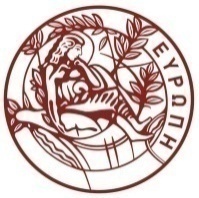 για την ΠΡΟΜΗΘΕΙΑ ΕΝΟΣ ΣΥΣΤΗΜΑΤΟΣ ΑΠΕΙΚΟΝΙΣΗΣ ΒΙΟΜΟΡΙΩΝ ΧΗΜΕΙΟΦΩΤΑΥΓΕΙΑΣ ΚΑΙ ΑΥΤΟΡΑΔΙΟΓΡΑΦΙΑΣ  (GEL AND BLOT IMAGING SYSTEM).Το Πανεπιστήμιο Κρήτης, έχοντας υπόψη:Α. Τις διατάξεις, όπως αυτές ισχύουν :Του Ν.Δ.87/73, του Ν.Δ. 114/74 του Ν.259/76 και της λοιπής νομοθεσίας του Παν/μίου Κρήτης,Toυ N. 4009/2011 (ΦΕΚτ.Α’ 195/2011) «Δομή, λειτουργία, διασφάλιση της ποιότητας των σπουδών και διεθνοποίηση των ανωτάτων εκπαιδευτικών ιδρυμάτων», όπως ισχύει σήμερα, Του Π.Δ. 496/1974 «Περί λογιστικού ΝΠΔΔ», όπως ισχύει σήμερα,Του Ν. 4485/2017 (ΦΕΚ τ.Β΄114/2017 «Οργάνωση και λειτουργία της ανώτατης εκπαίδευσης, ρυθμίσεις για την έρευνα και άλλες διατάξεις» όπως ισχύει σήμεραΤου Ν.4270/28-6-2014 (ΦΕΚ τ.Α΄143/28-6-2014) Αρχές δημοσιονομικής διαχείρισης και εποπτείας (ενσωμάτωση της Οδηγίας 2011/85/ΕΕ) – δημόσιο λογιστικό και άλλες διατάξεις,Του άρθρου 4 του Π.Δ. 118/07 (Φ.Ε.Κ. 150/Α') «Κανονισμός Προμηθειών Δημοσίου»,Του Ν. 3861/2010 (Φ.Ε.Κ. 112/Α') «Ενίσχυση της διαφάνειας με την υποχρεωτική ανάρτηση νόμων και πράξεων των κυβερνητικών, διοικητικών και αυτοδιοικητικών οργάνων στο διαδίκτυο "Πρόγραμμα Διαύγεια" και άλλες διατάξεις» καθώς και η τροποποίηση αυτού με το άρθρο 23 του Ν. 4210/13 (Φ.Ε.Κ. 254/Α'/21-11-2013),Του Ν. 4013/2011 (ΦΕΚ 204/Α') «Σύσταση ενιαίας Ανεξάρτητης Αρχής Δημοσίων Συμβάσεων και Κεντρικού Ηλεκτρονικού Μητρώου Δημοσίων Συμβάσεων - Αντικατάσταση του έκτου κεφαλαίου του ν. 3588/2007 (πτωχευτικός κώδικας) - Προπτωχευτική διαδικασία εξυγίανσης και άλλες διατάξεις»,Του Π.Δ. 80/2016 (ΦΕΚ τ.Α΄ 145/05-08-2016) «Ανάληψη υποχρεώσεων από τους Διατάκτες»,Του Π.Δ 136/2011 (ΦΕΚ τ.Α΄ 267/31-12-2011) «Καθορισμός κατώτατου ύψους των δαπανών  που ελέγχονται  από το Ελεγκτικό Συνέδριο», όπως τροποποιείται με το ΠΔ 87/2014,της με αρ. 57654 (Β’ 1781/23.5.2017) Απόφασης του Υπουργού Οικονομίας και Ανάπτυξης «Ρύθμιση ειδικότερων θεμάτων λειτουργίας και διαχείρισης του Κεντρικού Ηλεκτρονικού Μητρώου Δημοσίων Συμβάσεων (ΚΗΜΔΗΣ) του Υπουργείου Οικονομίας και Ανάπτυξης»Του Ν. 4412/2016 (ΦΕΚ τ.Α’ 147/8-8-2016) «Δημόσιες Συμβάσεις Έργων, Προμηθειών και Υπηρεσιών (Προσαρμογή στις Οδηγίες 2014/24/ΕΕ και 2014/25/ΕΕ)»,Toυ N. 4250/2014 (ΦΕΚ 74/Α'/26.3.2014)«Διοικητικές Απλουστεύσεις ... και λοιπές ρυθμίσεις»,Β. Τις αποφάσεις:Την Απόφαση υπ’ αριθμ.6/10-2-2016 (ΦΕΚ  τ ΥΟΔΔ 82/18-02-2016) και την υπ’ αριθμ. πρωτ. 31460/Ζ1/23-02-2016 (ΑΔΑ: ΨΡΙ24653ΠΣ-Υ1Κ) διαπιστωτική πράξη της Αναπληρώτριας Υπουργού Παιδείας ΄Ερευνας και Θρησκευμάτων, όπου  διαπιστώνεται ότι ο Καθηγητής Οδυσσέας Ζώρας έχει εκλεγεί ως Πρύτανης του Πανεπιστημίου Κρήτης,Την απόφαση υπ. αριθμ. 15/2-3-2016  (ΦΕΚτ.Β΄ 617/8-3-2016), σχετικά με τον ορισμό Αναπληρωτών Πρύτανη και μεταβίβαση αρμοδιοτήτων στους Αναπληρωτές Πρύτανη του Πανεπιστημίου Κρήτης και καθορισμού της σειράς αναπλήρωσης αυτών,Την απόφαση υπ. αριθμ. 7/6-3-2017  (ΦΕΚτ.Β’ 979/23-3-2017), περί απαλλαγής από τα καθήκοντα λόγω παραίτησης του καθ. Γεωργίου Τσιρώνη και ορισμό του καθ. Παναγιώτη Τσακαλίδη ως Αναπληρωτή Πρύτανη Οικονομικού Προγραμματισμού, Υποδομών και Ανάπτυξης του Πανεπιστημίου Κρήτης, μεταβίβαση αρμοδιοτήτων και καθορισμού της σειράς αναπλήρωσης του Πρύτανη,Την απόφαση υπ. αριθμ. 3 (ΦΕΚτ.Β΄ 1280/12-04-2017) περί ορισμού Δευτερεύοντα Διατάκτη στο Πανεπιστήμιο Κρήτης,Τη διαπιστωτική πράξη Πρύτανη με αρ. πρωτ. 10991/1-9-2017 και με ΑΔΑ : 96ΤΛ469Β7Γ-ΘΚ3Την απόφαση υπ. αριθμ. 15091 (ΦΕΚτ.Β΄ 644/21-3-2013) περί «… συστάσεως εσωτερικού οργάνου του Πανεπιστημίου Κρήτης με τίτλο Πρυτανικό Συμβούλιο Πανεπιστημίου Κρήτης..»,Το αναρτημένο πρωτογενές αίτημα  στο Μητρώο Δημοσίων Συμβάσεων με ΑΔΑΜ 18REQ003321695 2018-06-26, και εγκεκριμένο αίτημα στο Μητρώο Δημοσίων Συμβάσεων, με ΑΔΑΜ 18REQ003485655 2018-07-26,Την υπ’ αρ. πρωτ. 10296/24-7-2018 με ΑΔΑ:7834469Β7Γ-ΑΡΦ απόφαση της Συγκλήτου του Πανεπιστημίου Κρήτης σχετικά με την έγκριση της προκήρυξης του διαγωνισμού,Τις πιστώσεις του προϋπολογισμού Δημοσίων Επενδύσεων του Πανεπιστημίου Κρήτης βάσει της ΣΑΕ546 στην οποία εντάχθηκε το έργο 2014ΣΕ54600068,ΠΡΟΚΗΡΥΣΣΕΙΣυνοπτικό διαγωνισμό με σφραγισμένες προσφορές, για την προμήθεια ενός συστήματος απεικόνισης βιομορίων χημειοφωταύγειας και αυτοραδιογραφίας (Gel and Blot Imaging System), με κριτήριο κατακύρωσης την πλέον συμφέρουσα από οικονομική άποψη προσφορά μόνο βάσει τιμής. Ο διαγωνισμός  αποτελείται από ένα τμήμα και τα είδη του τμήματος είναι αυτά που περιγράφονται στο Παράρτημα Β’ «ΤΕΧΝΙΚΕΣ ΠΡΟΔΙΑΓΡΑΦΕΣ». Προσφορές που θα υποβληθούν θα πρέπει να είναι για το σύνολο των ειδών του τμήματος και δεν θα πρέπει να υπερβαίνουν τον προϋπολογισμό του.Οι ενδιαφερόμενοι για να συμμετάσχουν στο διαγωνισμό θα πρέπει να καταθέσουν οι ίδιοι ή οι νόμιμοι εκπρόσωποί τους, με απόδειξη, την προσφορά μαζί με τα δικαιολογητικά που ζητούνται έως και την προηγούμενη της διεξαγωγής του διαγωνισμού, δηλ. στις 10/09/2018 και ώρα 14:00.Το σώμα της Διακήρυξης αναρτάται στη ∆ΙΑΥΓΕΙΑ (https://diavgeia.gov.gr), στο Κ.Η.Μ.∆.Η.Σ.(http://www.eprocurement.gov.gr) και στον ιστοχώρο του Πανεπιστημίου Κρήτης  (www.uoc.gr).Κατά τα λοιπά ο διαγωνισμός θα γίνει, σύμφωνα µε τα παρακάτω παραρτήματα που επισυνάπτονται στην παρούσα και αποτελούν αναπόσπαστο μέρος αυτής:ΠΑΡΑΡΤΗΜΑ Α΄ : Όροι διακήρυξης,ΠΑΡΑΡΤΗΜΑ Β’ :  Τεχνικές ΠροδιαγραφέςΠΑΡΑΡΤΗΜΑ Γ΄ : Υποδείγματα πινάκων Τεχνικής και  Οικονομικής Προσφοράς ΠΑΡΑΡΤΗΜΑ Δ’ : Υπεύθυνες Δηλώσεις & Τ.Ε.Υ.Δ.Ο  ΑΝΤΙΠΡΥΤΑΝΗΣΟικονομικού ΠρογραμματισμούΥποδομών & Ανάπτυξης                                  του  Πανεπιστημίου  ΚρήτηςΠΑΝΑΓΙΩΤΗΣ ΤΣΑΚΑΛΙΔΗΣΠΑΡΑΡΤΗΜΑΤΑΠΑΡΑΡΤΗΜΑ Α’ΟΡΟΙ ΔΙΑΚΗΡΥΞΗΣΠΑΡΑΡΤΗΜΑ  Β:  ΤΕΧΝΙΚΕΣ ΠΡΟΔΙΑΓΡΑΦΕΣ Phospho-Imaging Biomolecular Imager: Tεχνικά χαρακτηριστικάΣύστημα απεικόνισης το οποίο να διαθέτει έως και τέσσερα φασματικά διαχωρισμένα λέιζερ στερεάς κατάστασης για την ανίχνευση φθορισμού σεσημασμένων conjugates και χρωστικών (από ορατό έως NIR) αλλά και ραδιενέργειας (διαθέσιμο πεδίο απεικόνισης 25X25 cm) χωρίς την ανάγκη χρήσης φιλμς, αλλά με την απεικόνιση σε κοινές πλάκες ραδιενέργειας. Το σύστημα να επιτρέπει την ταυτόχρονη ανίχνευση και ποσοτικοποίηση ορατού και near infrared (NIR) τεσσάρων στόχων μέσα στο ίδιο πείραμα με ειδικό κανάλι για κανονικοποίηση (normalization).Το σύστημα να παρέχει τη δυνατότητα για τρεις διαφορετικές μεθόδους ανίχνευσης: Photomultiplier tube (PMT), Avalanche Photodiode (APD) και Charge-Coupled Device (CCD).  Η ταχύτητα σκαναρίσματος  να είναι τουλάχιστον 50 cm/ sec., με δυνατότητα  απεικόνισης πλάκας ραδιενέργειας μεγέθους 20x25cm στα 200um σε χρόνο  τουλάχιστον 16.5 min.Για την διέγερση πλακών ραδιενέργειας να διαθέτει δίοδο LASER στερεάς κατάστασης που να εκπέμπει στα 658 ± 3 nm.Ο χρόνος ζωής του Laser να υπερβαίνει τις 40000 ώρες χρήσης, έτσι ώστε να ελαχιστοποιείται το κόστος συντήρησης. Το εύρος γραμμικής δυναμικότητας του συστήματος να είναι τουλάχιστον 5 τάξεις μεγέθους.Το Laser να είναι ενσωματωμένο σε μηχανισμό σάρωσης ακριβείας ικανό να σκανάρει σε αναλύσεις από 10 µm έως 1000 µm.Να παρέχει τη δυνατότητα εξαγωγής δεδομένων εικόνων σε μορφή 16-bit TIFF για κάθε κανάλι ανίχνευσης. Η επιφάνεια σκαναρίσματος να είναι επίπεδη, κατάλληλη για σκανάρισμα πολλαπλών τύπων δειγμάτων (μεμβράνες, μικροπλάκες και τομές). Να παρέχει την δυνατότητα ανίχνευσης Χημειοφωταύγειας με μεγάλη ευαισθησία (femtogram) μέσω της χρήσης ψυχόμενης κάμερας CCD τουλάχιστον 6.1MP και με δυνατότητα  απεικόνισης τουλάχιστον. 60µm με χρήση ειδικών φακών ανάλογα με τις ανάγκες των χρηστών (customized optics).Να επιτρέπει τη απεικόνιση φθορισμού σεσημασμένων conjugates και φθοριζόντων χρωστικών.Να διαθέτει LEDs λευκού φωτός για απεικόνιση έγχρωμων δεικτών μοριακού βάρους.  Να επιτρέπει το σκανάρισμα τομών και συστοιχιών καθώς και το σκανάρισμα σε πολλαπλές αναλύσεις από 1000 micron έως 10 microns.Να συνοδεύεται από κατάλληλο λογισμικό ανάλυσης με τα ακόλουθα χαρακτηριστικά:-Δυνατότητα ανάλυσης των δεδομένων των εικόνων, συμπεριλαμβανομένης της ποσοτικοποίησης των δειγμάτων και της ανάλυσης μοριακού βάρους. -Τα δεδομένα των εικόνων να είναι διαθέσιμα για προβολή τουλάχιστον σε τρείς λειτουργίες (modes) – επικαλυπτόμενη έγχρωμη εικόνα (colored overlay), εικόνα έγχρωμη μονού καναλιού (colored single channel) και εικόνα μονού καναλιού σε κλίμακας του γκρι (single channel grayscale), έτσι ώστε να επιτρέπεται η μέγιστη ευελιξία και λεπτομερή ανάλυση των δεδομένων των εικόνων.-Η εξαγωγή των δεδομένων και των αποτελεσμάτων να είναι συμβατές με κοινά λογισμικά με υπολογιστικά φύλλα.Εγγύηση - Εξυπηρέτηση και ΥποστήριξηΗ αγορά του συστήματος να περιλαμβάνει εγγύηση ενός έτους για ανταλλακτικά και εργασία. Ο κατασκευαστικός οίκος να παρέχει υψηλής-εξειδίκευσης τεχνικό προϊόντος για την επιτόπια εκπαίδευση ή εξ αποστάσεως εκπαίδευση, συντήρηση και υποστήριξη εξοπλισμού, λογισμικού και εφαρμογών.Χρόνος παράδοσης1 μήνας από την ημέρα της παραγγελίας. ΠΑΡΑΡΤΗΜΑ  ΓΥΠΟΔΕΙΓΜΑΤΑ ΠΙΝΑΚΩΝ ΤΕΧΝΙΚΗΣ ΚΑΙ ΟΙΚΟΝΟΜΙΚΗΣ ΠΡΟΣΦΟΡΑΣΠΑΡΑΡΤΗΜΑ Δ’ ΥΠΕΥΘΥΝΕΣ  ΔΗΛΩΣΕΙΣ  ΚΑΙ  Τ.Ε.Υ.Δ.ΥΠΕΥΘΥΝΗ ΔΗΛΩΣΗ Ι(άρθρο 8 Ν.1599/1986)Η ακρίβεια των στοιχείων που υποβάλλονται με αυτή τη δήλωση μπορεί να ελεγχθεί με βάση το αρχείο άλλων υπηρεσιών (άρθρο 8 παρ. 4 Ν. 1599/1986Ημερομηνία:__/__/2017Ο – Η Δηλ_____. (Υπογραφή)(1) Αναγράφεται από τον ενδιαφερόμενο πολίτη ή Αρχή ή η Υπηρεσία του δημόσιου τομέα, που απευθύνεται η αίτηση.(2) Αναγράφεται ολογράφως. (3) «Όποιος εν γνώσει του δηλώνει ψευδή γεγονότα ή αρνείται ή αποκρύπτει τα αληθινά με έγγραφη υπεύθυνη δήλωση του άρθρου 8 τιμωρείται με φυλάκιση τουλάχιστον τριών μηνών. Εάν ο υπαίτιος αυτών των πράξεων σκόπευε να προσπορίσει στον εαυτόν του ή σε άλλον περιουσιακό όφελος βλάπτοντας τρίτον ή σκόπευε να βλάψει άλλον, τιμωρείται με κάθειρξη μέχρι 10 ετών.(4) Σε περίπτωση ανεπάρκειας χώρου η δήλωση συνεχίζεται στην πίσω όψη της και υπογράφεται από τον δηλούντα ή την δηλούσα. ΥΠΕΥΘΥΝΗ ΔΗΛΩΣΗ ΙΙ(άρθρο 8 Ν.1599/1986)Η ακρίβεια των στοιχείων που υποβάλλονται με αυτή τη δήλωση μπορεί να ελεγχθεί με βάση το αρχείο άλλων υπηρεσιών (άρθρο 8 παρ. 4 Ν. 1599/1986)Ημερομηνία:        __/__/201…Ο – Η Δηλ_____. (Υπογραφή)(1) Αναγράφεται από τον ενδιαφερόμενο πολίτη ή Αρχή ή η Υπηρεσία του δημόσιου τομέα, που απευθύνεται η αίτηση.(2) Αναγράφεται ολογράφως. (3) «Όποιος εν γνώσει του δηλώνει ψευδή γεγονότα ή αρνείται ή αποκρύπτει τα αληθινά με έγγραφη υπεύθυνη δήλωση του άρθρου 8 τιμωρείται με φυλάκιση τουλάχιστον τριών μηνών. Εάν ο υπαίτιος αυτών των πράξεων σκόπευε να προσπορίσει στον εαυτόν του ή σε άλλον περιουσιακό όφελος βλάπτοντας τρίτον ή σκόπευε να βλάψει άλλον, τιμωρείται με κάθειρξη μέχρι 10 ετών.(4) Σε περίπτωση ανεπάρκειας χώρου η δήλωση συνεχίζεται στην πίσω όψη της και υπογράφεται από τον δηλούντα ή την δηλούσα.ΤΥΠΟΠΟΙΗΜΕΝΟ ΕΝΤΥΠΟ ΥΠΕΥΘΥΝΗΣ ΔΗΛΩΣΗΣ (TEΥΔ)[άρθρου 79 παρ. 4 ν. 4412/2016 (Α 147)]για διαδικασίες σύναψης δημόσιας σύμβασης κάτω των ορίων των οδηγιώνΜέρος Ι: Πληροφορίες σχετικά με την αναθέτουσα αρχή/αναθέτοντα φορέα  και τη διαδικασία ανάθεσηςΠαροχή πληροφοριών δημοσίευσης σε εθνικό επίπεδο, με τις οποίες είναι δυνατή η αδιαμφισβήτητη ταυτοποίηση της διαδικασίας σύναψης δημόσιας σύμβασης:ΟΛΕΣ ΟΙ ΥΠΟΛΟΙΠΕΣ ΠΛΗΡΟΦΟΡΙΕΣ ΣΕ ΚΑΘΕ ΕΝΟΤΗΤΑ ΤΟΥ ΤΕΥΔ ΘΑ ΠΡΕΠΕΙ ΝΑ ΣΥΜΠΛΗΡΩΘΟΥΝ ΑΠΟ ΤΟΝ ΟΙΚΟΝΟΜΙΚΟ ΦΟΡΕΑΜέρος II: Πληροφορίες σχετικά με τον οικονομικό φορέαΑ: Πληροφορίες σχετικά με τον οικονομικό φορέαΒ: Πληροφορίες σχετικά με τους νόμιμους εκπροσώπους του οικονομικού φορέαΚατά περίπτωση, αναφέρετε το όνομα και τη διεύθυνση του προσώπου ή των προσώπων που είναι αρμόδια/εξουσιοδοτημένα να εκπροσωπούν τον οικονομικό φορέα για τους σκοπούς της παρούσας διαδικασίας ανάθεσης δημόσιας σύμβασης:Γ: Πληροφορίες σχετικά με τη στήριξη στις ικανότητες άλλων ΦΟΡΕΩΝΕάν ναι, επισυνάψτε χωριστό έντυπο ΤΕΥΔ με τις πληροφορίες που απαιτούνται σύμφωνα με τις ενότητες Α και Β του παρόντος μέρους και σύμφωνα με το μέρος ΙΙΙ, για κάθε ένα από τους σχετικούς φορείς, δεόντως συμπληρωμένο και υπογεγραμμένο από τους νομίμους εκπροσώπους αυτών. Επισημαίνεται ότι θα πρέπει να περιλαμβάνονται επίσης το τεχνικό προσωπικό ή οι τεχνικές υπηρεσίες, είτε ανήκουν απευθείας στην επιχείρηση του οικονομικού φορέα είτε όχι, ιδίως οι υπεύθυνοι για τον έλεγχο της ποιότητας και, όταν πρόκειται για δημόσιες συμβάσεις έργων, το τεχνικό προσωπικό ή οι τεχνικές υπηρεσίες που θα έχει στη διάθεσή του ο οικονομικός φορέας για την εκτέλεση της σύμβασης. Εφόσον είναι σχετικές για την ειδική ικανότητα ή ικανότητες στις οποίες στηρίζεται ο οικονομικός φορέας, παρακαλείσθε να συμπεριλάβετε τις πληροφορίες που απαιτούνται σύμφωνα με τα μέρη IV και V για κάθε ένα από τους οικονομικούς φορείς.Δ: Πληροφορίες σχετικά με υπεργολάβους στην ικανότητα των οποίων δεν στηρίζεται ο οικονομικός φορέας(Η παρούσα ενότητα συμπληρώνεται μόνον εφόσον οι σχετικές πληροφορίες απαιτούνται ρητώς από την αναθέτουσα αρχή ή τον αναθέτοντα φορέα) Εάν η αναθέτουσα αρχή ή ο αναθέτων φορέας ζητούν ρητώς αυτές τις πληροφορίες (κατ' εφαρμογή του άρθρου 131 παρ. 5 ή εφόσον ο προσφέρων / υποψήφιος οικονομικός φορέας  προτίθεται να αναθέσει σε τρίτους υπό μορφή υπεργολαβίας τμήμα της σύμβασης που υπερβαίνει το ποσοστό του 30% της συνολικής αξίας της σύμβασης σύμφωνα με το άρθρο 131 παρ. 6 και 7, επιπλέον των πληροφοριών που προβλέπονται στην παρούσα ενότητα, παρακαλείσθε να παράσχετε τις πληροφορίες που απαιτούνται σύμφωνα με τις ενότητες Α και Β του παρόντος μέρους και σύμφωνα με το μέρος ΙΙΙ για κάθε υπεργολάβο (ή κατηγορία υπεργολάβων). Μέρος III: Λόγοι αποκλεισμούΑ: Λόγοι αποκλεισμού που σχετίζονται με ποινικές καταδίκεςΣτο άρθρο 73 παρ. 1 ορίζονται οι ακόλουθοι λόγοι αποκλεισμού:συμμετοχή σε εγκληματική οργάνωση·δωροδοκία,·απάτη·τρομοκρατικά εγκλήματα ή εγκλήματα συνδεόμενα με τρομοκρατικές δραστηριότητες·νομιμοποίηση εσόδων από παράνομες δραστηριότητες ή χρηματοδότηση της τρομοκρατίας·παιδική εργασία και άλλες μορφές εμπορίας ανθρώπων.Β: Λόγοι που σχετίζονται με την καταβολή φόρων ή εισφορών κοινωνικής ασφάλισης Γ: Λόγοι που σχετίζονται με αφερεγγυότητα, σύγκρουση συμφερόντων ή επαγγελματικό παράπτωμαΜέρος IV: Κριτήρια επιλογήςΌσον αφορά τα κριτήρια επιλογής (ενότητα  ή ενότητες Α έως Δ του παρόντος μέρους), ο οικονομικός φορέας δηλώνει ότι: α: Γενική ένδειξη για όλα τα κριτήρια επιλογήςΟ οικονομικός φορέας πρέπει να συμπληρώσει αυτό το πεδίο μόνο στην περίπτωση που η αναθέτουσα αρχή ή ο αναθέτων φορέας έχει δηλώσει στη σχετική διακήρυξη ή στην πρόσκληση ή στα έγγραφα της σύμβασης που αναφέρονται στην διακήρυξη, ότι ο οικονομικός φορέας μπορεί να συμπληρώσει μόνο την Ενότητα a του Μέρους ΙV χωρίς να υποχρεούται να συμπληρώσει οποιαδήποτε άλλη ενότητα του Μέρους ΙV:Α: ΚαταλληλότηταΟ οικονομικός φορέας πρέπει να  παράσχει πληροφορίες μόνον όταν τα σχετικά κριτήρια επιλογής έχουν προσδιοριστεί από την αναθέτουσα αρχή ή τον αναθέτοντα φορέα στη σχετική διακήρυξη ή στην πρόσκληση ή στα έγγραφα της σύμβασης που αναφέρονται στην διακήρυξη. Β: Τεχνική και επαγγελματική ικανότηταΟ οικονομικός φορέας πρέπει να παράσχει πληροφορίες μόνον όταν τα σχετικά κριτήρια επιλογής έχουν οριστεί από την αναθέτουσα αρχή ή τον αναθέτοντα φορέα  στη σχετική διακήρυξη ή στην πρόσκληση ή στα έγγραφα της σύμβασης που αναφέρονται στη διακήρυξη .Μέρος VI: Τελικές δηλώσειςΟ κάτωθι υπογεγραμμένος, δηλώνω επισήμως ότι τα στοιχεία που έχω αναφέρει σύμφωνα με τα μέρη Ι – IV ανωτέρω είναι ακριβή και ορθά και ότι έχω πλήρη επίγνωση των συνεπειών σε περίπτωση σοβαρών ψευδών δηλώσεων.Ο κάτωθι υπογεγραμμένος, δηλώνω επισήμως ότι είμαι σε θέση, κατόπιν αιτήματος και χωρίς καθυστέρηση, να προσκομίσω τα πιστοποιητικά και τις λοιπές μορφές αποδεικτικών εγγράφων που αναφέρονται, εκτός εάν :α) η αναθέτουσα αρχή ή ο αναθέτων φορέας έχει τη δυνατότητα να λάβει τα σχετικά δικαιολογητικά απευθείας με πρόσβαση σε εθνική βάση δεδομένων σε οποιοδήποτε κράτος μέλος αυτή διατίθεται δωρεάν.β) η αναθέτουσα αρχή ή ο αναθέτων φορέας έχουν ήδη στην κατοχή τους τα σχετικά έγγραφα.Ο κάτωθι υπογεγραμμένος δίδω επισήμως τη συγκατάθεσή μου στ... [προσδιορισμός της αναθέτουσας αρχής ή του αναθέτοντα φορέα, όπως καθορίζεται στο μέρος Ι, ενότητα Α], προκειμένου να αποκτήσει πρόσβαση σε δικαιολογητικά των πληροφοριών τις οποίες έχω υποβάλλει στ... [να προσδιοριστεί το αντίστοιχο μέρος/ενότητα/σημείο] του παρόντος Τυποποιημένου Εντύπου Υπεύθυνης Δήλώσης για τους σκοπούς τ... [προσδιορισμός της διαδικασίας προμήθειας: (συνοπτική περιγραφή, παραπομπή στη δημοσίευση στον εθνικό τύπο, έντυπο και ηλεκτρονικό, αριθμός αναφοράς)].Ημερομηνία, τόπος και, όπου ζητείται ή είναι απαραίτητο, υπογραφή(-ές): [……]   ΕΛΛΗΝΙΚΗ ΔΗΜΟΚΡΑΤΙΑΠΑΝΕΠΙΣΤΗΜΙΟ ΚΡΗΤΗΣΗράκλειο 29/08/2018ΑΡΙΘΜΟΣ ΔΙΑΚΗΡΥΞΗΣ: 11214Ηράκλειο 29/08/2018ΑΡΙΘΜΟΣ ΔΙΑΚΗΡΥΞΗΣ: 11214ΥΠΟΔ/ΝΣΗ ΟΙΚΟΝΟΜΙΚΗΣ Ηράκλειο 29/08/2018ΑΡΙΘΜΟΣ ΔΙΑΚΗΡΥΞΗΣ: 11214ΔΙΑΧΕΙΡΙΣΗΣ Ηράκλειο 29/08/2018ΑΡΙΘΜΟΣ ΔΙΑΚΗΡΥΞΗΣ: 11214ΤΜΗΜΑ ΠΡΟΜΗΘΕΙΩΝΗράκλειο 29/08/2018ΑΡΙΘΜΟΣ ΔΙΑΚΗΡΥΞΗΣ: 11214Κτήριο Διοίκησης Πανεπιστημιούπολη Βουτών700 13  ΗράκλειοΤηλ. 2810 393134Fax   2810 393408Ηράκλειο 29/08/2018ΑΡΙΘΜΟΣ ΔΙΑΚΗΡΥΞΗΣ: 11214Τόπος ΔιαγωνισμούΧρόνος Διενέργειας ΔιαγωνισμούΧρόνος Διενέργειας ΔιαγωνισμούΚριτήριο ΚατακύρωσηςΠροϋπολογισμός Δαπάνης (συμπ/νου ΦΠΑ 24%)Υποδιεύθυνση Οικονομικής Διαχείρισης του Πανεπιστημίου Κρήτης,Τμήμα Προμηθειών - κτήριο Διοίκησης Ι – Πανεπιστημιούπολη Βουτών, ΗράκλειοΗμερομηνία11/09/2018Πλέον συμφέρουσα από οικονομική άποψη προσφοράμόνο βάσει τιμής74.000,00€Υποδιεύθυνση Οικονομικής Διαχείρισης του Πανεπιστημίου Κρήτης,Τμήμα Προμηθειών - κτήριο Διοίκησης Ι – Πανεπιστημιούπολη Βουτών, ΗράκλειοΗμέραΤρίτηΠλέον συμφέρουσα από οικονομική άποψη προσφοράμόνο βάσει τιμής74.000,00€Υποδιεύθυνση Οικονομικής Διαχείρισης του Πανεπιστημίου Κρήτης,Τμήμα Προμηθειών - κτήριο Διοίκησης Ι – Πανεπιστημιούπολη Βουτών, ΗράκλειοΏρα10.00πμΠλέον συμφέρουσα από οικονομική άποψη προσφοράμόνο βάσει τιμής74.000,00€Αναθέτουσα ΑρχήΑναθέτουσα ΑρχήΠανεπιστήμιο ΚρήτηςΠανεπιστήμιο ΚρήτηςΚωδικός NUTSΚωδικός NUTSEL431EL431Τίτλος προμήθειαςΤίτλος προμήθειαςΠρομήθεια ενός συστήματος απεικόνισης βιομορίων χημειοφωταύγειας και αυτοραδιογραφίας (Gel and Blot Imaging System).Προμήθεια ενός συστήματος απεικόνισης βιομορίων χημειοφωταύγειας και αυτοραδιογραφίας (Gel and Blot Imaging System).Προϋπολογισμός Δαπάνης συμπ/νου ΦΠΑΠροϋπολογισμός Δαπάνης συμπ/νου ΦΠΑ59.677,42€ +14.322,58€ ΦΠΑ = 74.000,00€59.677,42€ +14.322,58€ ΦΠΑ = 74.000,00€ΧρηματοδότησηΧρηματοδότησηΠροϋπολογισμός Δημοσίων Επενδύσεων2014ΣΕ54600068Προϋπολογισμός Δημοσίων Επενδύσεων2014ΣΕ54600068Τεχνικές ΠληροφορίεςΤεχνικές ΠληροφορίεςΚα. Ευθυμία Τσαγρή,  Τηλ. 2810 394367, email:  tsagris@uoc.gr Κα. Ευθυμία Τσαγρή,  Τηλ. 2810 394367, email:  tsagris@uoc.gr Διοικητικές ΠληροφορίεςΔιοικητικές ΠληροφορίεςΤυχόν διευκρινήσεις σχετικά µε τους όρους της Διακήρυξης και αντίγραφα αυτής θα παρέχονται από το τμήμα Προμηθειών της Υποδιεύθυνσης της Οικονομικής Διαχείρισης του Πανεπιστημίου Κρήτης στο Ηράκλειο, Κτήριο Διοίκησης, Πανεπιστημιούπολη Βουτών Ηράκλειο, και στο τηλέφωνο (2810) 393134 (κ. Ιωάννης Τσαγκαράκης).Τυχόν διευκρινήσεις σχετικά µε τους όρους της Διακήρυξης και αντίγραφα αυτής θα παρέχονται από το τμήμα Προμηθειών της Υποδιεύθυνσης της Οικονομικής Διαχείρισης του Πανεπιστημίου Κρήτης στο Ηράκλειο, Κτήριο Διοίκησης, Πανεπιστημιούπολη Βουτών Ηράκλειο, και στο τηλέφωνο (2810) 393134 (κ. Ιωάννης Τσαγκαράκης).Τόπος Υποβολής ΠροσφορώνΤόπος Υποβολής ΠροσφορώνΠανεπιστημιούπολη Βουτών, Κτήριο Διοίκησης Ι, 1ος όροφος, γραφείο 109Πανεπιστημιούπολη Βουτών, Κτήριο Διοίκησης Ι, 1ος όροφος, γραφείο 109Δικαιούμενοι συμμετοχήςΔικαιούμενοι συμμετοχήςΥποψήφιοι ή προσφέροντες και, σε περίπτωση ενώσεων, τα µέλη αυτών μπορούννα είναι φυσικά ή νομικά πρόσωπα εγκατεστημένα σεκράτος-μέλος της Ένωσηςκράτος-µέλος του Ευρωπαϊκού Οικονομικού Χώρου (Ε.Ο.Χ.)τρίτες χώρες που έχουν υπογράψει και κυρώσει τη Συμφωνία Δημοσίων Συμβάσεωντρίτες χώρες που έχουν συνάψει διμερείς ή πολυμερείς συμφωνίες µε την Ένωση.Οι υποψήφιοι ή προσφέροντες δεν θα πρέπει να εμπίπτουν σε κατάσταση σύγκρουσης συμφερόντων όπως αυτή ορίζεται στο άρθρο 24 του Ν. 4412/2016. Για τους υποψηφίους ή προσφέροντες δε θα πρέπει να συντρέχει κανένας λόγος αποκλεισμού από αυτούς που αναφέρονται στο άρθρο 73, 74 και 75παρ.2 του Ν. 4412/2016.Υποψήφιοι ή προσφέροντες και, σε περίπτωση ενώσεων, τα µέλη αυτών μπορούννα είναι φυσικά ή νομικά πρόσωπα εγκατεστημένα σεκράτος-μέλος της Ένωσηςκράτος-µέλος του Ευρωπαϊκού Οικονομικού Χώρου (Ε.Ο.Χ.)τρίτες χώρες που έχουν υπογράψει και κυρώσει τη Συμφωνία Δημοσίων Συμβάσεωντρίτες χώρες που έχουν συνάψει διμερείς ή πολυμερείς συμφωνίες µε την Ένωση.Οι υποψήφιοι ή προσφέροντες δεν θα πρέπει να εμπίπτουν σε κατάσταση σύγκρουσης συμφερόντων όπως αυτή ορίζεται στο άρθρο 24 του Ν. 4412/2016. Για τους υποψηφίους ή προσφέροντες δε θα πρέπει να συντρέχει κανένας λόγος αποκλεισμού από αυτούς που αναφέρονται στο άρθρο 73, 74 και 75παρ.2 του Ν. 4412/2016.Τρόπος Υποβολής ΠροσφορώνΤρόπος Υποβολής ΠροσφορώνΣφραγισμένες προσφορές σύμφωνα με τα οριζόμενα στην παρούσα διακήρυξη που υποβάλλονται στο Τμήμα Προμηθειών του Πανεπιστημίου στο Ηράκλειο στην παρακάτω διεύθυνση:ΠΑΝΕΠΙΣΤΗΜΙΟ ΚΡΗΤΗΣΥΠΟΔΙΕΥΘΥΝΣΗ ΟΙΚΟΝΟΜΙΚΗΣ ΔΙΑΧΕΙΡΙΣΗΣΤΜΗΜΑ ΠΡΟΜΗΘΕΙΩΝ (Κτήριο Διοίκησης 1, 1ος όροφος, γρ. 109)ΚΤΗΡΙΟ ΔΙΟΙΚΗΣΗΣ – ΠΕΡΙΟΧΗ ΒΟΥΤΩΝ70013 Ηράκλειο ΚρήτηΗ προσφορά μπορεί, με ευθύνη του υποψηφίου, να υποβληθεί και με συστημένη ταχυδρομική επιστολή ή courier που θα απευθύνεται στην Υποδιεύθυνση Οικονομικής Διαχείρισης του Πανεπιστημίου Κρήτης στο Ηράκλειο και με τις ίδιες κατά τα παραπάνω ενδείξεις. Όσες προσφορές υποβληθούν με αυτό τον τρόπο, θα πρέπει να περιέλθουν στην Υπηρεσία μέχρι την προηγούμενη της ημερομηνίας του διαγωνισμού.Προσφορές που είτε υποβλήθηκαν μετά την καθορισμένη ημερομηνία και ώρα, είτε ταχυδρομήθηκαν έγκαιρα αλλά έφθασαν στην αρμόδια υπηρεσία του Αναθέτοντα μετά την καθορισμένη ημερομηνία και ώρα, θεωρούνται εκπρόθεσμες και επιστρέφονται χωρίς να αποσφραγιστούν. Σφραγισμένες προσφορές σύμφωνα με τα οριζόμενα στην παρούσα διακήρυξη που υποβάλλονται στο Τμήμα Προμηθειών του Πανεπιστημίου στο Ηράκλειο στην παρακάτω διεύθυνση:ΠΑΝΕΠΙΣΤΗΜΙΟ ΚΡΗΤΗΣΥΠΟΔΙΕΥΘΥΝΣΗ ΟΙΚΟΝΟΜΙΚΗΣ ΔΙΑΧΕΙΡΙΣΗΣΤΜΗΜΑ ΠΡΟΜΗΘΕΙΩΝ (Κτήριο Διοίκησης 1, 1ος όροφος, γρ. 109)ΚΤΗΡΙΟ ΔΙΟΙΚΗΣΗΣ – ΠΕΡΙΟΧΗ ΒΟΥΤΩΝ70013 Ηράκλειο ΚρήτηΗ προσφορά μπορεί, με ευθύνη του υποψηφίου, να υποβληθεί και με συστημένη ταχυδρομική επιστολή ή courier που θα απευθύνεται στην Υποδιεύθυνση Οικονομικής Διαχείρισης του Πανεπιστημίου Κρήτης στο Ηράκλειο και με τις ίδιες κατά τα παραπάνω ενδείξεις. Όσες προσφορές υποβληθούν με αυτό τον τρόπο, θα πρέπει να περιέλθουν στην Υπηρεσία μέχρι την προηγούμενη της ημερομηνίας του διαγωνισμού.Προσφορές που είτε υποβλήθηκαν μετά την καθορισμένη ημερομηνία και ώρα, είτε ταχυδρομήθηκαν έγκαιρα αλλά έφθασαν στην αρμόδια υπηρεσία του Αναθέτοντα μετά την καθορισμένη ημερομηνία και ώρα, θεωρούνται εκπρόθεσμες και επιστρέφονται χωρίς να αποσφραγιστούν. Γενικοί όροι υποβολής προσφορώνΓενικοί όροι υποβολής προσφορώνΣτο φάκελο κάθε προσφοράς πρέπει να αναγράφονται ευκρινώς :Η λέξη «ΠΡΟΣΦΟΡΑ»Ο πλήρης τίτλος της αρμόδιας υπηρεσίας που διενεργεί το διαγωνισμό (Πανεπιστήμιο Κρήτης Υποδ/νση Οικονομικής Διαχείρισης Τμήμα Προμηθειών)Ο αριθμός της διακήρυξηςΗ ημερομηνία διενέργειας του διαγωνισμούΤα στοιχεία του συμμετέχοντος (τίτλος εταιρείας – ονοματεπώνυμο, διεύθυνση, τηλέφωνο επικοινωνίας, Ηλεκτρονικό Ταχυδρομείο (e- mail)Μέσα στον κυρίως φάκελο τοποθετούνται σε χωριστό φάκελο όλα τα δικαιολογητικά συμμετοχής σε δύο σειρές, πρωτότυπα και αντίγραφα αυτών. Τα τεχνικά στοιχεία της προσφοράς, επίσης πρωτότυπα και αντίγραφα αυτών, τοποθετούνται σε χωριστό φάκελο, μέσα στον κυρίως φάκελο, µε την ένδειξη «Τεχνική προσφορά». Οι υποψήφιοι υποχρεούνται να καταθέσουν την τεχνική προσφορά και σε ηλεκτρονική μορφή, (σε ψηφιακό μέσο) το οποίο θα εμπεριέχεται μέσα στο φάκελο της τεχνικής προσφοράς. Σε περίπτωση ύπαρξης διαφορών μεταξύ των αντιτύπων της τεχνικής προσφοράς ή των πινάκων που θα υποβληθούν σε ψηφιακό μέσο με εκείνους της τεχνικής προσφοράς, ισχύουν τα αναγραφόμενα στο αντίτυπο που φέρει την ένδειξη «ΠΡΩΤΟΤΥΠΟ». Οι προσφορές υποβάλλονται σύμφωνα και στα οριζόμενα στο Παράρτημα Β.Η μορφή ξεχωριστών φακέλων για τα δικαιολογητικά συμμετοχής και την τεχνική προσφορά γίνεται για διευκόλυνση της επιτροπής και δεν συνιστά λόγο απόρριψης της προσφοράς. Αντίθετα, τα οικονομικά στοιχεία της προσφοράς τοποθετούνται, επί ποινή απορρίψεως, σε χωριστό σφραγισμένο φάκελο, επίσης μέσα στον κυρίως φάκελο, µε την ένδειξη «Οικονομική προσφορά». Οι προσφορές θα πρέπει να αφορούν στα ζητούμενα  είδη όπως αυτά ορίζονται στο Παράρτημα Β’.Αντιπροσφορές δε γίνονται δεκτές. Σε περίπτωση υποβολής τους απορρίπτονται ως απαράδεκτες.Η αρμόδια επιτροπή μπορεί να καλεί τους προσφέροντες να διευκρινίζουν ή να συμπληρώνουν τα έγγραφα ή τα δικαιολογητικά συμμετοχής που έχουν υποβάλει. Η πιο πάνω διευκρίνιση ή η συμπλήρωση αφορά µόνο  στις ασάφειες, επουσιώδεις πλημμέλειες ή πρόδηλα τυπικά σφάλματα που επιδέχονται διόρθωση ή συμπλήρωση, ιδίως δε παράλειψη μονογραφών, διακεκομμένη αρίθμηση και σήμανση του φακέλου και των υποφακέλων των προσφορών ή αιτήσεων συμμετοχής, λεκτικές και φραστικές αποκλίσεις των εγγράφων της προσφοράς από την ορολογία των εγγράφων της σύμβασης, που δεν επιφέρουν έννομες συνέπειες ως προς το περιεχόμενο τους και δεν προσδίδουν αθέμιτο ανταγωνιστικό πλεονέκτημα στη συγκεκριμένη προσφορά σε σχέσηµε τις λοιπές.Η κατάθεση προσφοράς τεκμαίρει την αποδοχή πλήρως και ανεπιφυλάκτως από τον προσφέροντα, όλων των όρων και των τεχνικών προδιαγραφών του διαγωνισμού, εφόσον δεν έχουν ασκηθεί σχετικές ενστάσεις κατά της παρούσας διακήρυξης.Στο φάκελο κάθε προσφοράς πρέπει να αναγράφονται ευκρινώς :Η λέξη «ΠΡΟΣΦΟΡΑ»Ο πλήρης τίτλος της αρμόδιας υπηρεσίας που διενεργεί το διαγωνισμό (Πανεπιστήμιο Κρήτης Υποδ/νση Οικονομικής Διαχείρισης Τμήμα Προμηθειών)Ο αριθμός της διακήρυξηςΗ ημερομηνία διενέργειας του διαγωνισμούΤα στοιχεία του συμμετέχοντος (τίτλος εταιρείας – ονοματεπώνυμο, διεύθυνση, τηλέφωνο επικοινωνίας, Ηλεκτρονικό Ταχυδρομείο (e- mail)Μέσα στον κυρίως φάκελο τοποθετούνται σε χωριστό φάκελο όλα τα δικαιολογητικά συμμετοχής σε δύο σειρές, πρωτότυπα και αντίγραφα αυτών. Τα τεχνικά στοιχεία της προσφοράς, επίσης πρωτότυπα και αντίγραφα αυτών, τοποθετούνται σε χωριστό φάκελο, μέσα στον κυρίως φάκελο, µε την ένδειξη «Τεχνική προσφορά». Οι υποψήφιοι υποχρεούνται να καταθέσουν την τεχνική προσφορά και σε ηλεκτρονική μορφή, (σε ψηφιακό μέσο) το οποίο θα εμπεριέχεται μέσα στο φάκελο της τεχνικής προσφοράς. Σε περίπτωση ύπαρξης διαφορών μεταξύ των αντιτύπων της τεχνικής προσφοράς ή των πινάκων που θα υποβληθούν σε ψηφιακό μέσο με εκείνους της τεχνικής προσφοράς, ισχύουν τα αναγραφόμενα στο αντίτυπο που φέρει την ένδειξη «ΠΡΩΤΟΤΥΠΟ». Οι προσφορές υποβάλλονται σύμφωνα και στα οριζόμενα στο Παράρτημα Β.Η μορφή ξεχωριστών φακέλων για τα δικαιολογητικά συμμετοχής και την τεχνική προσφορά γίνεται για διευκόλυνση της επιτροπής και δεν συνιστά λόγο απόρριψης της προσφοράς. Αντίθετα, τα οικονομικά στοιχεία της προσφοράς τοποθετούνται, επί ποινή απορρίψεως, σε χωριστό σφραγισμένο φάκελο, επίσης μέσα στον κυρίως φάκελο, µε την ένδειξη «Οικονομική προσφορά». Οι προσφορές θα πρέπει να αφορούν στα ζητούμενα  είδη όπως αυτά ορίζονται στο Παράρτημα Β’.Αντιπροσφορές δε γίνονται δεκτές. Σε περίπτωση υποβολής τους απορρίπτονται ως απαράδεκτες.Η αρμόδια επιτροπή μπορεί να καλεί τους προσφέροντες να διευκρινίζουν ή να συμπληρώνουν τα έγγραφα ή τα δικαιολογητικά συμμετοχής που έχουν υποβάλει. Η πιο πάνω διευκρίνιση ή η συμπλήρωση αφορά µόνο  στις ασάφειες, επουσιώδεις πλημμέλειες ή πρόδηλα τυπικά σφάλματα που επιδέχονται διόρθωση ή συμπλήρωση, ιδίως δε παράλειψη μονογραφών, διακεκομμένη αρίθμηση και σήμανση του φακέλου και των υποφακέλων των προσφορών ή αιτήσεων συμμετοχής, λεκτικές και φραστικές αποκλίσεις των εγγράφων της προσφοράς από την ορολογία των εγγράφων της σύμβασης, που δεν επιφέρουν έννομες συνέπειες ως προς το περιεχόμενο τους και δεν προσδίδουν αθέμιτο ανταγωνιστικό πλεονέκτημα στη συγκεκριμένη προσφορά σε σχέσηµε τις λοιπές.Η κατάθεση προσφοράς τεκμαίρει την αποδοχή πλήρως και ανεπιφυλάκτως από τον προσφέροντα, όλων των όρων και των τεχνικών προδιαγραφών του διαγωνισμού, εφόσον δεν έχουν ασκηθεί σχετικές ενστάσεις κατά της παρούσας διακήρυξης.Καταληκτική Ημερομηνία Υποβολής ΠροσφορώνΚαταληκτική Ημερομηνία Υποβολής Προσφορών10/09/2018 και ώρα 14:0010/09/2018 και ώρα 14:00Ημερομηνία Διεξαγωγής ΔιαγωνισμούΗμερομηνία Διεξαγωγής Διαγωνισμού11/09/2018 και ώρα 10:00π.μ.11/09/2018 και ώρα 10:00π.μ.Τόπος Διεξαγωγής ΔιαγωνισμούΤόπος Διεξαγωγής ΔιαγωνισμούΤμήμα Προμηθειών του Πανεπιστημίου στο Ηράκλειο (Κτήριο Διοίκησης 1, 1ος όροφος, γρ. 108)Τμήμα Προμηθειών του Πανεπιστημίου στο Ηράκλειο (Κτήριο Διοίκησης 1, 1ος όροφος, γρ. 108)ΔημοσιότηταΔημοσιότητα∆ΙΑΥΓΕΙΑΚΗΜ∆ΗΣΙστοσελίδα Πανεπιστημίου Κρήτης (www.uoc.gr)Ηλεκτρονική Εφημερίδα www.2810.gr∆ΙΑΥΓΕΙΑΚΗΜ∆ΗΣΙστοσελίδα Πανεπιστημίου Κρήτης (www.uoc.gr)Ηλεκτρονική Εφημερίδα www.2810.grΧρόνος ισχύος προσφορώνΧρόνος ισχύος προσφορώνΕκατόν είκοσι (120) ημέρεςΕκατόν είκοσι (120) ημέρεςΧρόνος πρόσβασης συμμετεχόντων στις προσφορέςΧρόνος πρόσβασης συμμετεχόντων στις προσφορέςΤρεις (3) εργάσιμες ημέρες από την ημερομηνία αποσφράγισης των προσφορών.Τρεις (3) εργάσιμες ημέρες από την ημερομηνία αποσφράγισης των προσφορών.Δικαιολογητικά ΣυμμετοχήςΔικαιολογητικά ΣυμμετοχήςΑποδεικτικά έγγραφα νομιμοποίησης:ΦΕΚ ίδρυσης και τροποποιήσεις ή καταστατικό και τροποποιήσειςΕξουσιοδότηση υπογραφής του νόμιμου εκπροσώπουΠαραστατικό εκπροσώπησης,  αν οι οικονομικοί φορείς συμμετέχουν µε αντιπρόσωπό τους.ΤΥΠΟΠΟΙΗΜΕΝΟ ΕΝΤΥΠΟ ΥΠΕΥΘΥΝΗΣ ΔΗΛΩΣΗΣ (TEΥΔ)[άρθρου 79 παρ. 4 ν. 4412/2016 (Α 147) όπως παρατίθεται στο Παράρτημα Δ΄Κατά την υποβολή του ΤΕΥΔ, είναι δυνατή, με μόνη την υπογραφή του κατά περίπτωση εκπροσώπου του οικονομικού φορέα η προκαταρκτική απόδειξη των λόγων αποκλεισμού που αναφέρονται στην παράγραφο 1 του άρθρου 73 για το σύνολο των φυσικών προσώπων που είναι μέλη του διοικητικού, διευθυντικού ή εποπτικού οργάνου του ή έχουν εξουσία εκπροσώπησης, λήψης αποφάσεων ή ελέγχου σε αυτόν. Η υποχρέωση του ανωτέρου εδαφίου αφορά ιδίως:Τους διαχειριστές  στις  περιπτώσεις εταιρειών περιορισμένης ευθύνης(Ε.Π.Ε.), ιδιωτικών κεφαλαιουχικών εταιρειών (ΙΚΕ) και προσωπικών εταιρειών (Ο.Ε. και Ε.Ε.)Τον Διευθύνοντα Σύμβουλο καθώς  και όλα τα μέλη του Διοικητικού Συμβουλίου για τις ανώνυμες εταιρείες(Α.Ε.)Όλα τα μέλη του Διοικητικού Συμβουλίου για τους Συνεταιρισμούς.Ο νόμιμος εκπρόσωπος σε κάθε άλλη περίπτωση νομικού προσώπου.Κάθε µέλος σε περίπτωση ένωσης προμηθευτών ή κοινοπραξίαςΩς εκπρόσωπος του οικονομικού φορέα για την εφαρμογή του παρόντος άρθρου, νοείται ο νόμιμος εκπρόσωπος αυτού, όπως προκύπτει από το ισχύον καταστατικό ή το πρακτικό εκπροσώπησής του κατά το χρόνο υποβολής της προσφοράς ή αίτησης συμμετοχής ή το αρμοδίως εξουσιοδοτημένο φυσικό πρόσωπο να εκπροσωπεί τον οικονομικό φορέα για διαδικασίες σύναψης συμβάσεων ή για συγκεκριμένη διαδικασία σύναψης σύμβασης.Υπεύθυνες Δηλώσεις Ι & ΙΙ της παρ.4 του άρθρου 8 του ν.1599/1986(Α΄75), όπως εκάστοτε ισχύει, συμπληρωμένη σύμφωνα με το υπόδειγμα του Παραρτήματος Δ΄ υπογεγραμμένη από το νόμιμο εκπρόσωπο της εταιρείας.Οι συμμετέχοντες πρέπει να  πληρούν όλες τις προϋποθέσεις  που αναφέρονται στην υπεύθυνη δήλωση του παραρτήματος Δ΄.Η υπεύθυνη δήλωση θα πρέπει να φέρει ημερομηνία μετά την ανάρτηση της διακήρυξης στο ΚΗΜΔΗΣ (δεν απαιτείται βεβαίωση του γνησίου της υπογραφής από αρμόδια διοικητική αρχή ή τα ΚΕΠ). Η ως άνω δήλωση, ανεξάρτητα από την αναγραφόμενη σε αυτήν ημερομηνία, αποκτά βεβαία χρονολογία µε την υποβολή της προσφοράς.Αποδεικτικά έγγραφα νομιμοποίησης:ΦΕΚ ίδρυσης και τροποποιήσεις ή καταστατικό και τροποποιήσειςΕξουσιοδότηση υπογραφής του νόμιμου εκπροσώπουΠαραστατικό εκπροσώπησης,  αν οι οικονομικοί φορείς συμμετέχουν µε αντιπρόσωπό τους.ΤΥΠΟΠΟΙΗΜΕΝΟ ΕΝΤΥΠΟ ΥΠΕΥΘΥΝΗΣ ΔΗΛΩΣΗΣ (TEΥΔ)[άρθρου 79 παρ. 4 ν. 4412/2016 (Α 147) όπως παρατίθεται στο Παράρτημα Δ΄Κατά την υποβολή του ΤΕΥΔ, είναι δυνατή, με μόνη την υπογραφή του κατά περίπτωση εκπροσώπου του οικονομικού φορέα η προκαταρκτική απόδειξη των λόγων αποκλεισμού που αναφέρονται στην παράγραφο 1 του άρθρου 73 για το σύνολο των φυσικών προσώπων που είναι μέλη του διοικητικού, διευθυντικού ή εποπτικού οργάνου του ή έχουν εξουσία εκπροσώπησης, λήψης αποφάσεων ή ελέγχου σε αυτόν. Η υποχρέωση του ανωτέρου εδαφίου αφορά ιδίως:Τους διαχειριστές  στις  περιπτώσεις εταιρειών περιορισμένης ευθύνης(Ε.Π.Ε.), ιδιωτικών κεφαλαιουχικών εταιρειών (ΙΚΕ) και προσωπικών εταιρειών (Ο.Ε. και Ε.Ε.)Τον Διευθύνοντα Σύμβουλο καθώς  και όλα τα μέλη του Διοικητικού Συμβουλίου για τις ανώνυμες εταιρείες(Α.Ε.)Όλα τα μέλη του Διοικητικού Συμβουλίου για τους Συνεταιρισμούς.Ο νόμιμος εκπρόσωπος σε κάθε άλλη περίπτωση νομικού προσώπου.Κάθε µέλος σε περίπτωση ένωσης προμηθευτών ή κοινοπραξίαςΩς εκπρόσωπος του οικονομικού φορέα για την εφαρμογή του παρόντος άρθρου, νοείται ο νόμιμος εκπρόσωπος αυτού, όπως προκύπτει από το ισχύον καταστατικό ή το πρακτικό εκπροσώπησής του κατά το χρόνο υποβολής της προσφοράς ή αίτησης συμμετοχής ή το αρμοδίως εξουσιοδοτημένο φυσικό πρόσωπο να εκπροσωπεί τον οικονομικό φορέα για διαδικασίες σύναψης συμβάσεων ή για συγκεκριμένη διαδικασία σύναψης σύμβασης.Υπεύθυνες Δηλώσεις Ι & ΙΙ της παρ.4 του άρθρου 8 του ν.1599/1986(Α΄75), όπως εκάστοτε ισχύει, συμπληρωμένη σύμφωνα με το υπόδειγμα του Παραρτήματος Δ΄ υπογεγραμμένη από το νόμιμο εκπρόσωπο της εταιρείας.Οι συμμετέχοντες πρέπει να  πληρούν όλες τις προϋποθέσεις  που αναφέρονται στην υπεύθυνη δήλωση του παραρτήματος Δ΄.Η υπεύθυνη δήλωση θα πρέπει να φέρει ημερομηνία μετά την ανάρτηση της διακήρυξης στο ΚΗΜΔΗΣ (δεν απαιτείται βεβαίωση του γνησίου της υπογραφής από αρμόδια διοικητική αρχή ή τα ΚΕΠ). Η ως άνω δήλωση, ανεξάρτητα από την αναγραφόμενη σε αυτήν ημερομηνία, αποκτά βεβαία χρονολογία µε την υποβολή της προσφοράς.Τεχνική ΠροσφοράΤεχνική ΠροσφοράΠεριλαμβάνει:Πλήρη περιγραφή των υλικών με όλα τα αιτούμενα τεχνικά χαρακτηριστικά σύμφωνα με την παρούσα  Αναλυτική  Διακήρυξη και την τεχνική περιγραφή.Prospectus των προσφερομένων υλικώνΔήλωση χρόνου εγγύησης όπως ζητείται στο Παράρτημα Β’ «ΤΕΧΝΙΚΕΣ ΠΡΟΔΙΑΓΡΑΦΕΣ» (καλής λειτουργίας, ύπαρξης ανταλλακτικών και τεχνικής υποστήριξης)Δήλωση χρόνου παράδοσης των ειδώνκαι συμπληρώνεται σύμφωνα με τα οριζόμενα στο Παράρτημα Β και το υπόδειγμα του Πίνακα του Παραρτήματος Γ’.Περιλαμβάνει:Πλήρη περιγραφή των υλικών με όλα τα αιτούμενα τεχνικά χαρακτηριστικά σύμφωνα με την παρούσα  Αναλυτική  Διακήρυξη και την τεχνική περιγραφή.Prospectus των προσφερομένων υλικώνΔήλωση χρόνου εγγύησης όπως ζητείται στο Παράρτημα Β’ «ΤΕΧΝΙΚΕΣ ΠΡΟΔΙΑΓΡΑΦΕΣ» (καλής λειτουργίας, ύπαρξης ανταλλακτικών και τεχνικής υποστήριξης)Δήλωση χρόνου παράδοσης των ειδώνκαι συμπληρώνεται σύμφωνα με τα οριζόμενα στο Παράρτημα Β και το υπόδειγμα του Πίνακα του Παραρτήματος Γ’.Οικονομική ΠροσφοράΟικονομική ΠροσφοράΠεριλαμβάνει:Τα οικονομικά στοιχεία της προσφοράς και συμπληρώνεται σύμφωνα με το Παράρτημα B’ και το υπόδειγμα του πίνακα του Παραρτήματος Δ’, σε χωριστό και σφραγισμένο φάκελο επί ποινή απορρίψεως.Οικονομική προσφορά η οποία είναι αόριστη και ανεπίδεκτη εκτίμησης ή τελεί υπό αίρεση, απορρίπτεται ως απαράδεκτη από την Επιτροπή του διαγωνισμού. Προσφορά που υπερβαίνει τον προϋπολογισμό του διαγωνισμού, θα απορρίπτεται.Περιλαμβάνει:Τα οικονομικά στοιχεία της προσφοράς και συμπληρώνεται σύμφωνα με το Παράρτημα B’ και το υπόδειγμα του πίνακα του Παραρτήματος Δ’, σε χωριστό και σφραγισμένο φάκελο επί ποινή απορρίψεως.Οικονομική προσφορά η οποία είναι αόριστη και ανεπίδεκτη εκτίμησης ή τελεί υπό αίρεση, απορρίπτεται ως απαράδεκτη από την Επιτροπή του διαγωνισμού. Προσφορά που υπερβαίνει τον προϋπολογισμό του διαγωνισμού, θα απορρίπτεται.Γλώσσα ΕγγράφωνΓλώσσα ΕγγράφωνΤα έγγραφα της σύμβασης έχουν συνταχθεί στην ελληνική γλώσσα. Τυχόν ενστάσεις ή προδικαστικές προσφυγές υποβάλλονται στην ελληνική γλώσσα.Οι προσφορές και τα περιλαμβανόμενα σε αυτές στοιχεία συντάσσονται στην ελληνική γλώσσα ή συνοδεύονται από επίσημη μετάφρασή τους στην ελληνική γλώσσα.Τα έγγραφα που απαιτούνται για τη διενέργεια του διαγωνισμού και την συμμετοχή σε αυτόν (η υποψηφιότητα στο διαγωνισμό, καθώς και κάθε παροχή πληροφορίας, αλληλογραφία, γνωστοποίηση, υποβολή ένστασης, αίτησης, κλπ. από και προς το Πανεπιστήμιο Κρήτης) συντάσσονται στην ελληνική γλώσσα. Ενδεχομένως τεχνικοί όροι ή τεχνικά φυλλάδια που δεν μπορούν να αποδοθούν στην Ελληνική, είναι δυνατό να αναγράφονται στην Αγγλική.Πιστοποιητικά ή λοιπά συνοδευτικά στοιχεία, που έχουν συνταχθεί σε γλώσσα εκτός της Ελληνικής θα συνοδεύονται υποχρεωτικά μετάφραση στην Ελληνική γλώσσα  επικυρωμένη, είτε από πρόσωπο αρμόδιο κατά τις διατάξεις της εθνικής νομοθεσίας είτε από πρόσωπο κατά νόμο αρμόδιο της χώρας στην οποία έχει συνταχθεί το έγγραφο.Υποβολή δικαιολογητικών σύμφωνα με το ν. 4250/2014Σχετικά με την κατάργηση της υποχρέωσης υποβολής πρωτοτύπων ή επικυρωμένων αντιγράφων εγγράφων σε διαγωνισμούς δημοσίων συμβάσεων κατ΄ εφαρμογή των  διατάξεων του άρθρου 1 του Ν. 4250/2014 (ΦΕΚ Α' 74), με τις οποίες τροποποιήθηκαν οι διατάξεις του άρθρου 1 και των παρ. 3 και 4 του άρθρου 11 του Ν.2690/1999 (ΦΕΚ Α' 45) διευκρινίζονται τα εξής:Επισημαίνεται ότι όσον αφορά την υποβολή δικαιολογητικών συμμετοχής και κατακύρωσης στην Αναθέτουσα Αρχή έχουν εφαρμογή οι διατάξεις του άρθρου 1 του Ν. 4250/2014 (ΦΕΚ Α' 74), με τις οποίες τροποποιήθηκαν οι διατάξεις του άρθρου 1 και των παρ. 3 και 4 του άρθρου 11 του Ν.2690/1999 (ΦΕΚ Α' 45).Ειδικότερα:1. Απλά αντίγραφα δημοσίων εγγράφωνΓίνονται υποχρεωτικά αποδεκτά ευκρινή φωτοαντίγραφα των πρωτοτύπων ή των ακριβών αντιγράφων των δημοσίων εγγράφων, που έχουν εκδοθεί από τις υπηρεσίες και τους φορείς της περίπτωσης α' της παρ. 2 του άρθρου 1 του Ν.4250/2014. Σημειωτέον ότι η παραπάνω ρύθμιση δεν καταλαμβάνει τα συμβολαιογραφικά έγγραφα (λ.χ. πληρεξούσια, ένορκες βεβαιώσεις κ.ο.κ.), για τα οποία συνεχίζει να υφίσταται η υποχρέωση υποβολής κεκυρωμένων αντιγράφων.2. Απλά αντίγραφα αλλοδαπών δημοσίων εγγράφωνΕπίσης, γίνονται αποδεκτά ευκρινή φωτοαντίγραφα από αντίγραφα εγγράφων που έχουν εκδοθεί από αλλοδαπές αρχές, υπό την προϋπόθεση ότι τα τελευταία είναι νομίμως επικυρωμένα από την αρμόδια αρχή της χώρας αυτής, και έχουν επικυρωθεί από δικηγόρο, σύμφωνα με τα οριζόμενα στο άρθρο 36 παρ. 2 β) του Κώδικα Δικηγόρων (Ν 4194/2013). Σημειώνεται ότι δεν θίγονται και εξακολουθούν να ισχύουν, οι απαιτήσεις υποβολής δημοσίων εγγράφων με συγκεκριμένη επισημείωση (APOSTILLE), οι οποίες  απορρέουν από διεθνείς συμβάσεις της χώρας (Σύμβαση της Χάγης) ή άλλες διακρατικές συμφωνίες.3. Απλά αντίγραφα ιδιωτικών εγγράφωνΓίνονται υποχρεωτικά αποδεκτά ευκρινή φωτοαντίγραφα από αντίγραφα ιδιωτικών εγγράφων τα οποία έχουν επικυρωθεί από δικηγόρο, σύμφωνα με τα οριζόμενα στο άρθρο 36 παρ. 2 β) του Κώδικα  Δικηγόρων (Ν 4194/2013), καθώς και ευκρινή φωτοαντίγραφα από τα πρωτότυπα όσων ιδιωτικών εγγράφων φέρουν θεώρηση από υπηρεσίες και φορείς της περίπτωσης α' της παρ. 2 του άρθρου 1 του νόμου 4250/2014.4. Πρωτότυπα έγγραφα και επικυρωμένα αντίγραφαΓίνονται υποχρεωτικά αποδεκτά και πρωτότυπα ή νομίμως επικυρωμένα αντίγραφα των δικαιολογητικών εγγράφων, εφόσον υποβληθούν από τους διαγωνιζόμενους.Ειδικότερα, όλα τα δημόσια έγγραφα που αφορούν αλλοδαπούς οικονομικούς φορείς και που θα κατατεθούν από τους προσφέροντες στην παρούσα διαδικασία, θα είναι νόμιμα επικυρωμένα, και η μετάφραση των εν λόγω εγγράφων μπορεί να γίνει είτε από τη μεταφραστική υπηρεσία του ΥΠ.ΕΞ., είτε από το αρμόδιο προξενείο, είτε από δικηγόρο κατά την έννοια των άρθρων 454 του Κ.Πολ.Δ. και 53 του Κώδικα περί Δικηγόρων, είτε από ορκωτό μεταφραστή της χώρας προέλευσης, αν υφίσταται στη χώρα αυτή τέτοια υπηρεσία.Επιτρέπεται αντίστοιχα η κατάθεση οιουδήποτε δημόσιου εγγράφου και δικαιολογητικού που αφορά αλλοδαπή Επιχείρηση με τη μορφή επικυρωμένης φωτοτυπίας προερχόμενης είτε από το νόμιμο επικυρωμένο έγγραφο από το αρμόδιο Προξενείο της χώρας του προσφέροντος, είτε από το πρωτότυπο έγγραφο με την σφραγίδα ‘’Apostile” σύμφωνα με την συνθήκη της Χάγης της 05-10-61. Η επικύρωση αυτή πρέπει να έχει γίνει από δικηγόρο κατά την έννοια των άρθρων 454 του Κ.Π.Δ. και 53 του Κώδικα περί Δικηγόρων.Κάθε μορφής επικοινωνία με την αναθέτουσα αρχή, καθώς και μεταξύ αυτής και του αναδόχου, θα γίνονται υποχρεωτικά στην ελληνική γλώσσα.Τα έγγραφα της σύμβασης έχουν συνταχθεί στην ελληνική γλώσσα. Τυχόν ενστάσεις ή προδικαστικές προσφυγές υποβάλλονται στην ελληνική γλώσσα.Οι προσφορές και τα περιλαμβανόμενα σε αυτές στοιχεία συντάσσονται στην ελληνική γλώσσα ή συνοδεύονται από επίσημη μετάφρασή τους στην ελληνική γλώσσα.Τα έγγραφα που απαιτούνται για τη διενέργεια του διαγωνισμού και την συμμετοχή σε αυτόν (η υποψηφιότητα στο διαγωνισμό, καθώς και κάθε παροχή πληροφορίας, αλληλογραφία, γνωστοποίηση, υποβολή ένστασης, αίτησης, κλπ. από και προς το Πανεπιστήμιο Κρήτης) συντάσσονται στην ελληνική γλώσσα. Ενδεχομένως τεχνικοί όροι ή τεχνικά φυλλάδια που δεν μπορούν να αποδοθούν στην Ελληνική, είναι δυνατό να αναγράφονται στην Αγγλική.Πιστοποιητικά ή λοιπά συνοδευτικά στοιχεία, που έχουν συνταχθεί σε γλώσσα εκτός της Ελληνικής θα συνοδεύονται υποχρεωτικά μετάφραση στην Ελληνική γλώσσα  επικυρωμένη, είτε από πρόσωπο αρμόδιο κατά τις διατάξεις της εθνικής νομοθεσίας είτε από πρόσωπο κατά νόμο αρμόδιο της χώρας στην οποία έχει συνταχθεί το έγγραφο.Υποβολή δικαιολογητικών σύμφωνα με το ν. 4250/2014Σχετικά με την κατάργηση της υποχρέωσης υποβολής πρωτοτύπων ή επικυρωμένων αντιγράφων εγγράφων σε διαγωνισμούς δημοσίων συμβάσεων κατ΄ εφαρμογή των  διατάξεων του άρθρου 1 του Ν. 4250/2014 (ΦΕΚ Α' 74), με τις οποίες τροποποιήθηκαν οι διατάξεις του άρθρου 1 και των παρ. 3 και 4 του άρθρου 11 του Ν.2690/1999 (ΦΕΚ Α' 45) διευκρινίζονται τα εξής:Επισημαίνεται ότι όσον αφορά την υποβολή δικαιολογητικών συμμετοχής και κατακύρωσης στην Αναθέτουσα Αρχή έχουν εφαρμογή οι διατάξεις του άρθρου 1 του Ν. 4250/2014 (ΦΕΚ Α' 74), με τις οποίες τροποποιήθηκαν οι διατάξεις του άρθρου 1 και των παρ. 3 και 4 του άρθρου 11 του Ν.2690/1999 (ΦΕΚ Α' 45).Ειδικότερα:1. Απλά αντίγραφα δημοσίων εγγράφωνΓίνονται υποχρεωτικά αποδεκτά ευκρινή φωτοαντίγραφα των πρωτοτύπων ή των ακριβών αντιγράφων των δημοσίων εγγράφων, που έχουν εκδοθεί από τις υπηρεσίες και τους φορείς της περίπτωσης α' της παρ. 2 του άρθρου 1 του Ν.4250/2014. Σημειωτέον ότι η παραπάνω ρύθμιση δεν καταλαμβάνει τα συμβολαιογραφικά έγγραφα (λ.χ. πληρεξούσια, ένορκες βεβαιώσεις κ.ο.κ.), για τα οποία συνεχίζει να υφίσταται η υποχρέωση υποβολής κεκυρωμένων αντιγράφων.2. Απλά αντίγραφα αλλοδαπών δημοσίων εγγράφωνΕπίσης, γίνονται αποδεκτά ευκρινή φωτοαντίγραφα από αντίγραφα εγγράφων που έχουν εκδοθεί από αλλοδαπές αρχές, υπό την προϋπόθεση ότι τα τελευταία είναι νομίμως επικυρωμένα από την αρμόδια αρχή της χώρας αυτής, και έχουν επικυρωθεί από δικηγόρο, σύμφωνα με τα οριζόμενα στο άρθρο 36 παρ. 2 β) του Κώδικα Δικηγόρων (Ν 4194/2013). Σημειώνεται ότι δεν θίγονται και εξακολουθούν να ισχύουν, οι απαιτήσεις υποβολής δημοσίων εγγράφων με συγκεκριμένη επισημείωση (APOSTILLE), οι οποίες  απορρέουν από διεθνείς συμβάσεις της χώρας (Σύμβαση της Χάγης) ή άλλες διακρατικές συμφωνίες.3. Απλά αντίγραφα ιδιωτικών εγγράφωνΓίνονται υποχρεωτικά αποδεκτά ευκρινή φωτοαντίγραφα από αντίγραφα ιδιωτικών εγγράφων τα οποία έχουν επικυρωθεί από δικηγόρο, σύμφωνα με τα οριζόμενα στο άρθρο 36 παρ. 2 β) του Κώδικα  Δικηγόρων (Ν 4194/2013), καθώς και ευκρινή φωτοαντίγραφα από τα πρωτότυπα όσων ιδιωτικών εγγράφων φέρουν θεώρηση από υπηρεσίες και φορείς της περίπτωσης α' της παρ. 2 του άρθρου 1 του νόμου 4250/2014.4. Πρωτότυπα έγγραφα και επικυρωμένα αντίγραφαΓίνονται υποχρεωτικά αποδεκτά και πρωτότυπα ή νομίμως επικυρωμένα αντίγραφα των δικαιολογητικών εγγράφων, εφόσον υποβληθούν από τους διαγωνιζόμενους.Ειδικότερα, όλα τα δημόσια έγγραφα που αφορούν αλλοδαπούς οικονομικούς φορείς και που θα κατατεθούν από τους προσφέροντες στην παρούσα διαδικασία, θα είναι νόμιμα επικυρωμένα, και η μετάφραση των εν λόγω εγγράφων μπορεί να γίνει είτε από τη μεταφραστική υπηρεσία του ΥΠ.ΕΞ., είτε από το αρμόδιο προξενείο, είτε από δικηγόρο κατά την έννοια των άρθρων 454 του Κ.Πολ.Δ. και 53 του Κώδικα περί Δικηγόρων, είτε από ορκωτό μεταφραστή της χώρας προέλευσης, αν υφίσταται στη χώρα αυτή τέτοια υπηρεσία.Επιτρέπεται αντίστοιχα η κατάθεση οιουδήποτε δημόσιου εγγράφου και δικαιολογητικού που αφορά αλλοδαπή Επιχείρηση με τη μορφή επικυρωμένης φωτοτυπίας προερχόμενης είτε από το νόμιμο επικυρωμένο έγγραφο από το αρμόδιο Προξενείο της χώρας του προσφέροντος, είτε από το πρωτότυπο έγγραφο με την σφραγίδα ‘’Apostile” σύμφωνα με την συνθήκη της Χάγης της 05-10-61. Η επικύρωση αυτή πρέπει να έχει γίνει από δικηγόρο κατά την έννοια των άρθρων 454 του Κ.Π.Δ. και 53 του Κώδικα περί Δικηγόρων.Κάθε μορφής επικοινωνία με την αναθέτουσα αρχή, καθώς και μεταξύ αυτής και του αναδόχου, θα γίνονται υποχρεωτικά στην ελληνική γλώσσα.Κωδικοί CPVΚωδικοί CPVΤιμήΤιμήΣτην τιμή συμπεριλαμβάνοντα οι παρακάτω κρατήσεις, ο παρακρατούμενος φόρος και κάθε άλλη επιβάρυνση:α) Κράτηση 0,06% η οποία υπολογίζεται επί της αξίας κάθε πληρωμής προ φόρων και κρατήσεων της αρχικής, καθώς και κάθε συμπληρωματικής σύμβασης Υπέρ της Ενιαίας Ανεξάρτητης Αρχής Δημοσίων Συμβάσεων επιβάλλεται (άρθρο 4 Ν.4013/2011 όπως ισχύει)β) Κράτηση ύψους 0,06% υπέρ της ΑΕΠΠ, η οποία υπολογίζεται επί της αξίας, εκτός ΦΠΑ, της αρχικής, καθώς και κάθε συμπληρωματικής σύμβασης. Το ποσό αυτό παρακρατείται σε κάθε πληρωμή από την αναθέτουσα αρχή στο όνομα και για λογαριασμό της ΑΕΠΠ σύμφωνα με την παρ. 3 του άρθρου 350 του ν. 4412/2016Οι υπέρ τρίτων κρατήσεις υπόκεινται στο εκάστοτε ισχύον αναλογικό τέλος χαρτοσήμου 3% και στην επ’ αυτού εισφορά υπέρ ΟΓΑ 20%.Με κάθε πληρωμή θα γίνεται η προβλεπόμενη από την κείμενη νομοθεσία παρακράτηση φόρου εισοδήματος επί του καθαρού ποσού.Στην τιμή συμπεριλαμβάνοντα οι παρακάτω κρατήσεις, ο παρακρατούμενος φόρος και κάθε άλλη επιβάρυνση:α) Κράτηση 0,06% η οποία υπολογίζεται επί της αξίας κάθε πληρωμής προ φόρων και κρατήσεων της αρχικής, καθώς και κάθε συμπληρωματικής σύμβασης Υπέρ της Ενιαίας Ανεξάρτητης Αρχής Δημοσίων Συμβάσεων επιβάλλεται (άρθρο 4 Ν.4013/2011 όπως ισχύει)β) Κράτηση ύψους 0,06% υπέρ της ΑΕΠΠ, η οποία υπολογίζεται επί της αξίας, εκτός ΦΠΑ, της αρχικής, καθώς και κάθε συμπληρωματικής σύμβασης. Το ποσό αυτό παρακρατείται σε κάθε πληρωμή από την αναθέτουσα αρχή στο όνομα και για λογαριασμό της ΑΕΠΠ σύμφωνα με την παρ. 3 του άρθρου 350 του ν. 4412/2016Οι υπέρ τρίτων κρατήσεις υπόκεινται στο εκάστοτε ισχύον αναλογικό τέλος χαρτοσήμου 3% και στην επ’ αυτού εισφορά υπέρ ΟΓΑ 20%.Με κάθε πληρωμή θα γίνεται η προβλεπόμενη από την κείμενη νομοθεσία παρακράτηση φόρου εισοδήματος επί του καθαρού ποσού.ΝόμισμαΝόμισμαΕυρώ (€)Ευρώ (€)Διενέργεια ΔιαγωνισμούΔιενέργεια ΔιαγωνισμούΑποσφραγίζεται ο κυρίως φάκελος προσφοράς, ο φάκελος των δικαιολογητικών συμμετοχής καθώς και ο φάκελος της τεχνικής προσφοράς, μονογράφονται από  το αρμόδιο όργανο όλα τα δικαιολογητικά που υποβάλλονται κατά το στάδιο αυτό και η τεχνική προσφορά ανά φύλλο. Στη συνέχεια το αρμόδιο όργανο ελέγχει την πληρότητα των δικαιολογητικών συμμετοχής και αξιολογεί τις τεχνικές προσφορές σύμφωνα µε τους όρους της παρούσας διακήρυξης. Κατόπιν συντάσσει πρακτικό στο οποίο καταχωρεί όσους υπέβαλαν προσφορές, τα αποτελέσματα του ελέγχου των δικαιολογητικών συμμετοχής και της αξιολόγησης των τεχνικών προσφορών, καθώς και τους λόγους τυχόν απόρριψης συμμετεχόντων από τη συνέχεια του διαγωνισμού.Οι   φάκελοι   των   οικονομικών   προσφορών   δεν αποσφραγίζονται, αλλά μονογράφονται  από το παραπάνω όργανο και τοποθετούνται   σ’  ένα  νέο   φάκελο, ο  οποίος επίσης σφραγίζεται και υπογράφεται από το ίδιο όργανο και φυλάσσεται, προκειμένου να αποσφραγιστεί κατά την κρίση της επιτροπής, είτε ευθύς αμέσως  είτε την ημερομηνία και ώρα που ορίζεται από το αρμόδιο όργανο µε ειδική πρόσκληση αυτών που έλαβαν μέρος στο διαγωνισμό µε σχετική ανακοίνωση που θα τους αποσταλεί.Οι φάκελοι των οικονομικών προσφορών, για όσες προσφορές δεν κρίθηκαν κατά την αξιολόγηση των τεχνικών και λοιπών στοιχείων αποδεκτές, δεν αποσφραγίζονται, αλλά επιστρέφονται μετά την ολοκλήρωση της διαδικασίας του διαγωνισμού.Στη διαδικασία αποσφράγισης των οικονομικών προσφορών η αρμόδια επιτροπή ανακοινώνει  τις τιμές σε  όλους τους συμμετέχοντες των οποίων έγιναν αποδεκτές οι προσφορές και συντάσσει το ανάλογο πρακτικό µε τα σχετικά αποτελέσματα.Η αποσφράγιση του φακέλου των δικαιολογητικών συμμετοχής, των τεχνικών προσφορών και των οικονομικών προσφορών, μπορούν να γίνουν σε μία δημόσια συνεδρίαση κατά την κρίση της επιτροπής.Μετά το πέρας του διαγωνισμού, η αρμόδια επιτροπή υποβάλλει προς το αρμόδιο διοικούν όργανο του Πανεπιστημίου Κρήτης, όλα τα σχετικά έγγραφα, τους φακέλους και τα πρακτικά διενέργειάς του.Τα αποτελέσματα της παραπάνω διαδικασίας επικυρώνονται με απόφαση του αποφαινόμενου οργάνου.Κατά της ανωτέρω απόφασης χωρεί ένσταση σύμφωνα με το αρ. 127 του ν.4412/16.Μετά την αξιολόγηση των προσφορών, και τη λήψη σχετικής απόφασης, η αναθέτουσα αρχή αποστέλλει σχετική έγγραφη ειδοποίηση στον προσφέροντα, στον οποίο πρόκειται να γίνει η κατακύρωση («προσωρινό ανάδοχο»), και τον καλεί να υποβάλει εντός προθεσμίας, δεκαπέντε (15) ημερών από την κοινοποίηση της σχετικής  ειδοποίησης σε αυτόν, τα πρωτότυπα ή αντίγραφα που εκδίδονται, σύμφωνα με τις διατάξεις του άρθρου 1 του ν. 4250/2014 (Α΄ 74) όλων των δικαιολογητικών  που περιγράφονται στην διακήρυξη, ως αποδεικτικά στοιχεία για τη μη συνδρομή των λόγων αποκλεισμού  του αρθ. 73, 74 και την παρ. 2 του αρθ. 75 του ν. 4412/2016.Αποσφραγίζεται ο κυρίως φάκελος προσφοράς, ο φάκελος των δικαιολογητικών συμμετοχής καθώς και ο φάκελος της τεχνικής προσφοράς, μονογράφονται από  το αρμόδιο όργανο όλα τα δικαιολογητικά που υποβάλλονται κατά το στάδιο αυτό και η τεχνική προσφορά ανά φύλλο. Στη συνέχεια το αρμόδιο όργανο ελέγχει την πληρότητα των δικαιολογητικών συμμετοχής και αξιολογεί τις τεχνικές προσφορές σύμφωνα µε τους όρους της παρούσας διακήρυξης. Κατόπιν συντάσσει πρακτικό στο οποίο καταχωρεί όσους υπέβαλαν προσφορές, τα αποτελέσματα του ελέγχου των δικαιολογητικών συμμετοχής και της αξιολόγησης των τεχνικών προσφορών, καθώς και τους λόγους τυχόν απόρριψης συμμετεχόντων από τη συνέχεια του διαγωνισμού.Οι   φάκελοι   των   οικονομικών   προσφορών   δεν αποσφραγίζονται, αλλά μονογράφονται  από το παραπάνω όργανο και τοποθετούνται   σ’  ένα  νέο   φάκελο, ο  οποίος επίσης σφραγίζεται και υπογράφεται από το ίδιο όργανο και φυλάσσεται, προκειμένου να αποσφραγιστεί κατά την κρίση της επιτροπής, είτε ευθύς αμέσως  είτε την ημερομηνία και ώρα που ορίζεται από το αρμόδιο όργανο µε ειδική πρόσκληση αυτών που έλαβαν μέρος στο διαγωνισμό µε σχετική ανακοίνωση που θα τους αποσταλεί.Οι φάκελοι των οικονομικών προσφορών, για όσες προσφορές δεν κρίθηκαν κατά την αξιολόγηση των τεχνικών και λοιπών στοιχείων αποδεκτές, δεν αποσφραγίζονται, αλλά επιστρέφονται μετά την ολοκλήρωση της διαδικασίας του διαγωνισμού.Στη διαδικασία αποσφράγισης των οικονομικών προσφορών η αρμόδια επιτροπή ανακοινώνει  τις τιμές σε  όλους τους συμμετέχοντες των οποίων έγιναν αποδεκτές οι προσφορές και συντάσσει το ανάλογο πρακτικό µε τα σχετικά αποτελέσματα.Η αποσφράγιση του φακέλου των δικαιολογητικών συμμετοχής, των τεχνικών προσφορών και των οικονομικών προσφορών, μπορούν να γίνουν σε μία δημόσια συνεδρίαση κατά την κρίση της επιτροπής.Μετά το πέρας του διαγωνισμού, η αρμόδια επιτροπή υποβάλλει προς το αρμόδιο διοικούν όργανο του Πανεπιστημίου Κρήτης, όλα τα σχετικά έγγραφα, τους φακέλους και τα πρακτικά διενέργειάς του.Τα αποτελέσματα της παραπάνω διαδικασίας επικυρώνονται με απόφαση του αποφαινόμενου οργάνου.Κατά της ανωτέρω απόφασης χωρεί ένσταση σύμφωνα με το αρ. 127 του ν.4412/16.Μετά την αξιολόγηση των προσφορών, και τη λήψη σχετικής απόφασης, η αναθέτουσα αρχή αποστέλλει σχετική έγγραφη ειδοποίηση στον προσφέροντα, στον οποίο πρόκειται να γίνει η κατακύρωση («προσωρινό ανάδοχο»), και τον καλεί να υποβάλει εντός προθεσμίας, δεκαπέντε (15) ημερών από την κοινοποίηση της σχετικής  ειδοποίησης σε αυτόν, τα πρωτότυπα ή αντίγραφα που εκδίδονται, σύμφωνα με τις διατάξεις του άρθρου 1 του ν. 4250/2014 (Α΄ 74) όλων των δικαιολογητικών  που περιγράφονται στην διακήρυξη, ως αποδεικτικά στοιχεία για τη μη συνδρομή των λόγων αποκλεισμού  του αρθ. 73, 74 και την παρ. 2 του αρθ. 75 του ν. 4412/2016.Αποδεικτικά ΣτοιχείαΑποδεικτικά ΣτοιχείαΓια την απόδειξη της μη συνδρομής των λόγων αποκλεισμού του αρθ. 73, 74 και 75 παρ. 2 του ν. 4412/2016 ο προσφέροντας στον οποίο πρόκειται να γίνει η κατακύρωση,  προσκομίζει αντίστοιχα τα παρακάτω δικαιολογητικά:α) για την παράγραφο 1 του αρθ. 73 απόσπασμα του σχετικού μητρώου, όπως του ποινικού μητρώου ή, ελλείψει αυτού, ισοδύναμο έγγραφο που εκδίδεται από αρμόδια δικαστική ή διοικητική αρχή του κράτους-μέλους ή της χώρας καταγωγής ή της χώρας όπου είναι εγκατεστημένος ο οικονομικός φορέας, από το οποίο προκύπτει ότι πληρούνται αυτές οι προϋποθέσεις. Η υποχρέωση προσκόμισης του ως άνω αποσπάσματος αφορά και στα μέλη του διοικητικού, διευθυντικού ή εποπτικού οργάνου του εν λόγω οικονομικού φορέα ή στα πρόσωπα που έχουν εξουσία εκπροσώπησης, λήψης αποφάσεων ή ελέγχου σε αυτό κατά τα ειδικότερα αναφερόμενα στην ως άνω παράγραφο,β)για τις παραγράφους 2 και 4 περίπτωση β΄ του αρθ. 73 πιστοποιητικό που εκδίδεται από την αρμόδια αρχή του οικείου κράτους - μέλους ή χώρας αν το κράτος-μέλος ή η εν λόγω χώρα δεν εκδίδει τέτοιου είδους έγγραφο ή πιστοποιητικό ή όπου το έγγραφο ή το πιστοποιητικό αυτό δεν καλύπτει όλες τις περιπτώσεις που αναφέρονται στις παραγράφους 1 και 2 και στην περίπτωση β΄ της παραγράφου 4 του αρθ. 73, το έγγραφο ή το πιστοποιητικό μπορεί να αντικαθίσταται από ένορκη βεβαίωση ή, στα κράτη - μέλη ή στις χώρες όπου δεν προβλέπεται ένορκη βεβαίωση, από υπεύθυνη δήλωση του ενδιαφερομένου ενώπιον αρμόδιας δικαστικής ή διοικητικής αρχής, συμβολαιογράφου ή αρμόδιου επαγγελματικού ή εμπορικού οργανισμού του κράτους - μέλους ή της χώρας καταγωγής ή της χώρας όπου είναι εγκατεστημένος ο οικονομικός φορέας.Οι αρμόδιες δημόσιες αρχές παρέχουν, όπου κρίνεται αναγκαίο, επίσημη δήλωση στην οποία αναφέρεται ότι δεν εκδίδονται τα έγγραφα ή τα πιστοποιητικά της παρούσας παραγράφου ή ότι τα έγγραφα αυτά δεν καλύπτουν όλες τις περιπτώσεις που αναφέρονται στις παραγράφους 1 και 2 και στην περίπτωση β΄ της παραγράφου 4του αρθ. 73.Για τις λοιπές περιπτώσεις της παραγράφου 4του αρθ. 73  υπεύθυνη δήλωση του προσφέροντος οικονομικού φορέα ενώπιον αρμόδιας δικαστικής ή διοικητικής αρχής, συμβολαιογράφου ή αρμόδιου επαγγελματικού ή εμπορικού οργανισμού του κράτους - μέλους ή της χώρας καταγωγής ή της χώρας εγκατάστασής του ότι δεν συντρέχουν στο πρόσωπό του οι οριζόμενοι στην παράγραφο λόγοι αποκλεισμού.γ)για το αρθ. 74  υπεύθυνη δήλωση του προσφέροντος οικονομικού φορέα ενώπιον αρμόδιας δικαστικής ή διοικητικής αρχής, συμβολαιογράφου ή αρμόδιου επαγγελματικού ή εμπορικού οργανισμού του κράτους - μέλους ή της χώρας καταγωγής ή της χώρας εγκατάστασής του ότι δεν έχει εκδοθεί σε βάρος του απόφαση αποκλεισμού, σύμφωνα με το άρθρο 74 του ν. 4412/2016.δ)Για την απόδειξη της απαίτησης του άρθρου 75 παρ. 2 του  ν. 4412/2016 (απόδειξη καταλληλόλητας για την άσκηση επαγγελματικής δραστηριότητας) προσκομίζουν πιστοποιητικό/βεβαίωση του οικείου επαγγελματικού ή εμπορικού μητρώου του κράτους εγκατάστασης. Οι οικονομικοί φορείς που είναι εγκατεστημένοι σε κράτος μέλος της Ευρωπαϊκής Ένωσης προσκομίζουν πιστοποιητικό/βεβαίωση του αντίστοιχου επαγγελματικού ή εμπορικού μητρώου του Παραρτήματος XI του Προσαρτήματος Α΄ του ν. 4412/2016, με το οποίο πιστοποιείται αφενός η εγγραφή τους σε αυτό και αφετέρου το ειδικό επάγγελμά τους. Στην περίπτωση που χώρα δεν τηρεί τέτοιο μητρώο, το έγγραφο ή το πιστοποιητικό μπορεί να αντικαθίσταται από ένορκη βεβαίωση ή, στα κράτη - μέλη ή στις χώρες όπου δεν προβλέπεται ένορκη βεβαίωση, από υπεύθυνη δήλωση του ενδιαφερομένου ενώπιον αρμόδιας δικαστικής ή διοικητικής αρχής, συμβολαιογράφου ή αρμόδιου επαγγελματικού ή εμπορικού οργανισμού της χώρας καταγωγής ή της χώρας όπου είναι εγκατεστημένος ο οικονομικός φορέας ότι δεν τηρείται τέτοιο μητρώο και ότι ασκεί τη δραστηριότητα που απαιτείται για την εκτέλεση του αντικειμένου της υπό ανάθεση σύμβασης.ε)για την παράγραφο περίπτωση γ της παραγράφου 2 του αρθ. 73του ν.4412/2016 πιστοποιητικό από τη Διεύθυνση Προγραμματισμού και Συντονισμού της Επιθεώρησης Εργασιακών Σχέσεων, από το οποίο να προκύπτουν οι πράξεις επιβολής προστίμου που έχουν εκδοθεί σε βάρος του οικονομικού φορέα σε χρονικό διάστημα δύο (2) ετών πριν από την ημερομηνία λήξης της προθεσμίας υποβολής προσφοράς ή αίτησης συμμετοχής.Οι  εγκατεστημένοι στην Ελλάδα οικονομικοί φορείς προσκομίζουν βεβαίωση εγγραφής στο Βιοτεχνικό ή Εμπορικό ή Βιομηχανικό Επιμελητήριο ή στο Μητρώο Κατασκευαστών Αμυντικού Υλικού Οι ενώσεις οικονομικών φορέων που υποβάλλουν κοινή προσφορά, υποβάλλουν τα παραπάνω, κατά περίπτωση δικαιολογητικά, για κάθε οικονομικό φορέα που συμμετέχει στην ένωση, σύμφωνα με τα ειδικότερα προβλεπόμενα στο άρθρο 19 παρ. 2 του ν. 4412/2016.Μετά την παραλαβή των ως άνω δικαιολογητικών γίνεται η αποσφράγιση του σχετικού φακέλου και ο έλεγχος των ως άνω δικαιολογητικών. Εάν  διαπιστωθεί ότι δεν έχουν προσκομισθεί δικαιολογητικά  ή υπάρχουν ελλείψεις σε αυτά που υποβλήθηκαν, παρέχεται προθεσμία στον προσωρινό ανάδοχο να τα προσκομίσει ή να τα συμπληρώσει εντός πέντε (5) ημερών από την κοινοποίηση σχετικής έγγραφης ειδοποίησης, Η αναθέτουσα αρχή μπορεί αιτιολογημένα να παρατείνει την ως άνω προθεσμία κατ’ ανώτατο όριο για δεκαπέντε (15) επιπλέον ημέρες. Όσοι υπέβαλαν παραδεκτές προσφορές λαμβάνουν γνώση των παραπάνω δικαιολογητικών που κατατέθηκαν.Απορρίπτεται η προσφορά του προσωρινού αναδόχου  και η κατακύρωση γίνεται στον προσφέροντα που υπέβαλε την αμέσως επόμενη πλέον συμφέρουσα από οικονομική άποψη προσφορά, τηρουμένης της ανωτέρω διαδικασίας, εάν:i)  κατά τον έλεγχο των παραπάνω δικαιολογητικών διαπιστωθεί ότι τα στοιχεία που δηλώθηκαν με το Τ.Ε.Υ.Δ., είναι ψευδή ή ανακριβή, ή ii)  δεν υποβληθούν στο προκαθορισμένο χρονικό διάστημα τα απαιτούμενα πρωτότυπα ή αντίγραφα των παραπάνω δικαιολογητικών ή iii) από τα δικαιολογητικά που προσκομίσθηκαν νομίμως και εμπροθέσμως, δεν αποδεικνύονται οι όροι και οι προϋποθέσεις συμμετοχής Σε περίπτωση έγκαιρης και προσήκουσας ενημέρωσης της αναθέτουσας αρχής για μεταβολές στις προϋποθέσεις τις οποίες ο προσωρινός ανάδοχος είχε δηλώσει με το Τ.Ε.Υ.Δ., ότι πληροί, οι οποίες επήλθαν ή για τις οποίες έλαβε γνώση μετά την δήλωση και μέχρι την ημέρα της έγγραφης ειδοποίησης για την προσκόμιση των δικαιολογητικών κατακύρωσης (οψιγενείς μεταβολές), δεν καταπίπτει υπέρ της αναθέτουσας αρχής η εγγύηση συμμετοχής του. Αν κανένας από τους προσφέροντες δεν υποβάλλει αληθή ή ακριβή δήλωση ή δεν προσκομίσει ένα ή περισσότερα από τα απαιτούμενα δικαιολογητικά ή δεν αποδείξει ότι πληροί τα κριτήρια ποιοτικής επιλογής σύμφωνα με την παρούσα διακήρυξη, η διαδικασία ματαιώνεται. Η διαδικασία ελέγχου των παραπάνω δικαιολογητικών ολοκληρώνεται με τη σύνταξη πρακτικού από την Επιτροπή του Διαγωνισμού και τη διαβίβαση του φακέλου στο αποφαινόμενο όργανο της αναθέτουσας αρχής για τη λήψη απόφασης είτε για την κατακύρωση της σύμβασης είτε για τη ματαίωση της διαδικασίας. Τα αποτελέσματα του ελέγχου των παραπάνω δικαιολογητικών και της εισήγησης της Επιτροπής επικυρώνονται με την απόφαση κατακύρωσης.Η αναθέτουσα αρχή μπορεί επίσης, σε οποιοδήποτε χρονικό σημείο της διαδικασίας, να ζητεί από τους προσφέροντες να υποβάλλουν και περαιτέρω δικαιολογητικά, πέραν αυτών που ορίζονται στην παράγραφο «ΔΙΚΑΙΟΛΟΓΗΤΙΚΑ ΣΥΜΜΕΤΟΧΗΣ» όταν αυτό απαιτείται για την ορθή διεξαγωγή της διαδικασίας Η υποβολή μόνο μιας προσφοράς δεν αποτελεί κώλυμα για τη συνέχιση της διαδικασίας και την ανάθεση της σύμβασης.Για την απόδειξη της μη συνδρομής των λόγων αποκλεισμού του αρθ. 73, 74 και 75 παρ. 2 του ν. 4412/2016 ο προσφέροντας στον οποίο πρόκειται να γίνει η κατακύρωση,  προσκομίζει αντίστοιχα τα παρακάτω δικαιολογητικά:α) για την παράγραφο 1 του αρθ. 73 απόσπασμα του σχετικού μητρώου, όπως του ποινικού μητρώου ή, ελλείψει αυτού, ισοδύναμο έγγραφο που εκδίδεται από αρμόδια δικαστική ή διοικητική αρχή του κράτους-μέλους ή της χώρας καταγωγής ή της χώρας όπου είναι εγκατεστημένος ο οικονομικός φορέας, από το οποίο προκύπτει ότι πληρούνται αυτές οι προϋποθέσεις. Η υποχρέωση προσκόμισης του ως άνω αποσπάσματος αφορά και στα μέλη του διοικητικού, διευθυντικού ή εποπτικού οργάνου του εν λόγω οικονομικού φορέα ή στα πρόσωπα που έχουν εξουσία εκπροσώπησης, λήψης αποφάσεων ή ελέγχου σε αυτό κατά τα ειδικότερα αναφερόμενα στην ως άνω παράγραφο,β)για τις παραγράφους 2 και 4 περίπτωση β΄ του αρθ. 73 πιστοποιητικό που εκδίδεται από την αρμόδια αρχή του οικείου κράτους - μέλους ή χώρας αν το κράτος-μέλος ή η εν λόγω χώρα δεν εκδίδει τέτοιου είδους έγγραφο ή πιστοποιητικό ή όπου το έγγραφο ή το πιστοποιητικό αυτό δεν καλύπτει όλες τις περιπτώσεις που αναφέρονται στις παραγράφους 1 και 2 και στην περίπτωση β΄ της παραγράφου 4 του αρθ. 73, το έγγραφο ή το πιστοποιητικό μπορεί να αντικαθίσταται από ένορκη βεβαίωση ή, στα κράτη - μέλη ή στις χώρες όπου δεν προβλέπεται ένορκη βεβαίωση, από υπεύθυνη δήλωση του ενδιαφερομένου ενώπιον αρμόδιας δικαστικής ή διοικητικής αρχής, συμβολαιογράφου ή αρμόδιου επαγγελματικού ή εμπορικού οργανισμού του κράτους - μέλους ή της χώρας καταγωγής ή της χώρας όπου είναι εγκατεστημένος ο οικονομικός φορέας.Οι αρμόδιες δημόσιες αρχές παρέχουν, όπου κρίνεται αναγκαίο, επίσημη δήλωση στην οποία αναφέρεται ότι δεν εκδίδονται τα έγγραφα ή τα πιστοποιητικά της παρούσας παραγράφου ή ότι τα έγγραφα αυτά δεν καλύπτουν όλες τις περιπτώσεις που αναφέρονται στις παραγράφους 1 και 2 και στην περίπτωση β΄ της παραγράφου 4του αρθ. 73.Για τις λοιπές περιπτώσεις της παραγράφου 4του αρθ. 73  υπεύθυνη δήλωση του προσφέροντος οικονομικού φορέα ενώπιον αρμόδιας δικαστικής ή διοικητικής αρχής, συμβολαιογράφου ή αρμόδιου επαγγελματικού ή εμπορικού οργανισμού του κράτους - μέλους ή της χώρας καταγωγής ή της χώρας εγκατάστασής του ότι δεν συντρέχουν στο πρόσωπό του οι οριζόμενοι στην παράγραφο λόγοι αποκλεισμού.γ)για το αρθ. 74  υπεύθυνη δήλωση του προσφέροντος οικονομικού φορέα ενώπιον αρμόδιας δικαστικής ή διοικητικής αρχής, συμβολαιογράφου ή αρμόδιου επαγγελματικού ή εμπορικού οργανισμού του κράτους - μέλους ή της χώρας καταγωγής ή της χώρας εγκατάστασής του ότι δεν έχει εκδοθεί σε βάρος του απόφαση αποκλεισμού, σύμφωνα με το άρθρο 74 του ν. 4412/2016.δ)Για την απόδειξη της απαίτησης του άρθρου 75 παρ. 2 του  ν. 4412/2016 (απόδειξη καταλληλόλητας για την άσκηση επαγγελματικής δραστηριότητας) προσκομίζουν πιστοποιητικό/βεβαίωση του οικείου επαγγελματικού ή εμπορικού μητρώου του κράτους εγκατάστασης. Οι οικονομικοί φορείς που είναι εγκατεστημένοι σε κράτος μέλος της Ευρωπαϊκής Ένωσης προσκομίζουν πιστοποιητικό/βεβαίωση του αντίστοιχου επαγγελματικού ή εμπορικού μητρώου του Παραρτήματος XI του Προσαρτήματος Α΄ του ν. 4412/2016, με το οποίο πιστοποιείται αφενός η εγγραφή τους σε αυτό και αφετέρου το ειδικό επάγγελμά τους. Στην περίπτωση που χώρα δεν τηρεί τέτοιο μητρώο, το έγγραφο ή το πιστοποιητικό μπορεί να αντικαθίσταται από ένορκη βεβαίωση ή, στα κράτη - μέλη ή στις χώρες όπου δεν προβλέπεται ένορκη βεβαίωση, από υπεύθυνη δήλωση του ενδιαφερομένου ενώπιον αρμόδιας δικαστικής ή διοικητικής αρχής, συμβολαιογράφου ή αρμόδιου επαγγελματικού ή εμπορικού οργανισμού της χώρας καταγωγής ή της χώρας όπου είναι εγκατεστημένος ο οικονομικός φορέας ότι δεν τηρείται τέτοιο μητρώο και ότι ασκεί τη δραστηριότητα που απαιτείται για την εκτέλεση του αντικειμένου της υπό ανάθεση σύμβασης.ε)για την παράγραφο περίπτωση γ της παραγράφου 2 του αρθ. 73του ν.4412/2016 πιστοποιητικό από τη Διεύθυνση Προγραμματισμού και Συντονισμού της Επιθεώρησης Εργασιακών Σχέσεων, από το οποίο να προκύπτουν οι πράξεις επιβολής προστίμου που έχουν εκδοθεί σε βάρος του οικονομικού φορέα σε χρονικό διάστημα δύο (2) ετών πριν από την ημερομηνία λήξης της προθεσμίας υποβολής προσφοράς ή αίτησης συμμετοχής.Οι  εγκατεστημένοι στην Ελλάδα οικονομικοί φορείς προσκομίζουν βεβαίωση εγγραφής στο Βιοτεχνικό ή Εμπορικό ή Βιομηχανικό Επιμελητήριο ή στο Μητρώο Κατασκευαστών Αμυντικού Υλικού Οι ενώσεις οικονομικών φορέων που υποβάλλουν κοινή προσφορά, υποβάλλουν τα παραπάνω, κατά περίπτωση δικαιολογητικά, για κάθε οικονομικό φορέα που συμμετέχει στην ένωση, σύμφωνα με τα ειδικότερα προβλεπόμενα στο άρθρο 19 παρ. 2 του ν. 4412/2016.Μετά την παραλαβή των ως άνω δικαιολογητικών γίνεται η αποσφράγιση του σχετικού φακέλου και ο έλεγχος των ως άνω δικαιολογητικών. Εάν  διαπιστωθεί ότι δεν έχουν προσκομισθεί δικαιολογητικά  ή υπάρχουν ελλείψεις σε αυτά που υποβλήθηκαν, παρέχεται προθεσμία στον προσωρινό ανάδοχο να τα προσκομίσει ή να τα συμπληρώσει εντός πέντε (5) ημερών από την κοινοποίηση σχετικής έγγραφης ειδοποίησης, Η αναθέτουσα αρχή μπορεί αιτιολογημένα να παρατείνει την ως άνω προθεσμία κατ’ ανώτατο όριο για δεκαπέντε (15) επιπλέον ημέρες. Όσοι υπέβαλαν παραδεκτές προσφορές λαμβάνουν γνώση των παραπάνω δικαιολογητικών που κατατέθηκαν.Απορρίπτεται η προσφορά του προσωρινού αναδόχου  και η κατακύρωση γίνεται στον προσφέροντα που υπέβαλε την αμέσως επόμενη πλέον συμφέρουσα από οικονομική άποψη προσφορά, τηρουμένης της ανωτέρω διαδικασίας, εάν:i)  κατά τον έλεγχο των παραπάνω δικαιολογητικών διαπιστωθεί ότι τα στοιχεία που δηλώθηκαν με το Τ.Ε.Υ.Δ., είναι ψευδή ή ανακριβή, ή ii)  δεν υποβληθούν στο προκαθορισμένο χρονικό διάστημα τα απαιτούμενα πρωτότυπα ή αντίγραφα των παραπάνω δικαιολογητικών ή iii) από τα δικαιολογητικά που προσκομίσθηκαν νομίμως και εμπροθέσμως, δεν αποδεικνύονται οι όροι και οι προϋποθέσεις συμμετοχής Σε περίπτωση έγκαιρης και προσήκουσας ενημέρωσης της αναθέτουσας αρχής για μεταβολές στις προϋποθέσεις τις οποίες ο προσωρινός ανάδοχος είχε δηλώσει με το Τ.Ε.Υ.Δ., ότι πληροί, οι οποίες επήλθαν ή για τις οποίες έλαβε γνώση μετά την δήλωση και μέχρι την ημέρα της έγγραφης ειδοποίησης για την προσκόμιση των δικαιολογητικών κατακύρωσης (οψιγενείς μεταβολές), δεν καταπίπτει υπέρ της αναθέτουσας αρχής η εγγύηση συμμετοχής του. Αν κανένας από τους προσφέροντες δεν υποβάλλει αληθή ή ακριβή δήλωση ή δεν προσκομίσει ένα ή περισσότερα από τα απαιτούμενα δικαιολογητικά ή δεν αποδείξει ότι πληροί τα κριτήρια ποιοτικής επιλογής σύμφωνα με την παρούσα διακήρυξη, η διαδικασία ματαιώνεται. Η διαδικασία ελέγχου των παραπάνω δικαιολογητικών ολοκληρώνεται με τη σύνταξη πρακτικού από την Επιτροπή του Διαγωνισμού και τη διαβίβαση του φακέλου στο αποφαινόμενο όργανο της αναθέτουσας αρχής για τη λήψη απόφασης είτε για την κατακύρωση της σύμβασης είτε για τη ματαίωση της διαδικασίας. Τα αποτελέσματα του ελέγχου των παραπάνω δικαιολογητικών και της εισήγησης της Επιτροπής επικυρώνονται με την απόφαση κατακύρωσης.Η αναθέτουσα αρχή μπορεί επίσης, σε οποιοδήποτε χρονικό σημείο της διαδικασίας, να ζητεί από τους προσφέροντες να υποβάλλουν και περαιτέρω δικαιολογητικά, πέραν αυτών που ορίζονται στην παράγραφο «ΔΙΚΑΙΟΛΟΓΗΤΙΚΑ ΣΥΜΜΕΤΟΧΗΣ» όταν αυτό απαιτείται για την ορθή διεξαγωγή της διαδικασίας Η υποβολή μόνο μιας προσφοράς δεν αποτελεί κώλυμα για τη συνέχιση της διαδικασίας και την ανάθεση της σύμβασης.ΠροσφοράΠροσφοράΟι προσφορές πρέπει να δοθούν για το σύνολο των ζητουμένων ειδών του διαγωνισμού  Δεν μπορούν να υποβληθούν προσφορές για μέρος των ειδών του διαγωνισμού. Οι προσφορές συμπληρώνονται βάσει των οριζομένων στα Παραρτήματα της παρούσης Διακήρυξης.Οι προσφορές πρέπει να δοθούν για το σύνολο των ζητουμένων ειδών του διαγωνισμού  Δεν μπορούν να υποβληθούν προσφορές για μέρος των ειδών του διαγωνισμού. Οι προσφορές συμπληρώνονται βάσει των οριζομένων στα Παραρτήματα της παρούσης Διακήρυξης.Κριτήριο ΚατακύρωσηςΚριτήριο ΚατακύρωσηςΗ  πλέον συμφέρουσα από οικονομική άποψη προσφορά μόνο βάσει τιμής.Η  πλέον συμφέρουσα από οικονομική άποψη προσφορά μόνο βάσει τιμής.Κατάρτιση σύμβασης – Γενικοί όροι σύμβασηςΚατάρτιση σύμβασης – Γενικοί όροι σύμβασηςΗ αναθέτουσα αρχή κοινοποιεί αμέσως την απόφαση κατακύρωσης, μαζί με αντίγραφο όλων των πρακτικών της διαδικασίας ελέγχου και αξιολόγησης των προσφορών σε κάθε προσφέροντα με κάθε πρόσφορο τρόπο, όπως με τηλεομοιοτυπία, ηλεκτρονικό ταχυδρομείο κ.λπ., επί αποδείξει. Εφόσον παρέλθει άπρακτη η προθεσμία άσκησης ενστάσεων (κατά τα οριζόμενα στο αρ. 127 του ν. 4412/2016) η αναθέτουσα αρχή προσκαλεί τον ανάδοχο να προσέλθει για την υπογραφή του συμφωνητικού εντός είκοσι (20) ημερών από την κοινοποίηση σχετικής έγγραφης ειδικής πρόσκλησης. Πριν ή κατά την υπογραφή του συμφωνητικού ο ανάδοχος υποχρεούται να προσκομίσει Εγγυητική Επιστολή καλής εκτέλεσης κατά τα οριζόμενα στο Άρθρο 72 του Ν. 4412 /16, ποσού ίσου με το 5% της συμβατικής αξίας προ ΦΠΑ.Αν περάσει η προθεσμία των ανωτέρω είκοσι (20) ημερών χωρίς ο Ανάδοχος να έχει παρουσιαστεί για να υπογράψει τη Σύμβαση, κηρύσσεται έκπτωτος και η κατακύρωση γίνεται στον προσφέροντα που υπέβαλε την αμέσως επόμενη πλέον συμφέρουσα από οικονομική άποψη (βάσει τιμής) προσφορά. Αν κανένας από τους προσφέροντες δεν προσέλθει για την υπογραφή της σύμβασης, η διαδικασία ανάθεσης ματαιώνεται, σύμφωνα με την περίπτωση δ’ της παρ. 2 του άρθρου 106 του Ν. 4412/2016. Η Σύμβαση δύναται να τροποποιηθεί υπό τους όρους του άρθρου 132 του Ν. 4412/2016 και ύστερα από γνωμοδότηση του αρμοδίου οργάνου. Στη σύμβαση που θα υπογραφεί με τον ανάδοχο θα περιληφθεί ειδική ρήτρα βάσει της οποίας ο ανάδοχος ή οι νόμιμοι εκπρόσωποί του δεσμεύονται ότι θα τηρούν τις υποχρεώσεις στους τομείς του περιβαλλοντικού, κοινωνικοασφαλιστικού και εργατικού δικαίου που έχουν θεσπιστεί με το δίκαιο της Ένωσης, το εθνικό δίκαιο, συλλογικές συμβάσεις ή διεθνείς διατάξεις περιβαλλοντικού, κοινωνικοασφαλιστικού και εργατικού δικαίου οι οποίες απαριθμούνται στο Παράρτημα Χ του Προσαρτήματος Α του Ν. 4412/2016. Η αναθέτουσα αρχή μπορεί, υπό τις προϋποθέσεις που ορίζουν οι κείμενες διατάξεις να καταγγείλει τη σύμβαση κατά τη διάρκεια της εκτέλεσης της υπό τους όρους του άρθρου 133 του Ν. 4412/2016. Η αναθέτουσα αρχή κοινοποιεί αμέσως την απόφαση κατακύρωσης, μαζί με αντίγραφο όλων των πρακτικών της διαδικασίας ελέγχου και αξιολόγησης των προσφορών σε κάθε προσφέροντα με κάθε πρόσφορο τρόπο, όπως με τηλεομοιοτυπία, ηλεκτρονικό ταχυδρομείο κ.λπ., επί αποδείξει. Εφόσον παρέλθει άπρακτη η προθεσμία άσκησης ενστάσεων (κατά τα οριζόμενα στο αρ. 127 του ν. 4412/2016) η αναθέτουσα αρχή προσκαλεί τον ανάδοχο να προσέλθει για την υπογραφή του συμφωνητικού εντός είκοσι (20) ημερών από την κοινοποίηση σχετικής έγγραφης ειδικής πρόσκλησης. Πριν ή κατά την υπογραφή του συμφωνητικού ο ανάδοχος υποχρεούται να προσκομίσει Εγγυητική Επιστολή καλής εκτέλεσης κατά τα οριζόμενα στο Άρθρο 72 του Ν. 4412 /16, ποσού ίσου με το 5% της συμβατικής αξίας προ ΦΠΑ.Αν περάσει η προθεσμία των ανωτέρω είκοσι (20) ημερών χωρίς ο Ανάδοχος να έχει παρουσιαστεί για να υπογράψει τη Σύμβαση, κηρύσσεται έκπτωτος και η κατακύρωση γίνεται στον προσφέροντα που υπέβαλε την αμέσως επόμενη πλέον συμφέρουσα από οικονομική άποψη (βάσει τιμής) προσφορά. Αν κανένας από τους προσφέροντες δεν προσέλθει για την υπογραφή της σύμβασης, η διαδικασία ανάθεσης ματαιώνεται, σύμφωνα με την περίπτωση δ’ της παρ. 2 του άρθρου 106 του Ν. 4412/2016. Η Σύμβαση δύναται να τροποποιηθεί υπό τους όρους του άρθρου 132 του Ν. 4412/2016 και ύστερα από γνωμοδότηση του αρμοδίου οργάνου. Στη σύμβαση που θα υπογραφεί με τον ανάδοχο θα περιληφθεί ειδική ρήτρα βάσει της οποίας ο ανάδοχος ή οι νόμιμοι εκπρόσωποί του δεσμεύονται ότι θα τηρούν τις υποχρεώσεις στους τομείς του περιβαλλοντικού, κοινωνικοασφαλιστικού και εργατικού δικαίου που έχουν θεσπιστεί με το δίκαιο της Ένωσης, το εθνικό δίκαιο, συλλογικές συμβάσεις ή διεθνείς διατάξεις περιβαλλοντικού, κοινωνικοασφαλιστικού και εργατικού δικαίου οι οποίες απαριθμούνται στο Παράρτημα Χ του Προσαρτήματος Α του Ν. 4412/2016. Η αναθέτουσα αρχή μπορεί, υπό τις προϋποθέσεις που ορίζουν οι κείμενες διατάξεις να καταγγείλει τη σύμβαση κατά τη διάρκεια της εκτέλεσης της υπό τους όρους του άρθρου 133 του Ν. 4412/2016. Χρόνος & Τόπος παράδοσης των ειδώνΧρόνος & Τόπος παράδοσης των ειδώνΤα είδη θα παραδοθούν σε χώρους που θα υποδειχθούν από την Υπηρεσία του Π.Κ, με ευθύνη και έξοδα του αναδόχου το αργότερο σε 30 ημερολογιακές ημέρες μετά την υπογραφή της σύμβασης (ελάχιστη απαραίτητη προϋπόθεση), ή σε βελτιωμένο χρόνο που θα καθορίζεται στην προσφορά και στη σύμβαση.Τα είδη θα παραδοθούν σε χώρους που θα υποδειχθούν από την Υπηρεσία του Π.Κ, με ευθύνη και έξοδα του αναδόχου το αργότερο σε 30 ημερολογιακές ημέρες μετά την υπογραφή της σύμβασης (ελάχιστη απαραίτητη προϋπόθεση), ή σε βελτιωμένο χρόνο που θα καθορίζεται στην προσφορά και στη σύμβαση.Τρόπος ΠληρωμήςΤρόπος ΠληρωμήςΗ πληρωμή θα γίνει μετά την παράδοση των ειδών και τη βεβαίωση της αρμόδιας επιτροπής ότι παραλήφθηκαν και λειτουργούν καλώς, με τακτικό χρηματικό ένταλμα που θα εκδοθεί με βάση το τιμολόγιο του αναδόχου και θα θεωρηθεί από την αρμόδια υπηρεσία του Ελεγκτικού Συνεδρίου.Η Υπηρεσία διατηρεί το δικαίωμα να ζητήσει από τους συμμετέχοντες στοιχεία απαραίτητα για την τεκμηρίωση των προσφερόμενων τιμών, οι δε προμηθευτές υποχρεούνται να παρέχουν αυτά. Τα έξοδα αλληλογραφίας, προμήθεια Τράπεζας κ.λ.π. βαρύνουν τον ανάδοχο και δεν λαμβάνονται υπόψη κατά τον υπολογισμό της αξίας των βάσεων δεδομένων. Η πληρωμή θα γίνει μετά την παράδοση των ειδών και τη βεβαίωση της αρμόδιας επιτροπής ότι παραλήφθηκαν και λειτουργούν καλώς, με τακτικό χρηματικό ένταλμα που θα εκδοθεί με βάση το τιμολόγιο του αναδόχου και θα θεωρηθεί από την αρμόδια υπηρεσία του Ελεγκτικού Συνεδρίου.Η Υπηρεσία διατηρεί το δικαίωμα να ζητήσει από τους συμμετέχοντες στοιχεία απαραίτητα για την τεκμηρίωση των προσφερόμενων τιμών, οι δε προμηθευτές υποχρεούνται να παρέχουν αυτά. Τα έξοδα αλληλογραφίας, προμήθεια Τράπεζας κ.λ.π. βαρύνουν τον ανάδοχο και δεν λαμβάνονται υπόψη κατά τον υπολογισμό της αξίας των βάσεων δεδομένων. ΚρατήσειςΚρατήσειςΤον Ανάδοχο βαρύνουν οι υπέρ τρίτων κρατήσεις, ως και κάθε άλλη επιβάρυνση, σύμφωνα με την κείμενη νομοθεσία, μη συμπεριλαμβανομένου Φ.Π.Α., για την παράδοση του υλικού στον τόπο και με τον τρόπο που προβλέπεται στα έγγραφα της σύμβασης. Ιδίως βαρύνεται με τις ακόλουθες κρατήσεις: α) Κράτηση 0,06% η οποία υπολογίζεται επί της αξίας κάθε πληρωμής προ φόρων και κρατήσεων της αρχικής, καθώς και κάθε συμπληρωματικής σύμβασης Υπέρ της Ενιαίας Ανεξάρτητης Αρχής Δημοσίων Συμβάσεων επιβάλλεται (άρθρο 4 Ν.4013/2011 όπως ισχύει)β) Κράτηση ύψους 0,06% υπέρ της ΑΕΠΠ, η οποία υπολογίζεται επί της αξίας, εκτός ΦΠΑ, της αρχικής, καθώς και κάθε συμπληρωματικής σύμβασης. Το ποσό αυτό παρακρατείται σε κάθε πληρωμή από την αναθέτουσα αρχή στο όνομα και για λογαριασμό της ΑΕΠΠ σύμφωνα με την παρ. 3 του άρθρου 350 του ν. 4412/2016Οι υπέρ τρίτων κρατήσεις υπόκεινται στο εκάστοτε ισχύον αναλογικό τέλος χαρτοσήμου 3% και στην επ’ αυτού εισφορά υπέρ ΟΓΑ 20%.Με κάθε πληρωμή θα γίνεται η προβλεπόμενη από την κείμενη νομοθεσία παρακράτηση φόρου εισοδήματος επί του καθαρού ποσού.Τον Ανάδοχο βαρύνουν οι υπέρ τρίτων κρατήσεις, ως και κάθε άλλη επιβάρυνση, σύμφωνα με την κείμενη νομοθεσία, μη συμπεριλαμβανομένου Φ.Π.Α., για την παράδοση του υλικού στον τόπο και με τον τρόπο που προβλέπεται στα έγγραφα της σύμβασης. Ιδίως βαρύνεται με τις ακόλουθες κρατήσεις: α) Κράτηση 0,06% η οποία υπολογίζεται επί της αξίας κάθε πληρωμής προ φόρων και κρατήσεων της αρχικής, καθώς και κάθε συμπληρωματικής σύμβασης Υπέρ της Ενιαίας Ανεξάρτητης Αρχής Δημοσίων Συμβάσεων επιβάλλεται (άρθρο 4 Ν.4013/2011 όπως ισχύει)β) Κράτηση ύψους 0,06% υπέρ της ΑΕΠΠ, η οποία υπολογίζεται επί της αξίας, εκτός ΦΠΑ, της αρχικής, καθώς και κάθε συμπληρωματικής σύμβασης. Το ποσό αυτό παρακρατείται σε κάθε πληρωμή από την αναθέτουσα αρχή στο όνομα και για λογαριασμό της ΑΕΠΠ σύμφωνα με την παρ. 3 του άρθρου 350 του ν. 4412/2016Οι υπέρ τρίτων κρατήσεις υπόκεινται στο εκάστοτε ισχύον αναλογικό τέλος χαρτοσήμου 3% και στην επ’ αυτού εισφορά υπέρ ΟΓΑ 20%.Με κάθε πληρωμή θα γίνεται η προβλεπόμενη από την κείμενη νομοθεσία παρακράτηση φόρου εισοδήματος επί του καθαρού ποσού.Ματαίωση διαγωνισμούΜαταίωση διαγωνισμούΗ Αναθέτουσα Αρχή, με ειδικά αιτιολογημένη απόφασή της, μετά από γνώμη του αρμοδίου οργάνου, διατηρεί το δικαίωμα να αποφασίσει τη ματαίωση της διαδικασίας που διενεργεί με την παρούσα προκήρυξη στις περιπτώσεις που προβλέπονται στο άρθρο 106 του Ν. 4412/2016Η Αναθέτουσα Αρχή, με ειδικά αιτιολογημένη απόφασή της, μετά από γνώμη του αρμοδίου οργάνου, διατηρεί το δικαίωμα να αποφασίσει τη ματαίωση της διαδικασίας που διενεργεί με την παρούσα προκήρυξη στις περιπτώσεις που προβλέπονται στο άρθρο 106 του Ν. 4412/2016Λοιπές Υποχρεώσεις ΑναδόχουΛοιπές Υποχρεώσεις ΑναδόχουΟ Ανάδοχος δε δικαιούται να εκχωρεί τη σύμβαση σε οποιοδήποτε τρίτο, ούτε να αναθέτει, μετά την ανάθεση της σύμβασης, υπεργολαβικά σε τρίτους μέρος ή το σύνολο του αντικειμένου της Σύμβασης, ούτε να υποκαθίσταται από τρίτο. 2. Ο Ανάδοχος σε περίπτωση παράβασης οποιουδήποτε όρου της Σύμβασης ή της Διακήρυξης ή της Προσφοράς του, έχει υποχρέωση να αποζημιώσει την Αναθέτουσα Αρχή ή και τον Κύριο του Έργου ή και το Ελληνικό Δημόσιο, για κάθε θετική και αποθετική ζημία που προκάλεσε με αυτήν την παράβαση εξ οιασδήποτε αιτίας και αν προέρχεται, αλλά μέχρι το ύψος του ποσού της Σύμβασης. 3. Σε περίπτωση που ο Ανάδοχος είναι Ένωση/ Κοινοπραξία, τα Μέλη που αποτελούν την Ένωση/ Κοινοπραξία, θα είναι από κοινού και εις ολόκληρον υπεύθυνα έναντι της Αναθέτουσας Αρχής για την εκπλήρωση όλων των απορρεουσών από τη Διακήρυξη υποχρεώσεών τους μέχρι πλήρους εκτέλεσης της σύμβασης. Τυχόν υφιστάμενες μεταξύ τους συμφωνίες περί κατανομής των ευθυνών τους έχουν ισχύ μόνον στις εσωτερικές τους σχέσεις και σε καμία περίπτωση δεν δύνανται να προβληθούν έναντι της Αναθέτουσας Αρχής ως λόγος απαλλαγής του ενός Μέλους από τις ευθύνες και τις υποχρεώσεις του άλλου ή των άλλων Μελών για την ολοκλήρωση του Έργου. 4. Σε περίπτωση που ο Ανάδοχος είναι Ένωση/ Κοινοπραξία και κατά τη διάρκεια της εκτέλεσης της Σύμβασης, οποιαδήποτε από τα Μέλη της Ένωσης/ Κοινοπραξίας, εξαιτίας ανικανότητας για οποιοδήποτε λόγο ή λόγω ανωτέρας βίας, δεν μπορεί να ανταποκριθεί στις υποχρεώσεις του, τα υπόλοιπα Μέλη συνεχίζουν να έχουν την ευθύνη ολοκλήρωσης της Σύμβασης με τους ίδιους όρους.  5. Σε περίπτωση λύσης, πτώχευσης, ή θέσης σε καθεστώς αναγκαστικής διαχείρισης ή ειδικής εκκαθάρισης ενός εκ των μελών που απαρτίζουν τονΑνάδοχο, η Σύμβαση εξακολουθεί να υφίσταται και οι απορρέουσες από τη Σύμβαση υποχρεώσεις βαρύνουν τα εναπομείναντα μέλη του Αναδόχου, μόνο εφόσον αυτά είναι σε θέση να τις εκπληρώσουν. Η κρίση για τη δυνατότητα εκπλήρωσης ή μη των όρων της Σύμβασης εναπόκειται στη διακριτική ευχέρεια του αρμοδίου οργάνου της Αναθέτουσα Αρχή. Σε αντίθετη περίπτωση, η Αναθέτουσα Αρχή δύναται να καταγγείλει τη Σύμβαση. Επίσης σε περίπτωση συγχώνευσης, εξαγοράς, μεταβίβασης της επιχείρησης κλπ. κάποιου εκ των μελών που απαρτίζουν τον Ανάδοχο, η συνέχιση ή όχι της Σύμβασης εναπόκειται στη διακριτική ευχέρεια της Αναθέτουσας Αρχής, η οποία εξετάζει αν εξακολουθούν να συντρέχουν στο πρόσωπο του διαδόχου μέλους οι προϋποθέσεις ανάθεσης της Σύμβασης. Ο Ανάδοχος δε δικαιούται να εκχωρεί τη σύμβαση σε οποιοδήποτε τρίτο, ούτε να αναθέτει, μετά την ανάθεση της σύμβασης, υπεργολαβικά σε τρίτους μέρος ή το σύνολο του αντικειμένου της Σύμβασης, ούτε να υποκαθίσταται από τρίτο. 2. Ο Ανάδοχος σε περίπτωση παράβασης οποιουδήποτε όρου της Σύμβασης ή της Διακήρυξης ή της Προσφοράς του, έχει υποχρέωση να αποζημιώσει την Αναθέτουσα Αρχή ή και τον Κύριο του Έργου ή και το Ελληνικό Δημόσιο, για κάθε θετική και αποθετική ζημία που προκάλεσε με αυτήν την παράβαση εξ οιασδήποτε αιτίας και αν προέρχεται, αλλά μέχρι το ύψος του ποσού της Σύμβασης. 3. Σε περίπτωση που ο Ανάδοχος είναι Ένωση/ Κοινοπραξία, τα Μέλη που αποτελούν την Ένωση/ Κοινοπραξία, θα είναι από κοινού και εις ολόκληρον υπεύθυνα έναντι της Αναθέτουσας Αρχής για την εκπλήρωση όλων των απορρεουσών από τη Διακήρυξη υποχρεώσεών τους μέχρι πλήρους εκτέλεσης της σύμβασης. Τυχόν υφιστάμενες μεταξύ τους συμφωνίες περί κατανομής των ευθυνών τους έχουν ισχύ μόνον στις εσωτερικές τους σχέσεις και σε καμία περίπτωση δεν δύνανται να προβληθούν έναντι της Αναθέτουσας Αρχής ως λόγος απαλλαγής του ενός Μέλους από τις ευθύνες και τις υποχρεώσεις του άλλου ή των άλλων Μελών για την ολοκλήρωση του Έργου. 4. Σε περίπτωση που ο Ανάδοχος είναι Ένωση/ Κοινοπραξία και κατά τη διάρκεια της εκτέλεσης της Σύμβασης, οποιαδήποτε από τα Μέλη της Ένωσης/ Κοινοπραξίας, εξαιτίας ανικανότητας για οποιοδήποτε λόγο ή λόγω ανωτέρας βίας, δεν μπορεί να ανταποκριθεί στις υποχρεώσεις του, τα υπόλοιπα Μέλη συνεχίζουν να έχουν την ευθύνη ολοκλήρωσης της Σύμβασης με τους ίδιους όρους.  5. Σε περίπτωση λύσης, πτώχευσης, ή θέσης σε καθεστώς αναγκαστικής διαχείρισης ή ειδικής εκκαθάρισης ενός εκ των μελών που απαρτίζουν τονΑνάδοχο, η Σύμβαση εξακολουθεί να υφίσταται και οι απορρέουσες από τη Σύμβαση υποχρεώσεις βαρύνουν τα εναπομείναντα μέλη του Αναδόχου, μόνο εφόσον αυτά είναι σε θέση να τις εκπληρώσουν. Η κρίση για τη δυνατότητα εκπλήρωσης ή μη των όρων της Σύμβασης εναπόκειται στη διακριτική ευχέρεια του αρμοδίου οργάνου της Αναθέτουσα Αρχή. Σε αντίθετη περίπτωση, η Αναθέτουσα Αρχή δύναται να καταγγείλει τη Σύμβαση. Επίσης σε περίπτωση συγχώνευσης, εξαγοράς, μεταβίβασης της επιχείρησης κλπ. κάποιου εκ των μελών που απαρτίζουν τον Ανάδοχο, η συνέχιση ή όχι της Σύμβασης εναπόκειται στη διακριτική ευχέρεια της Αναθέτουσας Αρχής, η οποία εξετάζει αν εξακολουθούν να συντρέχουν στο πρόσωπο του διαδόχου μέλους οι προϋποθέσεις ανάθεσης της Σύμβασης. Ενστάσεις-ΠροσφυγέςΕνστάσεις-ΠροσφυγέςΕνστάσεις – προσφυγές υποβάλλονται εγγράφως για τους λόγους και με τη διαδικασία που προβλέπεται από το άρθρο 127 του Ν. 4412/2016. Γνωμοδοτικό όργανο εξέτασης αυτών είναι η Επιτροπή Ενστάσεων του Πανεπιστημίου Κρήτης  και αποφασιστικό η Σύγκλητος του Πανεπιστημίου ΚρήτηςΕνστάσεις – προσφυγές υποβάλλονται εγγράφως για τους λόγους και με τη διαδικασία που προβλέπεται από το άρθρο 127 του Ν. 4412/2016. Γνωμοδοτικό όργανο εξέτασης αυτών είναι η Επιτροπή Ενστάσεων του Πανεπιστημίου Κρήτης  και αποφασιστικό η Σύγκλητος του Πανεπιστημίου ΚρήτηςΚυρώσειςΚυρώσειςΣε περίπτωση κατά την οποία ο προμηθευτής, για οποιοδήποτε λόγο, αθετήσει όρο της υπογραφείσας σύμβασης , θα εφαρμόζονται οι σχετικές διατάξεις του Νόμου και θα επιβάλλονται, με Απόφαση του αρμοδίου οργάνου, οι προβλεπόμενες κυρώσεις ή ρήτρες. Σε περίπτωση κατά την οποία ο προμηθευτής, για οποιοδήποτε λόγο, αθετήσει όρο της υπογραφείσας σύμβασης , θα εφαρμόζονται οι σχετικές διατάξεις του Νόμου και θα επιβάλλονται, με Απόφαση του αρμοδίου οργάνου, οι προβλεπόμενες κυρώσεις ή ρήτρες. Γενικοί ΌροιΓενικοί ΌροιΗ Αναθέτουσα αρχή διατηρεί το δικαίωμα να αναβάλει ή να διακόψει τη διαδικασία του παρόντος διαγωνισμού ή/και να την κηρύξει ατελέσφορη, χωρίς οι συμμετέχοντες σε αυτή να αποκτούν κανένα δικαίωμα ή αξίωση για αποζημίωση ή/και χρηματική ικανοποίηση για οποιοδήποτε λόγο σχετιζόμενο με την διακήρυξη, τη συμμετοχή τους στη διαδικασία, τη ματαίωση, ακύρωση ή διακοπή του διαγωνισμού από οποιαδήποτε αιτία. Η συμμετοχή στη σχετική διαδικασία συνεπάγεται την ανεπιφύλακτη αποδοχή όλων των όρων και προϋποθέσεων της παρούσας.Η Αναθέτουσα αρχή διατηρεί το δικαίωμα να αναβάλει ή να διακόψει τη διαδικασία του παρόντος διαγωνισμού ή/και να την κηρύξει ατελέσφορη, χωρίς οι συμμετέχοντες σε αυτή να αποκτούν κανένα δικαίωμα ή αξίωση για αποζημίωση ή/και χρηματική ικανοποίηση για οποιοδήποτε λόγο σχετιζόμενο με την διακήρυξη, τη συμμετοχή τους στη διαδικασία, τη ματαίωση, ακύρωση ή διακοπή του διαγωνισμού από οποιαδήποτε αιτία. Η συμμετοχή στη σχετική διαδικασία συνεπάγεται την ανεπιφύλακτη αποδοχή όλων των όρων και προϋποθέσεων της παρούσας.1.ΠΙΝΑΚΑΣ ΑΝΑΛΥΣΗΣ ΤΕΧΝΙΚΗΣ ΠΡΟΣΦΟΡΑΣΔΙΑΓΩΝΙΖΟΜΕΝΟΣ: ……………………………………………..ΔΙΑΓΩΝΙΖΟΜΕΝΟΣ: ……………………………………………..ΔΙΑΓΩΝΙΖΟΜΕΝΟΣ: ……………………………………………..ΔΙΑΓΩΝΙΖΟΜΕΝΟΣ: ……………………………………………..ΔΙΑΓΩΝΙΖΟΜΕΝΟΣ: ……………………………………………..Α/ΑΠΡΟΪΟΝ/ΥΠΗΡΕΣΙΑΠΡΟΪΟΝ/ΥΠΗΡΕΣΙΑΚΑΤΑΣΚΕΥΑΣΤΗΣΚΑΤΑΣΚΕΥΑΣΤΗΣΚΑΤΑΣΚΕΥΑΣΤΗΣΚΑΤΑΣΚΕΥΑΣΤΗΣΚΑΤΑΣΚΕΥΑΣΤΗΣΚΩΔΙΚΟΣ
ΚΑΤΑΣΚΕΥΑΣΤΗΚΩΔΙΚΟΣ
ΚΑΤΑΣΚΕΥΑΣΤΗΠΟΣΟΤΗΤΑΠΟΣΟΤΗΤΑΗΜΕΡΟΜΗΝΙΑ:  ……………….ΥΠΟΓΡΑΦΗ: ΗΜΕΡΟΜΗΝΙΑ:  ……………….ΥΠΟΓΡΑΦΗ: ΗΜΕΡΟΜΗΝΙΑ:  ……………….ΥΠΟΓΡΑΦΗ: ΗΜΕΡΟΜΗΝΙΑ:  ……………….ΥΠΟΓΡΑΦΗ: ΗΜΕΡΟΜΗΝΙΑ:  ……………….ΥΠΟΓΡΑΦΗ: ΗΜΕΡΟΜΗΝΙΑ:  ……………….ΥΠΟΓΡΑΦΗ: 2.ΠΙΝΑΚΑΣ ΑΝΑΛΥΣΗΣ ΟΙΚΟΝΟΜΙΚΗΣ ΠΡΟΣΦΟΡΑΣ2.ΠΙΝΑΚΑΣ ΑΝΑΛΥΣΗΣ ΟΙΚΟΝΟΜΙΚΗΣ ΠΡΟΣΦΟΡΑΣ2.ΠΙΝΑΚΑΣ ΑΝΑΛΥΣΗΣ ΟΙΚΟΝΟΜΙΚΗΣ ΠΡΟΣΦΟΡΑΣ2.ΠΙΝΑΚΑΣ ΑΝΑΛΥΣΗΣ ΟΙΚΟΝΟΜΙΚΗΣ ΠΡΟΣΦΟΡΑΣ2.ΠΙΝΑΚΑΣ ΑΝΑΛΥΣΗΣ ΟΙΚΟΝΟΜΙΚΗΣ ΠΡΟΣΦΟΡΑΣ2.ΠΙΝΑΚΑΣ ΑΝΑΛΥΣΗΣ ΟΙΚΟΝΟΜΙΚΗΣ ΠΡΟΣΦΟΡΑΣ2.ΠΙΝΑΚΑΣ ΑΝΑΛΥΣΗΣ ΟΙΚΟΝΟΜΙΚΗΣ ΠΡΟΣΦΟΡΑΣ2.ΠΙΝΑΚΑΣ ΑΝΑΛΥΣΗΣ ΟΙΚΟΝΟΜΙΚΗΣ ΠΡΟΣΦΟΡΑΣ2.ΠΙΝΑΚΑΣ ΑΝΑΛΥΣΗΣ ΟΙΚΟΝΟΜΙΚΗΣ ΠΡΟΣΦΟΡΑΣ2.ΠΙΝΑΚΑΣ ΑΝΑΛΥΣΗΣ ΟΙΚΟΝΟΜΙΚΗΣ ΠΡΟΣΦΟΡΑΣ2.ΠΙΝΑΚΑΣ ΑΝΑΛΥΣΗΣ ΟΙΚΟΝΟΜΙΚΗΣ ΠΡΟΣΦΟΡΑΣ2.ΠΙΝΑΚΑΣ ΑΝΑΛΥΣΗΣ ΟΙΚΟΝΟΜΙΚΗΣ ΠΡΟΣΦΟΡΑΣ2.ΠΙΝΑΚΑΣ ΑΝΑΛΥΣΗΣ ΟΙΚΟΝΟΜΙΚΗΣ ΠΡΟΣΦΟΡΑΣ2.ΠΙΝΑΚΑΣ ΑΝΑΛΥΣΗΣ ΟΙΚΟΝΟΜΙΚΗΣ ΠΡΟΣΦΟΡΑΣΔΙΑΓΩΝΙΖΟΜΕΝΟΣ: ……………………………………………..ΔΙΑΓΩΝΙΖΟΜΕΝΟΣ: ……………………………………………..ΔΙΑΓΩΝΙΖΟΜΕΝΟΣ: ……………………………………………..ΔΙΑΓΩΝΙΖΟΜΕΝΟΣ: ……………………………………………..ΔΙΑΓΩΝΙΖΟΜΕΝΟΣ: ……………………………………………..ΔΙΑΓΩΝΙΖΟΜΕΝΟΣ: ……………………………………………..ΔΙΑΓΩΝΙΖΟΜΕΝΟΣ: ……………………………………………..ΔΙΑΓΩΝΙΖΟΜΕΝΟΣ: ……………………………………………..Α/ΑΠΡΟΪΟΝ/ΥΠΗΡΕΣΙΑΠΡΟΪΟΝ/ΥΠΗΡΕΣΙΑΠΡΟΪΟΝ/ΥΠΗΡΕΣΙΑΚΑΤΑΣΚΕΥΑΣΤΗΣΚΑΤΑΣΚΕΥΑΣΤΗΣΚΩΔΙΚΟΣ
ΚΑΤΑΣΚΕΥΑΣΤΗΚΩΔΙΚΟΣ
ΚΑΤΑΣΚΕΥΑΣΤΗΚΟΣΤΟΣ 
ΜΟΝΑΔΑΣΚΟΣΤΟΣ 
ΜΟΝΑΔΑΣΠΟΣΟΤΗΤΑΚΟΣΤΟΣΚΟΣΤΟΣ Συνολική καθαρή αξία : Συνολική καθαρή αξία : Συνολική καθαρή αξία : Συνολική καθαρή αξία : Συνολική καθαρή αξία : Συνολική καθαρή αξία : Συνολική καθαρή αξία : Συνολική καθαρή αξία : Συνολική καθαρή αξία : Συνολική καθαρή αξία : Συνολική καθαρή αξία :ΦΠΑ:  ΦΠΑ:  ΦΠΑ:  ΦΠΑ:  ΦΠΑ:  ΦΠΑ:  ΦΠΑ:  ΦΠΑ:  ΦΠΑ:  ΦΠΑ:  ΦΠΑ:  Σύνολο :  Σύνολο :  Σύνολο :  Σύνολο :  Σύνολο :  Σύνολο :  Σύνολο :  Σύνολο :  Σύνολο :  Σύνολο :  Σύνολο :  ΗΜΕΡΟΜΗΝΙΑ:  ……………….ΗΜΕΡΟΜΗΝΙΑ:  ……………….ΗΜΕΡΟΜΗΝΙΑ:  ……………….ΗΜΕΡΟΜΗΝΙΑ:  ……………….ΗΜΕΡΟΜΗΝΙΑ:  ……………….ΥΠΟΓΡΑΦΗ: ΥΠΟΓΡΑΦΗ: ΥΠΟΓΡΑΦΗ: ΥΠΟΓΡΑΦΗ: ΥΠΟΓΡΑΦΗ: ΠΡΟΣ(1):ΠΑΝΕΠΙΣΤΗΜΙΟ ΚΡΗΤΗΣΠΑΝΕΠΙΣΤΗΜΙΟ ΚΡΗΤΗΣΠΑΝΕΠΙΣΤΗΜΙΟ ΚΡΗΤΗΣΠΑΝΕΠΙΣΤΗΜΙΟ ΚΡΗΤΗΣΠΑΝΕΠΙΣΤΗΜΙΟ ΚΡΗΤΗΣΠΑΝΕΠΙΣΤΗΜΙΟ ΚΡΗΤΗΣΠΑΝΕΠΙΣΤΗΜΙΟ ΚΡΗΤΗΣΠΑΝΕΠΙΣΤΗΜΙΟ ΚΡΗΤΗΣΠΑΝΕΠΙΣΤΗΜΙΟ ΚΡΗΤΗΣΠΑΝΕΠΙΣΤΗΜΙΟ ΚΡΗΤΗΣΠΑΝΕΠΙΣΤΗΜΙΟ ΚΡΗΤΗΣΠΑΝΕΠΙΣΤΗΜΙΟ ΚΡΗΤΗΣΠΑΝΕΠΙΣΤΗΜΙΟ ΚΡΗΤΗΣΠΑΝΕΠΙΣΤΗΜΙΟ ΚΡΗΤΗΣΟ – Η Όνομα:Επώνυμο:Επώνυμο:Επώνυμο:Όνομα και Επώνυμο Πατέρα: Όνομα και Επώνυμο Πατέρα: Όνομα και Επώνυμο Πατέρα: Όνομα και Επώνυμο Πατέρα: Όνομα και Επώνυμο Μητέρας:Όνομα και Επώνυμο Μητέρας:Όνομα και Επώνυμο Μητέρας:Όνομα και Επώνυμο Μητέρας:Ημερομηνία γέννησης(2): Ημερομηνία γέννησης(2): Ημερομηνία γέννησης(2): Ημερομηνία γέννησης(2): Τόπος Γέννησης:Τόπος Γέννησης:Τόπος Γέννησης:Τόπος Γέννησης:Αριθμός Δελτίου Ταυτότητας:Αριθμός Δελτίου Ταυτότητας:Αριθμός Δελτίου Ταυτότητας:Αριθμός Δελτίου Ταυτότητας:Τηλ:Τηλ:Τόπος Κατοικίας:Τόπος Κατοικίας:Οδός:Αριθ:ΤΚ:Αρ. Τηλεομοιοτύπου (Fax):Αρ. Τηλεομοιοτύπου (Fax):Αρ. Τηλεομοιοτύπου (Fax):Δ/νση Ηλεκτρ. Ταχυδρομείου(Εmail):Δ/νση Ηλεκτρ. Ταχυδρομείου(Εmail):Με ατομική μου ευθύνη και γνωρίζοντας τις κυρώσεις (3), που προβλέπονται από τις διατάξεις της παρ. 6 του άρθρου 22 του Ν. 1599/1986, δηλώνω ότι:Με ατομική μου ευθύνη και γνωρίζοντας τις κυρώσεις (3), που προβλέπονται από τις διατάξεις της παρ. 6 του άρθρου 22 του Ν. 1599/1986, δηλώνω ότι:Με ατομική μου ευθύνη και γνωρίζοντας τις κυρώσεις (3), που προβλέπονται από τις διατάξεις της παρ. 6 του άρθρου 22 του Ν. 1599/1986, δηλώνω ότι:Με ατομική μου ευθύνη και γνωρίζοντας τις κυρώσεις (3), που προβλέπονται από τις διατάξεις της παρ. 6 του άρθρου 22 του Ν. 1599/1986, δηλώνω ότι:Με ατομική μου ευθύνη και γνωρίζοντας τις κυρώσεις (3), που προβλέπονται από τις διατάξεις της παρ. 6 του άρθρου 22 του Ν. 1599/1986, δηλώνω ότι:Με ατομική μου ευθύνη και γνωρίζοντας τις κυρώσεις (3), που προβλέπονται από τις διατάξεις της παρ. 6 του άρθρου 22 του Ν. 1599/1986, δηλώνω ότι:Με ατομική μου ευθύνη και γνωρίζοντας τις κυρώσεις (3), που προβλέπονται από τις διατάξεις της παρ. 6 του άρθρου 22 του Ν. 1599/1986, δηλώνω ότι:Με ατομική μου ευθύνη και γνωρίζοντας τις κυρώσεις (3), που προβλέπονται από τις διατάξεις της παρ. 6 του άρθρου 22 του Ν. 1599/1986, δηλώνω ότι:Με ατομική μου ευθύνη και γνωρίζοντας τις κυρώσεις (3), που προβλέπονται από τις διατάξεις της παρ. 6 του άρθρου 22 του Ν. 1599/1986, δηλώνω ότι:Με ατομική μου ευθύνη και γνωρίζοντας τις κυρώσεις (3), που προβλέπονται από τις διατάξεις της παρ. 6 του άρθρου 22 του Ν. 1599/1986, δηλώνω ότι:Με ατομική μου ευθύνη και γνωρίζοντας τις κυρώσεις (3), που προβλέπονται από τις διατάξεις της παρ. 6 του άρθρου 22 του Ν. 1599/1986, δηλώνω ότι:Με ατομική μου ευθύνη και γνωρίζοντας τις κυρώσεις (3), που προβλέπονται από τις διατάξεις της παρ. 6 του άρθρου 22 του Ν. 1599/1986, δηλώνω ότι:Με ατομική μου ευθύνη και γνωρίζοντας τις κυρώσεις (3), που προβλέπονται από τις διατάξεις της παρ. 6 του άρθρου 22 του Ν. 1599/1986, δηλώνω ότι:Με ατομική μου ευθύνη και γνωρίζοντας τις κυρώσεις (3), που προβλέπονται από τις διατάξεις της παρ. 6 του άρθρου 22 του Ν. 1599/1986, δηλώνω ότι:Με ατομική μου ευθύνη και γνωρίζοντας τις κυρώσεις (3), που προβλέπονται από τις διατάξεις της παρ. 6 του άρθρου 22 του Ν. 1599/1986, δηλώνω ότι:η προσφορά συντάχθηκε σύμφωνα με τους όρους της  διακήρυξης της οποίας έλαβα γνώση στο σύνολο τους,αποδέχομαι ανεπιφύλακτα και με ποινή αποκλεισμού όλους τους όρους της σχετικής  διακήρυξης, όλα τα υποβληθέντα στην προσφορά τεχνικά στοιχεία και φυλλάδια είναι αληθή.θα διατηρήσω εμπιστευτικά και θα χρησιμοποιήσω μόνο για τους σκοπούς του διαγωνισμού τα στοιχεία και τις πληροφορίες των υπόλοιπων προσφορών που τυχόν θα τεθούν υπόψη μου και αποτελούν κατά δήλωση τους εμπορικό ή επιχειρηματικό απόρρητο4η προσφορά συντάχθηκε σύμφωνα με τους όρους της  διακήρυξης της οποίας έλαβα γνώση στο σύνολο τους,αποδέχομαι ανεπιφύλακτα και με ποινή αποκλεισμού όλους τους όρους της σχετικής  διακήρυξης, όλα τα υποβληθέντα στην προσφορά τεχνικά στοιχεία και φυλλάδια είναι αληθή.θα διατηρήσω εμπιστευτικά και θα χρησιμοποιήσω μόνο για τους σκοπούς του διαγωνισμού τα στοιχεία και τις πληροφορίες των υπόλοιπων προσφορών που τυχόν θα τεθούν υπόψη μου και αποτελούν κατά δήλωση τους εμπορικό ή επιχειρηματικό απόρρητο4η προσφορά συντάχθηκε σύμφωνα με τους όρους της  διακήρυξης της οποίας έλαβα γνώση στο σύνολο τους,αποδέχομαι ανεπιφύλακτα και με ποινή αποκλεισμού όλους τους όρους της σχετικής  διακήρυξης, όλα τα υποβληθέντα στην προσφορά τεχνικά στοιχεία και φυλλάδια είναι αληθή.θα διατηρήσω εμπιστευτικά και θα χρησιμοποιήσω μόνο για τους σκοπούς του διαγωνισμού τα στοιχεία και τις πληροφορίες των υπόλοιπων προσφορών που τυχόν θα τεθούν υπόψη μου και αποτελούν κατά δήλωση τους εμπορικό ή επιχειρηματικό απόρρητο4η προσφορά συντάχθηκε σύμφωνα με τους όρους της  διακήρυξης της οποίας έλαβα γνώση στο σύνολο τους,αποδέχομαι ανεπιφύλακτα και με ποινή αποκλεισμού όλους τους όρους της σχετικής  διακήρυξης, όλα τα υποβληθέντα στην προσφορά τεχνικά στοιχεία και φυλλάδια είναι αληθή.θα διατηρήσω εμπιστευτικά και θα χρησιμοποιήσω μόνο για τους σκοπούς του διαγωνισμού τα στοιχεία και τις πληροφορίες των υπόλοιπων προσφορών που τυχόν θα τεθούν υπόψη μου και αποτελούν κατά δήλωση τους εμπορικό ή επιχειρηματικό απόρρητο4η προσφορά συντάχθηκε σύμφωνα με τους όρους της  διακήρυξης της οποίας έλαβα γνώση στο σύνολο τους,αποδέχομαι ανεπιφύλακτα και με ποινή αποκλεισμού όλους τους όρους της σχετικής  διακήρυξης, όλα τα υποβληθέντα στην προσφορά τεχνικά στοιχεία και φυλλάδια είναι αληθή.θα διατηρήσω εμπιστευτικά και θα χρησιμοποιήσω μόνο για τους σκοπούς του διαγωνισμού τα στοιχεία και τις πληροφορίες των υπόλοιπων προσφορών που τυχόν θα τεθούν υπόψη μου και αποτελούν κατά δήλωση τους εμπορικό ή επιχειρηματικό απόρρητο4η προσφορά συντάχθηκε σύμφωνα με τους όρους της  διακήρυξης της οποίας έλαβα γνώση στο σύνολο τους,αποδέχομαι ανεπιφύλακτα και με ποινή αποκλεισμού όλους τους όρους της σχετικής  διακήρυξης, όλα τα υποβληθέντα στην προσφορά τεχνικά στοιχεία και φυλλάδια είναι αληθή.θα διατηρήσω εμπιστευτικά και θα χρησιμοποιήσω μόνο για τους σκοπούς του διαγωνισμού τα στοιχεία και τις πληροφορίες των υπόλοιπων προσφορών που τυχόν θα τεθούν υπόψη μου και αποτελούν κατά δήλωση τους εμπορικό ή επιχειρηματικό απόρρητο4η προσφορά συντάχθηκε σύμφωνα με τους όρους της  διακήρυξης της οποίας έλαβα γνώση στο σύνολο τους,αποδέχομαι ανεπιφύλακτα και με ποινή αποκλεισμού όλους τους όρους της σχετικής  διακήρυξης, όλα τα υποβληθέντα στην προσφορά τεχνικά στοιχεία και φυλλάδια είναι αληθή.θα διατηρήσω εμπιστευτικά και θα χρησιμοποιήσω μόνο για τους σκοπούς του διαγωνισμού τα στοιχεία και τις πληροφορίες των υπόλοιπων προσφορών που τυχόν θα τεθούν υπόψη μου και αποτελούν κατά δήλωση τους εμπορικό ή επιχειρηματικό απόρρητο4η προσφορά συντάχθηκε σύμφωνα με τους όρους της  διακήρυξης της οποίας έλαβα γνώση στο σύνολο τους,αποδέχομαι ανεπιφύλακτα και με ποινή αποκλεισμού όλους τους όρους της σχετικής  διακήρυξης, όλα τα υποβληθέντα στην προσφορά τεχνικά στοιχεία και φυλλάδια είναι αληθή.θα διατηρήσω εμπιστευτικά και θα χρησιμοποιήσω μόνο για τους σκοπούς του διαγωνισμού τα στοιχεία και τις πληροφορίες των υπόλοιπων προσφορών που τυχόν θα τεθούν υπόψη μου και αποτελούν κατά δήλωση τους εμπορικό ή επιχειρηματικό απόρρητο4η προσφορά συντάχθηκε σύμφωνα με τους όρους της  διακήρυξης της οποίας έλαβα γνώση στο σύνολο τους,αποδέχομαι ανεπιφύλακτα και με ποινή αποκλεισμού όλους τους όρους της σχετικής  διακήρυξης, όλα τα υποβληθέντα στην προσφορά τεχνικά στοιχεία και φυλλάδια είναι αληθή.θα διατηρήσω εμπιστευτικά και θα χρησιμοποιήσω μόνο για τους σκοπούς του διαγωνισμού τα στοιχεία και τις πληροφορίες των υπόλοιπων προσφορών που τυχόν θα τεθούν υπόψη μου και αποτελούν κατά δήλωση τους εμπορικό ή επιχειρηματικό απόρρητο4η προσφορά συντάχθηκε σύμφωνα με τους όρους της  διακήρυξης της οποίας έλαβα γνώση στο σύνολο τους,αποδέχομαι ανεπιφύλακτα και με ποινή αποκλεισμού όλους τους όρους της σχετικής  διακήρυξης, όλα τα υποβληθέντα στην προσφορά τεχνικά στοιχεία και φυλλάδια είναι αληθή.θα διατηρήσω εμπιστευτικά και θα χρησιμοποιήσω μόνο για τους σκοπούς του διαγωνισμού τα στοιχεία και τις πληροφορίες των υπόλοιπων προσφορών που τυχόν θα τεθούν υπόψη μου και αποτελούν κατά δήλωση τους εμπορικό ή επιχειρηματικό απόρρητο4η προσφορά συντάχθηκε σύμφωνα με τους όρους της  διακήρυξης της οποίας έλαβα γνώση στο σύνολο τους,αποδέχομαι ανεπιφύλακτα και με ποινή αποκλεισμού όλους τους όρους της σχετικής  διακήρυξης, όλα τα υποβληθέντα στην προσφορά τεχνικά στοιχεία και φυλλάδια είναι αληθή.θα διατηρήσω εμπιστευτικά και θα χρησιμοποιήσω μόνο για τους σκοπούς του διαγωνισμού τα στοιχεία και τις πληροφορίες των υπόλοιπων προσφορών που τυχόν θα τεθούν υπόψη μου και αποτελούν κατά δήλωση τους εμπορικό ή επιχειρηματικό απόρρητο4η προσφορά συντάχθηκε σύμφωνα με τους όρους της  διακήρυξης της οποίας έλαβα γνώση στο σύνολο τους,αποδέχομαι ανεπιφύλακτα και με ποινή αποκλεισμού όλους τους όρους της σχετικής  διακήρυξης, όλα τα υποβληθέντα στην προσφορά τεχνικά στοιχεία και φυλλάδια είναι αληθή.θα διατηρήσω εμπιστευτικά και θα χρησιμοποιήσω μόνο για τους σκοπούς του διαγωνισμού τα στοιχεία και τις πληροφορίες των υπόλοιπων προσφορών που τυχόν θα τεθούν υπόψη μου και αποτελούν κατά δήλωση τους εμπορικό ή επιχειρηματικό απόρρητο4η προσφορά συντάχθηκε σύμφωνα με τους όρους της  διακήρυξης της οποίας έλαβα γνώση στο σύνολο τους,αποδέχομαι ανεπιφύλακτα και με ποινή αποκλεισμού όλους τους όρους της σχετικής  διακήρυξης, όλα τα υποβληθέντα στην προσφορά τεχνικά στοιχεία και φυλλάδια είναι αληθή.θα διατηρήσω εμπιστευτικά και θα χρησιμοποιήσω μόνο για τους σκοπούς του διαγωνισμού τα στοιχεία και τις πληροφορίες των υπόλοιπων προσφορών που τυχόν θα τεθούν υπόψη μου και αποτελούν κατά δήλωση τους εμπορικό ή επιχειρηματικό απόρρητο4η προσφορά συντάχθηκε σύμφωνα με τους όρους της  διακήρυξης της οποίας έλαβα γνώση στο σύνολο τους,αποδέχομαι ανεπιφύλακτα και με ποινή αποκλεισμού όλους τους όρους της σχετικής  διακήρυξης, όλα τα υποβληθέντα στην προσφορά τεχνικά στοιχεία και φυλλάδια είναι αληθή.θα διατηρήσω εμπιστευτικά και θα χρησιμοποιήσω μόνο για τους σκοπούς του διαγωνισμού τα στοιχεία και τις πληροφορίες των υπόλοιπων προσφορών που τυχόν θα τεθούν υπόψη μου και αποτελούν κατά δήλωση τους εμπορικό ή επιχειρηματικό απόρρητο4η προσφορά συντάχθηκε σύμφωνα με τους όρους της  διακήρυξης της οποίας έλαβα γνώση στο σύνολο τους,αποδέχομαι ανεπιφύλακτα και με ποινή αποκλεισμού όλους τους όρους της σχετικής  διακήρυξης, όλα τα υποβληθέντα στην προσφορά τεχνικά στοιχεία και φυλλάδια είναι αληθή.θα διατηρήσω εμπιστευτικά και θα χρησιμοποιήσω μόνο για τους σκοπούς του διαγωνισμού τα στοιχεία και τις πληροφορίες των υπόλοιπων προσφορών που τυχόν θα τεθούν υπόψη μου και αποτελούν κατά δήλωση τους εμπορικό ή επιχειρηματικό απόρρητο4ΠΡΟΣ(1):ΠΑΝΕΠΙΣΤΗΜΙΟ ΚΡΗΤΗΣΠΑΝΕΠΙΣΤΗΜΙΟ ΚΡΗΤΗΣΠΑΝΕΠΙΣΤΗΜΙΟ ΚΡΗΤΗΣΠΑΝΕΠΙΣΤΗΜΙΟ ΚΡΗΤΗΣΠΑΝΕΠΙΣΤΗΜΙΟ ΚΡΗΤΗΣΠΑΝΕΠΙΣΤΗΜΙΟ ΚΡΗΤΗΣΠΑΝΕΠΙΣΤΗΜΙΟ ΚΡΗΤΗΣΠΑΝΕΠΙΣΤΗΜΙΟ ΚΡΗΤΗΣΠΑΝΕΠΙΣΤΗΜΙΟ ΚΡΗΤΗΣΠΑΝΕΠΙΣΤΗΜΙΟ ΚΡΗΤΗΣΠΑΝΕΠΙΣΤΗΜΙΟ ΚΡΗΤΗΣΠΑΝΕΠΙΣΤΗΜΙΟ ΚΡΗΤΗΣΠΑΝΕΠΙΣΤΗΜΙΟ ΚΡΗΤΗΣΠΑΝΕΠΙΣΤΗΜΙΟ ΚΡΗΤΗΣΠΑΝΕΠΙΣΤΗΜΙΟ ΚΡΗΤΗΣΟ – Η Όνομα:Επώνυμο:Επώνυμο:Επώνυμο:Όνομα και Επώνυμο Πατέρα: Όνομα και Επώνυμο Πατέρα: Όνομα και Επώνυμο Πατέρα: Όνομα και Επώνυμο Πατέρα: Όνομα και Επώνυμο Μητέρας:Όνομα και Επώνυμο Μητέρας:Όνομα και Επώνυμο Μητέρας:Όνομα και Επώνυμο Μητέρας:Ημερομηνία γέννησης(2): Ημερομηνία γέννησης(2): Ημερομηνία γέννησης(2): Ημερομηνία γέννησης(2): Τόπος Γέννησης:Τόπος Γέννησης:Τόπος Γέννησης:Τόπος Γέννησης:Αριθμός Δελτίου Ταυτότητας:Αριθμός Δελτίου Ταυτότητας:Αριθμός Δελτίου Ταυτότητας:Αριθμός Δελτίου Ταυτότητας:Τηλ:Τηλ:Τόπος Κατοικίας:Τόπος Κατοικίας:Οδός:Αριθ:Αριθ:ΤΚ:Αρ. Τηλεομοιοτύπου (Fax):Αρ. Τηλεομοιοτύπου (Fax):Αρ. Τηλεομοιοτύπου (Fax):Δ/νση Ηλεκτρ. Ταχυδρομείου(Εmail):Δ/νση Ηλεκτρ. Ταχυδρομείου(Εmail):Δ/νση Ηλεκτρ. Ταχυδρομείου(Εmail):Με ατομική μου ευθύνη και γνωρίζοντας τις κυρώσεις (3), που προβλέπονται από τις διατάξεις της παρ. 6 του άρθρου 22 του Ν. 1599/1986, δηλώνω ότι:Με ατομική μου ευθύνη και γνωρίζοντας τις κυρώσεις (3), που προβλέπονται από τις διατάξεις της παρ. 6 του άρθρου 22 του Ν. 1599/1986, δηλώνω ότι:Με ατομική μου ευθύνη και γνωρίζοντας τις κυρώσεις (3), που προβλέπονται από τις διατάξεις της παρ. 6 του άρθρου 22 του Ν. 1599/1986, δηλώνω ότι:Με ατομική μου ευθύνη και γνωρίζοντας τις κυρώσεις (3), που προβλέπονται από τις διατάξεις της παρ. 6 του άρθρου 22 του Ν. 1599/1986, δηλώνω ότι:Με ατομική μου ευθύνη και γνωρίζοντας τις κυρώσεις (3), που προβλέπονται από τις διατάξεις της παρ. 6 του άρθρου 22 του Ν. 1599/1986, δηλώνω ότι:Με ατομική μου ευθύνη και γνωρίζοντας τις κυρώσεις (3), που προβλέπονται από τις διατάξεις της παρ. 6 του άρθρου 22 του Ν. 1599/1986, δηλώνω ότι:Με ατομική μου ευθύνη και γνωρίζοντας τις κυρώσεις (3), που προβλέπονται από τις διατάξεις της παρ. 6 του άρθρου 22 του Ν. 1599/1986, δηλώνω ότι:Με ατομική μου ευθύνη και γνωρίζοντας τις κυρώσεις (3), που προβλέπονται από τις διατάξεις της παρ. 6 του άρθρου 22 του Ν. 1599/1986, δηλώνω ότι:Με ατομική μου ευθύνη και γνωρίζοντας τις κυρώσεις (3), που προβλέπονται από τις διατάξεις της παρ. 6 του άρθρου 22 του Ν. 1599/1986, δηλώνω ότι:Με ατομική μου ευθύνη και γνωρίζοντας τις κυρώσεις (3), που προβλέπονται από τις διατάξεις της παρ. 6 του άρθρου 22 του Ν. 1599/1986, δηλώνω ότι:Με ατομική μου ευθύνη και γνωρίζοντας τις κυρώσεις (3), που προβλέπονται από τις διατάξεις της παρ. 6 του άρθρου 22 του Ν. 1599/1986, δηλώνω ότι:Με ατομική μου ευθύνη και γνωρίζοντας τις κυρώσεις (3), που προβλέπονται από τις διατάξεις της παρ. 6 του άρθρου 22 του Ν. 1599/1986, δηλώνω ότι:Με ατομική μου ευθύνη και γνωρίζοντας τις κυρώσεις (3), που προβλέπονται από τις διατάξεις της παρ. 6 του άρθρου 22 του Ν. 1599/1986, δηλώνω ότι:Με ατομική μου ευθύνη και γνωρίζοντας τις κυρώσεις (3), που προβλέπονται από τις διατάξεις της παρ. 6 του άρθρου 22 του Ν. 1599/1986, δηλώνω ότι:Με ατομική μου ευθύνη και γνωρίζοντας τις κυρώσεις (3), που προβλέπονται από τις διατάξεις της παρ. 6 του άρθρου 22 του Ν. 1599/1986, δηλώνω ότι:Με ατομική μου ευθύνη και γνωρίζοντας τις κυρώσεις (3), που προβλέπονται από τις διατάξεις της παρ. 6 του άρθρου 22 του Ν. 1599/1986, δηλώνω ότι:Με ατομική μου ευθύνη και γνωρίζοντας τις κυρώσεις (3), που προβλέπονται από τις διατάξεις της παρ. 6 του άρθρου 22 του Ν. 1599/1986, δηλώνω ότι:δεν έχουν επιβληθεί σε βάρος της εταιρείας …………………………..…, της οποίας είμαι νόμιμος εκπρόσωπος, μέσα σε χρονικό διάστημα δύο (2) ετών πριν από την ημερομηνία λήξης της προθεσμίας υποβολής προσφοράς ή αίτησης συμμετοχής με τελεσίδικη και δεσμευτική ισχύ: αα) τρεις (3) πράξεις επιβολής προστίμου από τα αρμόδια ελεγκτικά όργανα του Σώματος Επιθεώρησης Εργασίας για παραβάσεις της εργατικής νομοθεσίας που χαρακτηρίζονται, σύμφωνα με την υπουργική απόφαση 2063/Δ1632/2011 (Β΄ 266), όπως εκάστοτε ισχύει, ως «υψηλής» ή «πολύ υψηλής» σοβαρότητας, οι οποίες προκύπτουν αθροιστικά από τρεις (3) διενεργηθέντες ελέγχους, ή ββ) δύο (2) πράξεις επιβολής προστίμου από τα αρμόδια ελεγκτικά όργανα του Σώματος Επιθεώρησης Εργασίας για παραβάσεις της εργατικής νομοθεσίας που αφορούν την αδήλωτη εργασία, οι οποίες προκύπτουν αθροιστικά από δύο (2) διενεργηθέντες ελέγχους.δεν έχουν επιβληθεί σε βάρος της εταιρείας …………………………..…, της οποίας είμαι νόμιμος εκπρόσωπος, μέσα σε χρονικό διάστημα δύο (2) ετών πριν από την ημερομηνία λήξης της προθεσμίας υποβολής προσφοράς ή αίτησης συμμετοχής με τελεσίδικη και δεσμευτική ισχύ: αα) τρεις (3) πράξεις επιβολής προστίμου από τα αρμόδια ελεγκτικά όργανα του Σώματος Επιθεώρησης Εργασίας για παραβάσεις της εργατικής νομοθεσίας που χαρακτηρίζονται, σύμφωνα με την υπουργική απόφαση 2063/Δ1632/2011 (Β΄ 266), όπως εκάστοτε ισχύει, ως «υψηλής» ή «πολύ υψηλής» σοβαρότητας, οι οποίες προκύπτουν αθροιστικά από τρεις (3) διενεργηθέντες ελέγχους, ή ββ) δύο (2) πράξεις επιβολής προστίμου από τα αρμόδια ελεγκτικά όργανα του Σώματος Επιθεώρησης Εργασίας για παραβάσεις της εργατικής νομοθεσίας που αφορούν την αδήλωτη εργασία, οι οποίες προκύπτουν αθροιστικά από δύο (2) διενεργηθέντες ελέγχους.δεν έχουν επιβληθεί σε βάρος της εταιρείας …………………………..…, της οποίας είμαι νόμιμος εκπρόσωπος, μέσα σε χρονικό διάστημα δύο (2) ετών πριν από την ημερομηνία λήξης της προθεσμίας υποβολής προσφοράς ή αίτησης συμμετοχής με τελεσίδικη και δεσμευτική ισχύ: αα) τρεις (3) πράξεις επιβολής προστίμου από τα αρμόδια ελεγκτικά όργανα του Σώματος Επιθεώρησης Εργασίας για παραβάσεις της εργατικής νομοθεσίας που χαρακτηρίζονται, σύμφωνα με την υπουργική απόφαση 2063/Δ1632/2011 (Β΄ 266), όπως εκάστοτε ισχύει, ως «υψηλής» ή «πολύ υψηλής» σοβαρότητας, οι οποίες προκύπτουν αθροιστικά από τρεις (3) διενεργηθέντες ελέγχους, ή ββ) δύο (2) πράξεις επιβολής προστίμου από τα αρμόδια ελεγκτικά όργανα του Σώματος Επιθεώρησης Εργασίας για παραβάσεις της εργατικής νομοθεσίας που αφορούν την αδήλωτη εργασία, οι οποίες προκύπτουν αθροιστικά από δύο (2) διενεργηθέντες ελέγχους.δεν έχουν επιβληθεί σε βάρος της εταιρείας …………………………..…, της οποίας είμαι νόμιμος εκπρόσωπος, μέσα σε χρονικό διάστημα δύο (2) ετών πριν από την ημερομηνία λήξης της προθεσμίας υποβολής προσφοράς ή αίτησης συμμετοχής με τελεσίδικη και δεσμευτική ισχύ: αα) τρεις (3) πράξεις επιβολής προστίμου από τα αρμόδια ελεγκτικά όργανα του Σώματος Επιθεώρησης Εργασίας για παραβάσεις της εργατικής νομοθεσίας που χαρακτηρίζονται, σύμφωνα με την υπουργική απόφαση 2063/Δ1632/2011 (Β΄ 266), όπως εκάστοτε ισχύει, ως «υψηλής» ή «πολύ υψηλής» σοβαρότητας, οι οποίες προκύπτουν αθροιστικά από τρεις (3) διενεργηθέντες ελέγχους, ή ββ) δύο (2) πράξεις επιβολής προστίμου από τα αρμόδια ελεγκτικά όργανα του Σώματος Επιθεώρησης Εργασίας για παραβάσεις της εργατικής νομοθεσίας που αφορούν την αδήλωτη εργασία, οι οποίες προκύπτουν αθροιστικά από δύο (2) διενεργηθέντες ελέγχους.δεν έχουν επιβληθεί σε βάρος της εταιρείας …………………………..…, της οποίας είμαι νόμιμος εκπρόσωπος, μέσα σε χρονικό διάστημα δύο (2) ετών πριν από την ημερομηνία λήξης της προθεσμίας υποβολής προσφοράς ή αίτησης συμμετοχής με τελεσίδικη και δεσμευτική ισχύ: αα) τρεις (3) πράξεις επιβολής προστίμου από τα αρμόδια ελεγκτικά όργανα του Σώματος Επιθεώρησης Εργασίας για παραβάσεις της εργατικής νομοθεσίας που χαρακτηρίζονται, σύμφωνα με την υπουργική απόφαση 2063/Δ1632/2011 (Β΄ 266), όπως εκάστοτε ισχύει, ως «υψηλής» ή «πολύ υψηλής» σοβαρότητας, οι οποίες προκύπτουν αθροιστικά από τρεις (3) διενεργηθέντες ελέγχους, ή ββ) δύο (2) πράξεις επιβολής προστίμου από τα αρμόδια ελεγκτικά όργανα του Σώματος Επιθεώρησης Εργασίας για παραβάσεις της εργατικής νομοθεσίας που αφορούν την αδήλωτη εργασία, οι οποίες προκύπτουν αθροιστικά από δύο (2) διενεργηθέντες ελέγχους.δεν έχουν επιβληθεί σε βάρος της εταιρείας …………………………..…, της οποίας είμαι νόμιμος εκπρόσωπος, μέσα σε χρονικό διάστημα δύο (2) ετών πριν από την ημερομηνία λήξης της προθεσμίας υποβολής προσφοράς ή αίτησης συμμετοχής με τελεσίδικη και δεσμευτική ισχύ: αα) τρεις (3) πράξεις επιβολής προστίμου από τα αρμόδια ελεγκτικά όργανα του Σώματος Επιθεώρησης Εργασίας για παραβάσεις της εργατικής νομοθεσίας που χαρακτηρίζονται, σύμφωνα με την υπουργική απόφαση 2063/Δ1632/2011 (Β΄ 266), όπως εκάστοτε ισχύει, ως «υψηλής» ή «πολύ υψηλής» σοβαρότητας, οι οποίες προκύπτουν αθροιστικά από τρεις (3) διενεργηθέντες ελέγχους, ή ββ) δύο (2) πράξεις επιβολής προστίμου από τα αρμόδια ελεγκτικά όργανα του Σώματος Επιθεώρησης Εργασίας για παραβάσεις της εργατικής νομοθεσίας που αφορούν την αδήλωτη εργασία, οι οποίες προκύπτουν αθροιστικά από δύο (2) διενεργηθέντες ελέγχους.δεν έχουν επιβληθεί σε βάρος της εταιρείας …………………………..…, της οποίας είμαι νόμιμος εκπρόσωπος, μέσα σε χρονικό διάστημα δύο (2) ετών πριν από την ημερομηνία λήξης της προθεσμίας υποβολής προσφοράς ή αίτησης συμμετοχής με τελεσίδικη και δεσμευτική ισχύ: αα) τρεις (3) πράξεις επιβολής προστίμου από τα αρμόδια ελεγκτικά όργανα του Σώματος Επιθεώρησης Εργασίας για παραβάσεις της εργατικής νομοθεσίας που χαρακτηρίζονται, σύμφωνα με την υπουργική απόφαση 2063/Δ1632/2011 (Β΄ 266), όπως εκάστοτε ισχύει, ως «υψηλής» ή «πολύ υψηλής» σοβαρότητας, οι οποίες προκύπτουν αθροιστικά από τρεις (3) διενεργηθέντες ελέγχους, ή ββ) δύο (2) πράξεις επιβολής προστίμου από τα αρμόδια ελεγκτικά όργανα του Σώματος Επιθεώρησης Εργασίας για παραβάσεις της εργατικής νομοθεσίας που αφορούν την αδήλωτη εργασία, οι οποίες προκύπτουν αθροιστικά από δύο (2) διενεργηθέντες ελέγχους.δεν έχουν επιβληθεί σε βάρος της εταιρείας …………………………..…, της οποίας είμαι νόμιμος εκπρόσωπος, μέσα σε χρονικό διάστημα δύο (2) ετών πριν από την ημερομηνία λήξης της προθεσμίας υποβολής προσφοράς ή αίτησης συμμετοχής με τελεσίδικη και δεσμευτική ισχύ: αα) τρεις (3) πράξεις επιβολής προστίμου από τα αρμόδια ελεγκτικά όργανα του Σώματος Επιθεώρησης Εργασίας για παραβάσεις της εργατικής νομοθεσίας που χαρακτηρίζονται, σύμφωνα με την υπουργική απόφαση 2063/Δ1632/2011 (Β΄ 266), όπως εκάστοτε ισχύει, ως «υψηλής» ή «πολύ υψηλής» σοβαρότητας, οι οποίες προκύπτουν αθροιστικά από τρεις (3) διενεργηθέντες ελέγχους, ή ββ) δύο (2) πράξεις επιβολής προστίμου από τα αρμόδια ελεγκτικά όργανα του Σώματος Επιθεώρησης Εργασίας για παραβάσεις της εργατικής νομοθεσίας που αφορούν την αδήλωτη εργασία, οι οποίες προκύπτουν αθροιστικά από δύο (2) διενεργηθέντες ελέγχους.δεν έχουν επιβληθεί σε βάρος της εταιρείας …………………………..…, της οποίας είμαι νόμιμος εκπρόσωπος, μέσα σε χρονικό διάστημα δύο (2) ετών πριν από την ημερομηνία λήξης της προθεσμίας υποβολής προσφοράς ή αίτησης συμμετοχής με τελεσίδικη και δεσμευτική ισχύ: αα) τρεις (3) πράξεις επιβολής προστίμου από τα αρμόδια ελεγκτικά όργανα του Σώματος Επιθεώρησης Εργασίας για παραβάσεις της εργατικής νομοθεσίας που χαρακτηρίζονται, σύμφωνα με την υπουργική απόφαση 2063/Δ1632/2011 (Β΄ 266), όπως εκάστοτε ισχύει, ως «υψηλής» ή «πολύ υψηλής» σοβαρότητας, οι οποίες προκύπτουν αθροιστικά από τρεις (3) διενεργηθέντες ελέγχους, ή ββ) δύο (2) πράξεις επιβολής προστίμου από τα αρμόδια ελεγκτικά όργανα του Σώματος Επιθεώρησης Εργασίας για παραβάσεις της εργατικής νομοθεσίας που αφορούν την αδήλωτη εργασία, οι οποίες προκύπτουν αθροιστικά από δύο (2) διενεργηθέντες ελέγχους.δεν έχουν επιβληθεί σε βάρος της εταιρείας …………………………..…, της οποίας είμαι νόμιμος εκπρόσωπος, μέσα σε χρονικό διάστημα δύο (2) ετών πριν από την ημερομηνία λήξης της προθεσμίας υποβολής προσφοράς ή αίτησης συμμετοχής με τελεσίδικη και δεσμευτική ισχύ: αα) τρεις (3) πράξεις επιβολής προστίμου από τα αρμόδια ελεγκτικά όργανα του Σώματος Επιθεώρησης Εργασίας για παραβάσεις της εργατικής νομοθεσίας που χαρακτηρίζονται, σύμφωνα με την υπουργική απόφαση 2063/Δ1632/2011 (Β΄ 266), όπως εκάστοτε ισχύει, ως «υψηλής» ή «πολύ υψηλής» σοβαρότητας, οι οποίες προκύπτουν αθροιστικά από τρεις (3) διενεργηθέντες ελέγχους, ή ββ) δύο (2) πράξεις επιβολής προστίμου από τα αρμόδια ελεγκτικά όργανα του Σώματος Επιθεώρησης Εργασίας για παραβάσεις της εργατικής νομοθεσίας που αφορούν την αδήλωτη εργασία, οι οποίες προκύπτουν αθροιστικά από δύο (2) διενεργηθέντες ελέγχους.δεν έχουν επιβληθεί σε βάρος της εταιρείας …………………………..…, της οποίας είμαι νόμιμος εκπρόσωπος, μέσα σε χρονικό διάστημα δύο (2) ετών πριν από την ημερομηνία λήξης της προθεσμίας υποβολής προσφοράς ή αίτησης συμμετοχής με τελεσίδικη και δεσμευτική ισχύ: αα) τρεις (3) πράξεις επιβολής προστίμου από τα αρμόδια ελεγκτικά όργανα του Σώματος Επιθεώρησης Εργασίας για παραβάσεις της εργατικής νομοθεσίας που χαρακτηρίζονται, σύμφωνα με την υπουργική απόφαση 2063/Δ1632/2011 (Β΄ 266), όπως εκάστοτε ισχύει, ως «υψηλής» ή «πολύ υψηλής» σοβαρότητας, οι οποίες προκύπτουν αθροιστικά από τρεις (3) διενεργηθέντες ελέγχους, ή ββ) δύο (2) πράξεις επιβολής προστίμου από τα αρμόδια ελεγκτικά όργανα του Σώματος Επιθεώρησης Εργασίας για παραβάσεις της εργατικής νομοθεσίας που αφορούν την αδήλωτη εργασία, οι οποίες προκύπτουν αθροιστικά από δύο (2) διενεργηθέντες ελέγχους.δεν έχουν επιβληθεί σε βάρος της εταιρείας …………………………..…, της οποίας είμαι νόμιμος εκπρόσωπος, μέσα σε χρονικό διάστημα δύο (2) ετών πριν από την ημερομηνία λήξης της προθεσμίας υποβολής προσφοράς ή αίτησης συμμετοχής με τελεσίδικη και δεσμευτική ισχύ: αα) τρεις (3) πράξεις επιβολής προστίμου από τα αρμόδια ελεγκτικά όργανα του Σώματος Επιθεώρησης Εργασίας για παραβάσεις της εργατικής νομοθεσίας που χαρακτηρίζονται, σύμφωνα με την υπουργική απόφαση 2063/Δ1632/2011 (Β΄ 266), όπως εκάστοτε ισχύει, ως «υψηλής» ή «πολύ υψηλής» σοβαρότητας, οι οποίες προκύπτουν αθροιστικά από τρεις (3) διενεργηθέντες ελέγχους, ή ββ) δύο (2) πράξεις επιβολής προστίμου από τα αρμόδια ελεγκτικά όργανα του Σώματος Επιθεώρησης Εργασίας για παραβάσεις της εργατικής νομοθεσίας που αφορούν την αδήλωτη εργασία, οι οποίες προκύπτουν αθροιστικά από δύο (2) διενεργηθέντες ελέγχους.δεν έχουν επιβληθεί σε βάρος της εταιρείας …………………………..…, της οποίας είμαι νόμιμος εκπρόσωπος, μέσα σε χρονικό διάστημα δύο (2) ετών πριν από την ημερομηνία λήξης της προθεσμίας υποβολής προσφοράς ή αίτησης συμμετοχής με τελεσίδικη και δεσμευτική ισχύ: αα) τρεις (3) πράξεις επιβολής προστίμου από τα αρμόδια ελεγκτικά όργανα του Σώματος Επιθεώρησης Εργασίας για παραβάσεις της εργατικής νομοθεσίας που χαρακτηρίζονται, σύμφωνα με την υπουργική απόφαση 2063/Δ1632/2011 (Β΄ 266), όπως εκάστοτε ισχύει, ως «υψηλής» ή «πολύ υψηλής» σοβαρότητας, οι οποίες προκύπτουν αθροιστικά από τρεις (3) διενεργηθέντες ελέγχους, ή ββ) δύο (2) πράξεις επιβολής προστίμου από τα αρμόδια ελεγκτικά όργανα του Σώματος Επιθεώρησης Εργασίας για παραβάσεις της εργατικής νομοθεσίας που αφορούν την αδήλωτη εργασία, οι οποίες προκύπτουν αθροιστικά από δύο (2) διενεργηθέντες ελέγχους.δεν έχουν επιβληθεί σε βάρος της εταιρείας …………………………..…, της οποίας είμαι νόμιμος εκπρόσωπος, μέσα σε χρονικό διάστημα δύο (2) ετών πριν από την ημερομηνία λήξης της προθεσμίας υποβολής προσφοράς ή αίτησης συμμετοχής με τελεσίδικη και δεσμευτική ισχύ: αα) τρεις (3) πράξεις επιβολής προστίμου από τα αρμόδια ελεγκτικά όργανα του Σώματος Επιθεώρησης Εργασίας για παραβάσεις της εργατικής νομοθεσίας που χαρακτηρίζονται, σύμφωνα με την υπουργική απόφαση 2063/Δ1632/2011 (Β΄ 266), όπως εκάστοτε ισχύει, ως «υψηλής» ή «πολύ υψηλής» σοβαρότητας, οι οποίες προκύπτουν αθροιστικά από τρεις (3) διενεργηθέντες ελέγχους, ή ββ) δύο (2) πράξεις επιβολής προστίμου από τα αρμόδια ελεγκτικά όργανα του Σώματος Επιθεώρησης Εργασίας για παραβάσεις της εργατικής νομοθεσίας που αφορούν την αδήλωτη εργασία, οι οποίες προκύπτουν αθροιστικά από δύο (2) διενεργηθέντες ελέγχους.δεν έχουν επιβληθεί σε βάρος της εταιρείας …………………………..…, της οποίας είμαι νόμιμος εκπρόσωπος, μέσα σε χρονικό διάστημα δύο (2) ετών πριν από την ημερομηνία λήξης της προθεσμίας υποβολής προσφοράς ή αίτησης συμμετοχής με τελεσίδικη και δεσμευτική ισχύ: αα) τρεις (3) πράξεις επιβολής προστίμου από τα αρμόδια ελεγκτικά όργανα του Σώματος Επιθεώρησης Εργασίας για παραβάσεις της εργατικής νομοθεσίας που χαρακτηρίζονται, σύμφωνα με την υπουργική απόφαση 2063/Δ1632/2011 (Β΄ 266), όπως εκάστοτε ισχύει, ως «υψηλής» ή «πολύ υψηλής» σοβαρότητας, οι οποίες προκύπτουν αθροιστικά από τρεις (3) διενεργηθέντες ελέγχους, ή ββ) δύο (2) πράξεις επιβολής προστίμου από τα αρμόδια ελεγκτικά όργανα του Σώματος Επιθεώρησης Εργασίας για παραβάσεις της εργατικής νομοθεσίας που αφορούν την αδήλωτη εργασία, οι οποίες προκύπτουν αθροιστικά από δύο (2) διενεργηθέντες ελέγχους.δεν έχουν επιβληθεί σε βάρος της εταιρείας …………………………..…, της οποίας είμαι νόμιμος εκπρόσωπος, μέσα σε χρονικό διάστημα δύο (2) ετών πριν από την ημερομηνία λήξης της προθεσμίας υποβολής προσφοράς ή αίτησης συμμετοχής με τελεσίδικη και δεσμευτική ισχύ: αα) τρεις (3) πράξεις επιβολής προστίμου από τα αρμόδια ελεγκτικά όργανα του Σώματος Επιθεώρησης Εργασίας για παραβάσεις της εργατικής νομοθεσίας που χαρακτηρίζονται, σύμφωνα με την υπουργική απόφαση 2063/Δ1632/2011 (Β΄ 266), όπως εκάστοτε ισχύει, ως «υψηλής» ή «πολύ υψηλής» σοβαρότητας, οι οποίες προκύπτουν αθροιστικά από τρεις (3) διενεργηθέντες ελέγχους, ή ββ) δύο (2) πράξεις επιβολής προστίμου από τα αρμόδια ελεγκτικά όργανα του Σώματος Επιθεώρησης Εργασίας για παραβάσεις της εργατικής νομοθεσίας που αφορούν την αδήλωτη εργασία, οι οποίες προκύπτουν αθροιστικά από δύο (2) διενεργηθέντες ελέγχους.δεν έχουν επιβληθεί σε βάρος της εταιρείας …………………………..…, της οποίας είμαι νόμιμος εκπρόσωπος, μέσα σε χρονικό διάστημα δύο (2) ετών πριν από την ημερομηνία λήξης της προθεσμίας υποβολής προσφοράς ή αίτησης συμμετοχής με τελεσίδικη και δεσμευτική ισχύ: αα) τρεις (3) πράξεις επιβολής προστίμου από τα αρμόδια ελεγκτικά όργανα του Σώματος Επιθεώρησης Εργασίας για παραβάσεις της εργατικής νομοθεσίας που χαρακτηρίζονται, σύμφωνα με την υπουργική απόφαση 2063/Δ1632/2011 (Β΄ 266), όπως εκάστοτε ισχύει, ως «υψηλής» ή «πολύ υψηλής» σοβαρότητας, οι οποίες προκύπτουν αθροιστικά από τρεις (3) διενεργηθέντες ελέγχους, ή ββ) δύο (2) πράξεις επιβολής προστίμου από τα αρμόδια ελεγκτικά όργανα του Σώματος Επιθεώρησης Εργασίας για παραβάσεις της εργατικής νομοθεσίας που αφορούν την αδήλωτη εργασία, οι οποίες προκύπτουν αθροιστικά από δύο (2) διενεργηθέντες ελέγχους.Α: Ονομασία, διεύθυνση και στοιχεία επικοινωνίας της αναθέτουσας αρχής (αα)/ αναθέτοντα φορέα (αφ)- Ονομασία: ΠΑΝΕΠΙΣΤΗΜΙΟ ΚΡΗΤΗΣ- Κωδικός  Αναθέτουσας Αρχής / Αναθέτοντα Φορέα ΚΗΜΔΗΣ : [.......]- Ταχυδρομική διεύθυνση / Πόλη / Ταχ. Κωδικός: ΒΟΥΤΕΣ ΗΡΑΚΛΕΙΟΥ ΚΡΗΤΗΣ- Αρμόδιος για πληροφορίες: κ. ΙΩΑΝΝΗΣ ΤΣΑΓΚΑΡΑΚΗΣ- Τηλέφωνο: 2810393134- Ηλ. ταχυδρομείο: tsagarakis@uoc.gr- Διεύθυνση στο Διαδίκτυο (διεύθυνση δικτυακού τόπου) (εάν υπάρχει): [www.uoc.gr]Β: Πληροφορίες σχετικά με τη διαδικασία σύναψης σύμβασης- Τίτλος ή σύντομη περιγραφή της δημόσιας σύμβασης (συμπεριλαμβανομένου του σχετικού CPV): [προμήθεια ενός συστήματος απεικόνισης  βιομορίων  χημειοφωταύγειας  και αυτοραδιογραφίας  (Gel and Blot Imaging System).  CPV32552200-9- Κωδικός στο ΚΗΜΔΗΣ: [……]- Η σύμβαση αναφέρεται σε έργα, προμήθειες, ή υπηρεσίες : Προμήθειες- Εφόσον υφίστανται, ένδειξη ύπαρξης σχετικών τμημάτων : [……]- Αριθμός αναφοράς που αποδίδεται στον φάκελο από την αναθέτουσα αρχή (εάν υπάρχει): [……]Στοιχεία αναγνώρισης:Απάντηση:Πλήρης Επωνυμία:[   ]Αριθμός φορολογικού μητρώου (ΑΦΜ):Εάν δεν υπάρχει ΑΦΜ στη χώρα εγκατάστασης του οικονομικού φορέα, αναφέρετε άλλον εθνικό αριθμό ταυτοποίησης, εφόσον απαιτείται και υπάρχει [   ]Ταχυδρομική διεύθυνση:[……]Αρμόδιος ή αρμόδιοι:Τηλέφωνο:Ηλ. ταχυδρομείο:Διεύθυνση στο Διαδίκτυο (διεύθυνση δικτυακού τόπου) (εάν υπάρχει):[……][……][……][……]Γενικές πληροφορίες:Απάντηση:Ο οικονομικός φορέας είναι πολύ μικρή, μικρή ή μεσαία επιχείρηση;Μόνο σε περίπτωση προμήθειας κατ᾽ αποκλειστικότητα, του άρθρου 20:ο οικονομικός φορέας είναι προστατευόμενο εργαστήριο, «κοινωνική επιχείρηση» ή προβλέπει την εκτέλεση συμβάσεων στο πλαίσιο προγραμμάτων προστατευόμενης απασχόλησης;Εάν ναι, ποιο είναι το αντίστοιχο ποσοστό των εργαζομένων με αναπηρία ή μειονεκτούντων εργαζομένων;Εφόσον απαιτείται, προσδιορίστε σε ποια κατηγορία ή κατηγορίες εργαζομένων με αναπηρία ή μειονεκτούντων εργαζομένων ανήκουν οι απασχολούμενοι.[] Ναι [] Όχι[...............][…...............][….]Κατά περίπτωση, ο οικονομικός φορέας είναι εγγεγραμμένος σε επίσημο κατάλογο/Μητρώο εγκεκριμένων οικονομικών φορέων ή διαθέτει ισοδύναμο πιστοποιητικό (π.χ. βάσει εθνικού συστήματος (προ)επιλογής);[] Ναι [] Όχι [] Άνευ αντικειμένουΕάν ναι:Απαντήστε στα υπόλοιπα τμήματα της παρούσας ενότητας, στην ενότητα Β και, όπου απαιτείται, στην ενότητα Γ του παρόντος μέρους, συμπληρώστε το μέρος V κατά περίπτωση, και σε κάθε περίπτωση συμπληρώστε και υπογράψτε το μέρος VI. α) Αναφέρετε την ονομασία του καταλόγου ή του πιστοποιητικού και τον σχετικό αριθμό εγγραφής ή πιστοποίησης, κατά περίπτωση:β) Εάν το πιστοποιητικό εγγραφής ή η πιστοποίηση διατίθεται ηλεκτρονικά, αναφέρετε:γ) Αναφέρετε τα δικαιολογητικά στα οποία βασίζεται η εγγραφή ή η πιστοποίηση και, κατά περίπτωση, την κατάταξη στον επίσημο κατάλογο:δ) Η εγγραφή ή η πιστοποίηση καλύπτει όλα τα απαιτούμενα κριτήρια επιλογής;Εάν όχι:Επιπροσθέτως, συμπληρώστε τις πληροφορίες που λείπουν στο μέρος IV, ενότητες Α, Β, Γ, ή Δ κατά περίπτωσηΜΟΝΟ εφόσον αυτό απαιτείται στη σχετική διακήρυξη ή στα έγγραφα της σύμβασης:ε) Ο οικονομικός φορέας θα είναι σε θέση να προσκομίσει βεβαίωση πληρωμής εισφορών κοινωνικής ασφάλισης και φόρων ή να παράσχει πληροφορίες που θα δίνουν τη δυνατότητα στην αναθέτουσα αρχή ή στον αναθέτοντα φορέα να τη λάβει απευθείας μέσω πρόσβασης σε εθνική βάση δεδομένων σε οποιοδήποτε κράτος μέλος αυτή διατίθεται δωρεάν;Εάν η σχετική τεκμηρίωση διατίθεται ηλεκτρονικά, αναφέρετε: α) [……]β) (διαδικτυακή διεύθυνση, αρχή ή φορέας έκδοσης, επακριβή στοιχεία αναφοράς των εγγράφων):[……][……][……][……]γ) [……]δ) [] Ναι [] Όχιε) [] Ναι [] Όχι(διαδικτυακή διεύθυνση, αρχή ή φορέας έκδοσης, επακριβή στοιχεία αναφοράς των εγγράφων):[……][……][……][……]Τρόπος συμμετοχής:Απάντηση:Ο οικονομικός φορέας συμμετέχει στη διαδικασία σύναψης δημόσιας σύμβασης από κοινού με άλλους;[] Ναι [] ΌχιΕάν ναι, μεριμνήστε για την υποβολή χωριστού εντύπου ΤΕΥΔ από τους άλλους εμπλεκόμενους οικονομικούς φορείς.Εάν ναι, μεριμνήστε για την υποβολή χωριστού εντύπου ΤΕΥΔ από τους άλλους εμπλεκόμενους οικονομικούς φορείς.Εάν ναι:α) Αναφέρετε τον ρόλο του οικονομικού φορέα στην ένωση ή κοινοπραξία   (επικεφαλής, υπεύθυνος για συγκεκριμένα καθήκοντα …):β) Προσδιορίστε τους άλλους οικονομικούς φορείς που συμμετέχουν από κοινού στη διαδικασία σύναψης δημόσιας σύμβασης:γ) Κατά περίπτωση, επωνυμία της συμμετέχουσας ένωσης ή κοινοπραξίας.α) [……]β) [……]γ) [……]ΤμήματαΑπάντηση:Κατά περίπτωση, αναφορά του τμήματος  ή των τμημάτων για τα οποία ο οικονομικός φορέας επιθυμεί να υποβάλει προσφορά.[   ]Εκπροσώπηση, εάν υπάρχει:Απάντηση:Ονοματεπώνυμοσυνοδευόμενο από την ημερομηνία και τον τόπο γέννησης εφόσον απαιτείται:[……][……]Θέση/Ενεργών υπό την ιδιότητα[……]Ταχυδρομική διεύθυνση:[……]Τηλέφωνο:[……]Ηλ. ταχυδρομείο:[……]Εάν χρειάζεται, δώστε λεπτομερή στοιχεία σχετικά με την εκπροσώπηση (τις μορφές της, την έκταση, τον σκοπό …):[……]Στήριξη:Απάντηση:Ο οικονομικός φορέας στηρίζεται στις ικανότητες άλλων οικονομικών φορέων προκειμένου να ανταποκριθεί στα κριτήρια επιλογής που καθορίζονται στο μέρος IV και στα (τυχόν) κριτήρια και κανόνες που καθορίζονται στο μέρος V κατωτέρω; []Ναι []ΌχιΥπεργολαβική ανάθεση :Απάντηση:Ο οικονομικός φορέας προτίθεται να αναθέσει οποιοδήποτε μέρος της σύμβασης σε τρίτους υπό μορφή υπεργολαβίας;[]Ναι []ΌχιΕάν ναι παραθέστε κατάλογο των προτεινόμενων υπεργολάβων και το ποσοστό της σύμβασης που θα αναλάβουν: […]Λόγοι που σχετίζονται με ποινικές καταδίκες:Απάντηση:Υπάρχει τελεσίδικη καταδικαστική απόφαση εις βάρος του οικονομικού φορέα ή οποιουδήποτε προσώπου το οποίο είναι μέλος του διοικητικού, διευθυντικού ή εποπτικού του οργάνου ή έχει εξουσία εκπροσώπησης, λήψης αποφάσεων ή ελέγχου σε αυτό για έναν από τους λόγους που παρατίθενται ανωτέρω (σημεία 1-6), ή καταδικαστική απόφαση η οποία έχει εκδοθεί πριν από πέντε έτη κατά το μέγιστο ή στην οποία έχει οριστεί απευθείας περίοδος αποκλεισμού που εξακολουθεί να ισχύει; [] Ναι [] ΌχιΕάν η σχετική τεκμηρίωση διατίθεται ηλεκτρονικά, αναφέρετε: (διαδικτυακή διεύθυνση, αρχή ή φορέας έκδοσης, επακριβή στοιχεία αναφοράς των εγγράφων):[……][……][……][……]Εάν ναι, αναφέρετε:α) Ημερομηνία της καταδικαστικής απόφασης προσδιορίζοντας ποιο από τα σημεία 1 έως 6 αφορά και τον λόγο ή τους λόγους της καταδίκης,β) Προσδιορίστε ποιος έχει καταδικαστεί [ ]·γ) Εάν ορίζεται απευθείας στην καταδικαστική απόφαση:α) Ημερομηνία:[   ], σημείο-(-α): [   ], λόγος(-οι):[   ]β) [……]γ) Διάρκεια της περιόδου αποκλεισμού [……] και σχετικό(-ά) σημείο(-α) [   ]Εάν η σχετική τεκμηρίωση διατίθεται ηλεκτρονικά, αναφέρετε: (διαδικτυακή διεύθυνση, αρχή ή φορέας έκδοσης, επακριβή στοιχεία αναφοράς των εγγράφων):[……][……][……][……]Σε περίπτωση καταδικαστικής απόφασης, ο οικονομικός φορέας έχει λάβει μέτρα που να αποδεικνύουν την αξιοπιστία του παρά την ύπαρξη σχετικού λόγου αποκλεισμού («αυτοκάθαρση»);[] Ναι [] Όχι Εάν ναι, περιγράψτε τα μέτρα που λήφθηκαν:[……]Πληρωμή φόρων ή εισφορών κοινωνικής ασφάλισης:Απάντηση:Απάντηση:1) Ο οικονομικός φορέας έχει εκπληρώσει όλες τις υποχρεώσεις του όσον αφορά την πληρωμή φόρων ή εισφορών κοινωνικής ασφάλισης, στην Ελλάδα και στη χώρα στην οποία είναι τυχόν εγκατεστημένος ;[] Ναι [] Όχι [] Ναι [] Όχι [] Ναι [] Όχι Εάν όχι αναφέρετε: α) Χώρα ή κράτος μέλος για το οποίο πρόκειται:β) Ποιο είναι το σχετικό ποσό;γ)Πως διαπιστώθηκε η αθέτηση των υποχρεώσεων;1) Μέσω δικαστικής ή διοικητικής απόφασης;- Η εν λόγω απόφαση είναι τελεσίδικη και δεσμευτική;- Αναφέρατε την ημερομηνία καταδίκης ή έκδοσης απόφασης- Σε περίπτωση καταδικαστικής απόφασης, εφόσον ορίζεται απευθείας σε αυτήν, τη διάρκεια της περιόδου αποκλεισμού:2) Με άλλα μέσα; Διευκρινήστε:δ) Ο οικονομικός φορέας έχει εκπληρώσει τις υποχρεώσεις του είτε καταβάλλοντας τους φόρους ή τις εισφορές κοινωνικής ασφάλισης που οφείλει συμπεριλαμβανόμενων  κατά περίπτωση, των δεδουλευμένων τόκων ή των προστίμων, είτε υπαγόμενος σε δεσμευτικό διακανονισμό για την καταβολή τους ;ΦΟΡΟΙΕΙΣΦΟΡΕΣ ΚΟΙΝΩΝΙΚΗΣ ΑΣΦΑΛΙΣΗΣΕΙΣΦΟΡΕΣ ΚΟΙΝΩΝΙΚΗΣ ΑΣΦΑΛΙΣΗΣΕάν όχι αναφέρετε: α) Χώρα ή κράτος μέλος για το οποίο πρόκειται:β) Ποιο είναι το σχετικό ποσό;γ)Πως διαπιστώθηκε η αθέτηση των υποχρεώσεων;1) Μέσω δικαστικής ή διοικητικής απόφασης;- Η εν λόγω απόφαση είναι τελεσίδικη και δεσμευτική;- Αναφέρατε την ημερομηνία καταδίκης ή έκδοσης απόφασης- Σε περίπτωση καταδικαστικής απόφασης, εφόσον ορίζεται απευθείας σε αυτήν, τη διάρκεια της περιόδου αποκλεισμού:2) Με άλλα μέσα; Διευκρινήστε:δ) Ο οικονομικός φορέας έχει εκπληρώσει τις υποχρεώσεις του είτε καταβάλλοντας τους φόρους ή τις εισφορές κοινωνικής ασφάλισης που οφείλει συμπεριλαμβανόμενων  κατά περίπτωση, των δεδουλευμένων τόκων ή των προστίμων, είτε υπαγόμενος σε δεσμευτικό διακανονισμό για την καταβολή τους ;α)[……]·β)[……]γ.1) [] Ναι [] Όχι -[] Ναι [] Όχι -[……]·-[……]·γ.2)[……]·δ) [] Ναι [] Όχι Εάν ναι, να αναφερθούν λεπτομερείς πληροφορίες[……]α)[……]·β)[……]γ.1) [] Ναι [] Όχι -[] Ναι [] Όχι -[……]·-[……]·γ.2)[……]·δ) [] Ναι [] Όχι Εάν ναι, να αναφερθούν λεπτομερείς πληροφορίες[……]α)[……]·β)[……]γ.1) [] Ναι [] Όχι -[] Ναι [] Όχι -[……]·-[……]·γ.2)[……]·δ) [] Ναι [] Όχι Εάν ναι, να αναφερθούν λεπτομερείς πληροφορίες[……]Εάν η σχετική τεκμηρίωση όσον αφορά την καταβολή των φόρων ή εισφορών κοινωνικής ασφάλισης διατίθεται ηλεκτρονικά, αναφέρετε:(διαδικτυακή διεύθυνση, αρχή ή φορέας έκδοσης, επακριβή στοιχεία αναφοράς των εγγράφων):[……][……][……](διαδικτυακή διεύθυνση, αρχή ή φορέας έκδοσης, επακριβή στοιχεία αναφοράς των εγγράφων):[……][……][……](διαδικτυακή διεύθυνση, αρχή ή φορέας έκδοσης, επακριβή στοιχεία αναφοράς των εγγράφων):[……][……][……]Πληροφορίες σχετικά με πιθανή αφερεγγυότητα, σύγκρουση συμφερόντων ή επαγγελματικό παράπτωμαΑπάντηση:Ο οικονομικός φορέας έχει, εν γνώσει του, αθετήσει τις υποχρεώσεις του στους τομείς του περιβαλλοντικού, κοινωνικού και εργατικού δικαίου;[] Ναι [] ΌχιΟ οικονομικός φορέας έχει, εν γνώσει του, αθετήσει τις υποχρεώσεις του στους τομείς του περιβαλλοντικού, κοινωνικού και εργατικού δικαίου;Εάν ναι, ο οικονομικός φορέας έχει λάβει μέτρα που να αποδεικνύουν την αξιοπιστία του παρά την ύπαρξη αυτού του λόγου αποκλεισμού («αυτοκάθαρση»);[] Ναι [] ΌχιΕάν το έχει πράξει, περιγράψτε τα μέτρα που λήφθηκαν: […….............]Βρίσκεται ο οικονομικός φορέας σε οποιαδήποτε από τις ακόλουθες καταστάσεις :α) πτώχευση, ή β) διαδικασία εξυγίανσης, ήγ) ειδική εκκαθάριση, ήδ) αναγκαστική διαχείριση από εκκαθαριστή ή από το δικαστήριο, ήε) έχει υπαχθεί σε διαδικασία πτωχευτικού συμβιβασμού, ή στ) αναστολή επιχειρηματικών δραστηριοτήτων, ή ζ) σε οποιαδήποτε ανάλογη κατάσταση προκύπτουσα από παρόμοια διαδικασία προβλεπόμενη σε εθνικές διατάξεις νόμουΕάν ναι:- Παραθέστε λεπτομερή στοιχεία:- Διευκρινίστε τους λόγους για τους οποίους ωστόσο ο οικονομικός φορέας, θα δύναται να εκτελέσει τη σύμβαση, λαμβανόμενης υπόψη της εφαρμοστέας εθνικής νομοθεσίας και των μέτρων σχετικά με τη συνέχε συνέχιση της επιχειρηματικής του λειτουργίας υπό αυτές αυτές τις περιστάσειςΕάν η σχετική τεκμηρίωση διατίθεται ηλεκτρονικά, αναφέρετε:[] Ναι [] Όχι-[.......................]-[.......................](διαδικτυακή διεύθυνση, αρχή ή φορέας έκδοσης, επακριβή στοιχεία αναφοράς των εγγράφων): [……][……][……]Έχει διαπράξει ο οικονομικός φορέας σοβαρό επαγγελματικό παράπτωμα;Εάν ναι, να αναφερθούν λεπτομερείς πληροφορίες:[] Ναι [] Όχι[.......................]Έχει διαπράξει ο οικονομικός φορέας σοβαρό επαγγελματικό παράπτωμα;Εάν ναι, να αναφερθούν λεπτομερείς πληροφορίες:Εάν ναι, έχει λάβει ο οικονομικός φορέας μέτρα αυτοκάθαρσης; [] Ναι [] ΌχιΕάν το έχει πράξει, περιγράψτε τα μέτρα που λήφθηκαν: [..........……]Έχει συνάψει ο οικονομικός φορέας συμφωνίες με άλλους οικονομικούς φορείς με σκοπό τη στρέβλωση του ανταγωνισμού;Εάν ναι, να αναφερθούν λεπτομερείς πληροφορίες:[] Ναι [] Όχι[…...........]Έχει συνάψει ο οικονομικός φορέας συμφωνίες με άλλους οικονομικούς φορείς με σκοπό τη στρέβλωση του ανταγωνισμού;Εάν ναι, να αναφερθούν λεπτομερείς πληροφορίες:Εάν ναι, έχει λάβει ο οικονομικός φορέας μέτρα αυτοκάθαρσης; [] Ναι [] ΌχιΕάν το έχει πράξει, περιγράψτε τα μέτρα που λήφθηκαν:[……]Γνωρίζει ο οικονομικός φορέας την ύπαρξη τυχόν σύγκρουσης συμφερόντων, λόγω της συμμετοχής του στη διαδικασία ανάθεσης της σύμβασης;Εάν ναι, να αναφερθούν λεπτομερείς πληροφορίες:[] Ναι [] Όχι[.........…]Έχει παράσχει ο οικονομικός φορέας ή επιχείρηση συνδεδεμένη με αυτόν συμβουλές στην αναθέτουσα αρχή ή στον αναθέτοντα φορέα ή έχει με άλλο τρόπο αναμειχθεί στην προετοιμασία της διαδικασίας σύναψης της σύμβασης;Εάν ναι, να αναφερθούν λεπτομερείς πληροφορίες:[] Ναι [] Όχι[...................…]Έχει επιδείξει ο οικονομικός φορέας σοβαρή ή επαναλαμβανόμενη πλημμέλεια κατά την εκτέλεση ουσιώδους απαίτησης στο πλαίσιο προηγούμενης δημόσιας σύμβασης, προηγούμενης σύμβασης με αναθέτοντα φορέα ή προηγούμενης σύμβασης παραχώρησης που είχε ως αποτέλεσμα την πρόωρη καταγγελία της προηγούμενης σύμβασης , αποζημιώσεις ή άλλες παρόμοιες κυρώσεις; Εάν ναι, να αναφερθούν λεπτομερείς πληροφορίες:[] Ναι [] Όχι[….................]Έχει επιδείξει ο οικονομικός φορέας σοβαρή ή επαναλαμβανόμενη πλημμέλεια κατά την εκτέλεση ουσιώδους απαίτησης στο πλαίσιο προηγούμενης δημόσιας σύμβασης, προηγούμενης σύμβασης με αναθέτοντα φορέα ή προηγούμενης σύμβασης παραχώρησης που είχε ως αποτέλεσμα την πρόωρη καταγγελία της προηγούμενης σύμβασης , αποζημιώσεις ή άλλες παρόμοιες κυρώσεις; Εάν ναι, να αναφερθούν λεπτομερείς πληροφορίες:Εάν ναι, έχει λάβει ο οικονομικός φορέας μέτρα αυτοκάθαρσης; [] Ναι [] ΌχιΕάν το έχει πράξει, περιγράψτε τα μέτρα που λήφθηκαν:[……]Μπορεί ο οικονομικός φορέας να επιβεβαιώσει ότι:α) δεν έχει κριθεί ένοχος σοβαρών ψευδών δηλώσεων κατά την παροχή των πληροφοριών που απαιτούνται για την εξακρίβωση της απουσίας των λόγων αποκλεισμού ή την πλήρωση των κριτηρίων επιλογής,β) δεν έχει αποκρύψει τις πληροφορίες αυτές,γ) ήταν σε θέση να υποβάλλει χωρίς καθυστέρηση τα δικαιολογητικά που απαιτούνται από την αναθέτουσα αρχή/αναθέτοντα φορέα δ) δεν έχει επιχειρήσει να επηρεάσει με αθέμιτο τρόπο τη διαδικασία λήψης αποφάσεων της αναθέτουσας αρχής ή του αναθέτοντα φορέα, να αποκτήσει εμπιστευτικές πληροφορίες που ενδέχεται να του αποφέρουν αθέμιτο πλεονέκτημα στη διαδικασία ανάθεσης ή να παράσχει εξ αμελείας παραπλανητικές πληροφορίες που ενδέχεται να επηρεάσουν ουσιωδώς τις αποφάσεις που αφορούν τον αποκλεισμό, την επιλογή ή την ανάθεση; [] Ναι [] ΌχιΕκπλήρωση όλων των απαιτούμενων κριτηρίων επιλογήςΑπάντησηΠληροί όλα τα απαιτούμενα κριτήρια επιλογής;[] Ναι [] ΌχιΚαταλληλότηταΑπάντηση1) Ο οικονομικός φορέας είναι εγγεγραμμένος στα σχετικά επαγγελματικά ή εμπορικά μητρώα που τηρούνται στην Ελλάδα ή στο κράτος μέλος εγκατάστασής; του:Εάν η σχετική τεκμηρίωση διατίθεται ηλεκτρονικά, αναφέρετε:[…](διαδικτυακή διεύθυνση, αρχή ή φορέας έκδοσης, επακριβή στοιχεία αναφοράς των εγγράφων): [……][……][……]Τεχνική και επαγγελματική ικανότηταΑπάντηση:1) Ο οικονομικός φορέας προτίθεται, να αναθέσει σε τρίτους υπό μορφή υπεργολαβίας το ακόλουθο τμήμα (δηλ. ποσοστό) της σύμβασης:[....……]2) Για δημόσιες συμβάσεις προμηθειών:Μπορεί ο οικονομικός φορέας να προσκομίσει τα απαιτούμενα πιστοποιητικά που έχουν εκδοθεί από επίσημα ινστιτούτα ελέγχου ποιότητας ή υπηρεσίες αναγνωρισμένων ικανοτήτων, με τα οποία βεβαιώνεται η καταλληλότητα των προϊόντων, επαληθευόμενη με παραπομπές στις τεχνικές προδιαγραφές ή σε πρότυπα, και τα οποία ορίζονται στη σχετική διακήρυξη ή στην πρόσκληση ή στα έγγραφα της σύμβασης που αναφέρονται στη διακήρυξη;Εάν όχι, εξηγήστε τους λόγους και αναφέρετε ποια άλλα αποδεικτικά μέσα μπορούν να προσκομιστούν:Εάν η σχετική τεκμηρίωση διατίθεται ηλεκτρονικά, αναφέρετε:[] Ναι [] Όχι[….............................................](διαδικτυακή διεύθυνση, αρχή ή φορέας έκδοσης, επακριβή στοιχεία αναφοράς των εγγράφων): [……][……][……]